Raport o stanie Gminy Stryszówza rok 2020I.	Finanase gminy	2II.	Mieszkańcy	37III.	Ochrona zdrowia	38IV.	Pomoc społeczna	43V.	bezpieczeństwo, zk i oc, działalność p-poż	50VI.	Działaność inwestycyjna	54VII.	Gospodarka komunalna	56VIII.	Wodociągi i kanalizacja	60IX.	Wspołpraca z organizacjami pozarządowymi	61X.	Projekty społeczne	69XI.	Edukacja - Oświata w gminie Stryszów	72XII.	Kultura	85XIII.	Gospodarka odpadami	87XIV.	Ochrona środowiska i powietrza	90XV.	Ochrona i opieka nad zabytkami	92Finanase gminyWstępZgodnie z art. 267 ust. 3 i art. 269 ustawy o finansach publicznych, Wójt Gminy Stryszów przedstawia sprawozdanie roczne z wykonania budżetu gminy. Sprawozdanie uwzględnia między innymi: Dochody i wydatki budżetu w szczegółowości określonej jak w uchwale budżetowej,Zmiany w planie wydatków na realizację programów finansowanych z udziałem środków, o których mowa w art. 5 ust. 1 pkt. 2 i 3, dokonane w ciągu roku budżetowego,Stopień zaawansowania realizacji programów wieloletnich. Uchwała Budżetowa Gminy Stryszów na 2020 rok została przyjęta Uchwałą Nr XIV/95/2019 Rady Gminy w Stryszowie z dnia 30 grudnia 2019 r. w której określono:1. Plan dochodów budżetu gminy na kwotę 36 151 163,66 zł, w tym:dochody bieżące w kwocie 31 625 880,66 zł,dochody majątkowe w kwocie 4 525 283,00 zł.2. Plan wydatków budżetu gminy na kwotę 41 797 287,66 zł, w tym: wydatki bieżące w kwocie 30 478 802,66 zł, w tym - wydatki na realizację programów finansowanych z udziałem środków, o których mowa w art. 5 ust. 1 pkt 2 i 3 ustawy o finansach publicznych w kwocie 1 223 215,66 zł,wydatki majątkowe w kwocie 11 318 485,00 zł, w tym: wydatki na realizację programów finansowanych z udziałem środków, o których mowa w art. 5 ust. 1 pkt 2 i 3 ustawy o finansach publicznych w kwocie 10 534 881,00 zł.3. Plan przychodów na kwotę 6 746 124,00 zł.4. Plan rozchodów na kwotę 1 100 000,00 zł.1. Zmiany zwiększające ogólną kwotę budżetuW trakcie realizacji budżetu gminy nastąpiły zmiany, które spowodowały jego zwiększenie po stronie dochodów do kwoty 37 752 694,04 zł, w tym: zwiększenie dochodów bieżących do kwoty 34 176 048,49 zł i obniżenie dochodów majątkowych do kwoty 3 576 645,55 zł. Budżet po stronie wydatków zwiększył się do kwoty 42 069 245,27 zł, w tym: wzrosły wydatki bieżące do kwoty 32 373 164,97 zł, natomiast wydatki majątkowe obniżyły się do kwoty 9 696 080,30 zł. Zmiany wystąpiły również w przychodach i rozchodach gminy. Zmniejszono przychody gminy do kwoty 5 453 306,23 zł, na co złożyło się zmniejszenie: pożyczek o 1 100 000 zł, wolnych środków o kwotę 226 636,48 zł oraz zwiększenie niewykorzystanych środków pieniężnych, o których mowa w art. 217 ust. 2 pkt o ustawy o finansach publicznych w wysokości 33 818,71 zł, oraz zwiększono rozchody gminy do kwotę 1 136 755 zł, na co złożyło się planowane udzielenie pożyczki dla stowarzyszeń w wysokości 36 755 zł. Dokonane zmiany w planie budżetu gminy przedstawia poniższa tabela:Dane dotyczące realizacji budżetu gminy zostały ujęte w załączniku Nr 3 oraz dalszej części materiału.2. Wykonanie dochodów budżetowychDane wyszczególnione w załączniku Nr 1 obrazują wykonanie dochodów gminy za 2020 roku zgodnie ze szczegółowością przyjętą w Uchwale Budżetowej Gminy Stryszów na 2020 rok.Z przedstawionych danych wynika, że dochody gminy po zmianach na plan 37 752 694,04 zł zostały wykonane w wysokości 45 935 334,92 zł tj. 121,67 % realizacji założeń planu rocznego.Dochody bieżące gminy na plan 34 176 048,49 zł, wykonano w okresie sprawozdawczym w wysokości 34 420 340,05 zł tj. 100,71 % założeń planu rocznego, natomiast dochody majątkowe zaplanowane w kwocie 3 576 645,55 zł zostały wykonane w kwocie 11 514 994,87 zł tj. 321,95 % założeń planu rocznego. 010 Rolnictwo i łowiectwo – plan 62 369,60 zł, wykonano 62 369,60 złZrealizowano dochody:z tytułu dotacji celowej z budżetu państwa w kwocie 32 369,60 zł z przeznaczeniem na zwrot podatku akcyzowego zawartego w cenie oleju napędowego wykorzystywanego do produkcji rolnej przez rolników oraz pokryto koszty postępowania w sprawie jego zwrotu.z tytułu dotacji celowej z samorządu województwa w kwocie 30 000 zł z przeznaczeniem na modernizację dróg dojazdowych do pól.020 Leśnictwo – plan 615 zł, wykonano 615,70 złZrealizowano dochody z tytułu dzierżawy obwodów łowieckich.600 Transport i łączność - plan 355 362 zł, wykonano 313 288,29 złZrealizowano dochody:z tytułu środków otrzymanych od pozostałych jednostek w wysokości 9 376,33 zł.z tytułu kar umownych w wysokości 304,96 złZ tytułu dotacji z Funduszu Dróg Samorządowych w wysokości 303 607 zł.630 Turystyka - plan 43 527 zł, wykonano 39 425 złZrealizowano dochody bieżące z tytułu:Partycypacji w kosztach rodziców uczestników projektu Odkrywamy Małopolskę w kwocie 11 827,50 zł,pomocy finansowej na realizacje własnych zadań bieżących - projekt Odkrywamy Małopolskę w wysokości 27 597,50 zł700 Gospodarka mieszkaniowa - plan 321 328 zł, wykonano 323 760,04 złZrealizowano dochody bieżące z tytułu:najmu i dzierżawy składników majątkowych Gminy Stryszów w kwocie 110 127,47 zł,płatności bezpośrednie z ARMiR w wysokości 2 563,12 zł,wpływy z naliczonych kar pieniężnych w kwocie 34 782,64 zł,pozostałych odsetek w kwocie 560,13 zł,różnych dochodów w kwocie 39 130,97 zł.Zrealizowano dochody majątkowe z tytułu:Sprzedaży nieruchomości w kwocie 136 595,71 zł;750 Administracja publiczna - plan 106 432 zł, wykonano 98 096,91 złZrealizowano dochody z tytułu:dotacji z budżetu państwa w wysokości 53 879 zł na zadanie zlecone dotyczące działalności z zakresu problematyki obrony cywilnej, szkolenia i akcje informacyjne z zakresu obrony cywilnej, przygotowania systemu kierowania bezpieczeństwem narodowym, zaspokajanie potrzeb Sił Zbrojnych i wojsk sojuszniczych przez sektor pozamilitarny, szkolenia obronnego administracji publicznej i przedsiębiorców, personalizacja/wydawanie dowodów osobistych, kontrola działalności jst w zakresie wykonania zadań administracji rządowej związanych z obsługą obywateli,dotacji z budżetu państwa w wysokości 21 326 zł na zadanie zlecone dotyczące spisu rolnego odsetek od lokat na rachunku bankowym w kwocie 10 201,93 zł,wpływy z otrzymanych darowizn w kwocie 8 135,00 złpozostałych dochodów w kwocie 4 554,98 zł. 751 Urzędy naczelnych organów władzy państwowej, kontroli i ochrony prawa oraz sądownictwa – plan 65 690 zł, wykonano 58 823 złW dziale tym wykonano dochody:z tytułu otrzymanej dotacji celowej z budżetu państwa na prowadzenie i aktualizację rejestru spisu wyborców w kwocie 1 699,52 złz tytułu otrzymanej dotacji celowej z budżetu państwa na przeprowadzenie wyborów samorządowych w kwocie 4 346,03 złz tytułu otrzymanej dotacji celowej z budżetu państwa na przeprowadzenie wyborów prezydenckich w kwocie 52 777,45 zł.754 Bezpieczeństwo publiczne i ochrona przeciwpożarowa – plan 52 026 zł, wykonano 52 025,21 złZrealizowano dochody z tytułu:z tytułu środków otrzymanych od pozostałych jednostek na zakup sprzętu w kwocie 3 592,21 złz tytułu otrzymanej dotacji celowej z tytułu pomocy finansowej z przeznaczeniem na remont remizy OSP Łękawica w kwocie 18 433,00 złz tytułu środków otrzymanych od pozostałych jednostek z przeznaczeniem na zakup samochodu dla OSP Stryszów w kwocie 30 000,00 zł756 Dochody od osób prawnych, od osób fizycznych i od innych jednostek nieposiadających osobowości prawnej oraz wydatki związane z ich poborem – plan 7 646 788,45 zł, wykonano 7 572 835,91 złWykonano dochody z tytułu:z podatku od nieruchomości 2 024 874,08 zł,z podatku rolnego 247 435,90 zł,z podatku leśnego 49 380,60 zł,z podatku od środków transportowych 36 217,67 zł,z opłaty targowej 355,00 zł,z opłaty za zezwolenia na sprzedaż napojów alkoholowych 104 748,11 zł,wpływy z innych lokalnych opłat pobieranych przez jst (opłata planistyczna) 24 594,93 zł,z odsetek od nieterminowych wpłat z tytułu podatków i opłat 2 564,51 zł,z tytułu kosztów egzekucyjnych, opłaty komorniczej i kosztów upomnień 5 034,40 zł,z tytułu podatku od działalności gospodarczej osób fizycznych, opłacanego w formie karty podatkowej 21 560,87 złz podatku od spadków i darowizn – 71 104,00 zł,z opłaty skarbowej w wysokości 23 699,00 zł,z podatku od czynności cywilnoprawnych – 198 067,02 zł,podatku dochodowego od osób fizycznych w wysokości 4 760 220,00 zł,podatku dochodowego od osób prawnych w wysokości 2 979,82 zł.758 Różne rozliczenia – plan 12 051 910,70 zł, wykonano 19 988 310,74 złZrealizowano dochody z tytułu: część oświatowa wpłynęła w wysokości 7 013 106 zł,część wyrównawcza wpłynęła w wysokości 4 113 898 zł,część równoważąca wpłynęła w wysokości 26 313 zł,uzupełnienie subwencji ogólnej dla jst wpłynęła w wysokości 181 569,00 zł.z tytułu otrzymanych środków z budżetu państwa z przeznaczeniem na zwrot części wydatków poniesionych w ramach funduszu sołeckiego w 2018 r. w wysokości 54 445,13 zł,wpłata środków finansowych z niewykorzystanych w terminie wydatków, które nie wygasają z upływem roku budżetowego w kwocie 23 308,50 zł,dotacja celowa z budżetu państwa na sfinansowanie zrealizowanych w 2019 r. zadań w kwocie 511,11 zł.Z tytułu środków z Funduszu Inwestycji Lokalnych w wysokości 8 575 160,00 zł.801 Oświata i wychowanie – plan 2 058 619,42 zł, wykonano 1 651 121,72 złWykonano dochody bieżące z tytułu:opłat za wydawanie duplikatów w kwocie 9,00 zł,najmu i dzierżawy składników majątkowych w kwocie 11 649,97 zł,opłat za korzystanie z wychowania przedszkolnego w kwocie 24 110,00 zł.opłat za wyżywienie w przedszkolach w kwocie 191 686,80 zł,wpływy z tytułu uczęszczania do przedszkola dzieci z terenu innych w kwocie 63 441,02 zł,pozostałych odsetek w kwocie 182,30 zł,pozostałych dochodów i opłat w kwocie 6 772,00 zł,dochody ze sprzedaży majątku – 528,46 zł.dotacji celowej z budżetu państwa na realizację zadań bieżących z zakresu administracji rządowej oraz innych zadań zleconych gminie – zakup książek, podręczników, materiałów edukacyjnych i ćwiczeniowych w kwocie 63 899,90 zł,z tytułu środków otrzymanych od pozostałych jednostek na realizację projektu rewitalizacji terenów zielonych przy SP w Zakrzowie w wysokości 10 528,74 złdotacji celowej na realizację zadań w zakresie wychowania przedszkolnego w kwocie 313 313,57 zł.Środki z UE na realizacje projektu Lepszy start w przyszłość w wysokości 830 000 zł,Środki z UE na zakup sprzętu komputerowego dla uczniów do zdalnego nauczania w wysokości 134 999,96 zł851 Ochrona zdrowia – plan 255,00 zł, wykonano 255,00 złWykonano dochody:z tytułu dotacji celowej otrzymanej z budżetu państwa na realizację zadań bieżących z zakresu administracji rządowej oraz innych zadań zleconych gminie – udzielanie świadczeń zdrowotnych dla osób nieobjętych obowiązkiem ubezpieczenia zdrowotnego w kwocie 255,00 zł.852 Pomoc społeczna – plan 327 180,56 zł, wykonano 313 860,34 złWykonano dochody:z tytułu częściowej odpłatności za usługi opiekuńcze oraz specjalistyczne usługi opiekuńcze, jako częściową odpłatność ponoszoną przez klientów, u których świadczone są te usługi w kwocie 16 894,19 zł,z odsetek od lokat na rachunku bankowym w kwocie 131,30 zł,z tytułu zwrotu nadpłaty za usługi pocztowe w kwocie 75,90 złdotacji celowej z budżetu państwa na realizację zadań własnych z przeznaczeniem na opłacenie i refundację składki na ubezpieczenie zdrowotne opłacone za osoby pobierające niektóre świadczenia z pomocy społecznej oraz za osoby uczestniczące w zajęciach w centrum integracji społecznej w wysokości 9 662,72 złz tytułu dotacji celowej otrzymanej z budżetu państwa z przeznaczeniem na dofinansowanie wypłat zasiłków okresowych w wysokości 23 282,26 zł.z tytułu dotacji celowej otrzymane z budżetu państwa na zasiłki stałe w kwocie 120 059,47 zł, z tytułu dotacji celowej otrzymane z budżetu państwa na:- utrzymanie ośrodka pomocy społecznej w wysokości 51 369,00 zł,- dodatkowe wynagrodzenie dla pracowników socjalnych w wysokości 1 964,00 zł- dodatki socjalne dla pracowników socjalnych w wysokości 8 102,00 zł z tytułu dotacji celowej otrzymane z budżetu państwa z przeznaczeniem na organizowanie i świadczenie usług opiekuńczych w wysokości 14 566,50 złz tytułu dotacji celowej otrzymane z budżetu państwa na żywienie uczniów oraz dorosłych w ramach programu „Posiłek w szkole i w domu” w wysokości 65 940,00 zł,z tytułu dotacji celowej otrzymane z budżetu państwa z przeznaczeniem na program „Wspieraj Seniora” w wysokości 1 813,00 zł.853 Pozostałe zadania w zakresie polityki społecznej– plan 5 976,00 zł, wykonano 5 974,04 złWykonano dochody z tytułu:środków z europejskiego Funduszu Społecznego w ramach Programu Operacyjnego Wiedza Edukacja Rozwój 2014-2020 na realizację Projektu „KOOPERACJE 3D – model wielosektorowej współpracy na rzecz wsparcia osób i rodzin w kwocie 5 974,04 zł. 854 Edukacyjna opieka wychowawcza – plan 28 045,00 zł, wykonano 18 411,52 złWykonano dochody z tytułu:dotacji otrzymanej z budżetu państwa na pomoc materialną dla uczniów o charakterze socjalnym (stypendia szkolne) w wysokości 18 411,52 zł,855 Rodzina – plan10 854 570,51zł, wykonano 10 850 001,56 złWykonano dochody z tytułu:zwrotów nienależnie pobranych świadczeń wychowawczych i świadczeń rodzinnych za lata ubiegłe w kwocie 8 108,35 zł,odsetek od nienależnie pobranych świadczeń w kwocie 55,81 zł,świadczeń z funduszu alimentacyjnego zwróconych przez dłużników alimentacyjnych w kwocie 5 352,41 zł,dotacji celowych otrzymanych z budżetu państwa na realizację zadań bieżących wynikających z ustawy o pomocy państwa w wychowywaniu dzieci w kwocie 8 053 314,33 zł,dotacji celowych otrzymanych z budżetu państwa na realizację zadań bieżących wynikających z ustawy o świadczeniach rodzinnych, ustawy o pomocy osobom uprawnionym do alimentów w kwocie 2 472 099,68 zł,dotacji celowej z budżetu państwa na realizację zadań zleconych z ustawy o Karcie Dużej Rodziny w wysokości 265,81 zł,dotacja celowej z budżetu państwa na rządowy program Dobry Start 300+ w kwocie 294 500 zł,dotacji celowej z budżetu państwa na realizację zadań zleconych z przeznaczeniem na opłacenie składek na ubezpieczenia opłacane za osoby pobierające niektóre świadczenia rodzinne, zgodnie przepisami ustawy o świadczeniach rodzinnych oraz za osoby pobierające zasiłki dla opiekunów w wysokości 16 305,17 zł900 Gospodarka komunalna i ochrona środowiska – plan 3 630 801,80 zł, wykonano 4 444 963,69 złWykonano dochody z tytułu:wpłat mieszkańców z tytułu wykonania przyłączy kanalizacyjnych w wysokości 650,96 zł,z tytułu kar umownych w wysokości 812 912,40 złśrodków europejskich na refundację wydatków projektu pn. „Ochrona zlewni zbiornika wodnego Świnna Poręba – rozbudowa zbiorczej oczyszczalni ścieków w Stryszowie oraz budowa sieci kanalizacji sanitarnej do obiektu Harcówki w Stryszowie oraz do Ośrodka Caritas w Zakrzowie” w wysokości 1 934 027,11 zł,środków europejskich na refundację wydatków projektu wymiany „kopciuchów” na kotły nowej generacji w wysokości 438 205,80złopłat za wywóz odpadów komunalnych od mieszkańców gminy Stryszów w wysokości 1 201 417,09 zł,z tytułu środków otrzymanych od pozostałych jednostek na realizację projektu „Gmina Stryszów i dzieci pokonują śmieci” w wysokości 24 868,89 zł.kosztów egzekucyjnych, opłaty komorniczej i kosztów upomnień w wysokości 4 399,20 zł,wpływów z tytułu sprzedaży worków odpadowych w wysokości 27 046,00 zł,odsetek od nieterminowych opłat w kwocie 655,00 zł,wykonano dochody z tytułu opłat za korzystanie ze środowiska przekazanych z Urzędu Marszałkowskiego Województwa Małopolskiego w wysokości 781,24 zł,921 Kultura i ochrona dziedzictwa narodowego – plan 6 497 zł, wykonano 6 496,65 złWykonano dochody z tytułu pomocy finansowej z budżetu Województwa Małopolskiego narealizację prac konserwatorsko-remontowych kapliczki w kwocie 6 496,65 zł.926 Kultura fizyczna – plan 134 700 zł, wykonano 134 700 złWykonano dochody z tytułu:pomocy finansowej z budżetu Województwa Małopolskiego na realizację projektu „Jeżdżę z głową” w kwocie 12 700,00 zł.Partycypacji w kosztach rodziców uczestników projektu „Jeżdżę z głową” w wysokości 5 000,00 zł.dotacji celowej otrzymanej z tytułu pomocy finansowej z przeznaczeniem na modernizację boiska w kwocie 117 000 zł3. Wykonanie wydatków budżetowychDane dotyczące wykonania wydatków budżetowych zgodnie ze szczegółowością przyjętą w Uchwale Budżetowej Gminy Stryszów na 2020 rok zawiera załącznik Nr 2. Wydatki budżetu ogółem na plan 42 069 245,27 zł, wykonano w wysokości 41 030 807,43 zł tj. w 97,53 % w stosunku do założeń planu rocznego.Wydatki bieżące budżetu na plan 32 373 164,97 zł wykonano w wysokości 31 459 329,38 zł tj. w 97,18 % w stosunku do założeń planu rocznego. Wydatki majątkowe budżetu gminy na plan 9 696 080,30 zł wykonano w wysokości 9 571 478,05 zł tj. w 98,71 % w stosunku do założonego planu.Dział 010 – Rolnictwo i łowiectwo 01010 Infrastruktura wodociągowa i sanitacyjna wsi – plan 11 188,50 zł wykonano 11 181,94 złW ramach wydatków bieżących poniesiono koszty związane z utrzymaniem ujęć wody w wysokości 173,44zł.W ramach wydatków majątkowych zrealizowano: Opracowanie dokumentacji funkcjonalno-użytkowej sieci wodociągowej w Leśnicy – 2 460 zł,Opracowanie dokumentacji projektowej sieci wodociągowej w sołectwie Leśnica i części Stronia zabezpieczono kwotę 8 548,50 zł (wydatki niewygasające)01030 Izby rolnicze – 5 000,00 zł, wykonanie 4 931,83 złWykonane wydatki bieżące w wysokości 4 931,83 zł związane były z przekazaniem odpisu na Izby Rolnicze z tytułu wpływów z podatku rolnego.01095 Pozostała działalność – Plan 148 019,60 zł, wykonano 147 997,78 złwydatki bieżące z tytułu zwrotu podatku akcyzowego zawartego w cenie oleju napędowego wykorzystywanego do produkcji rolnej przez rolników oraz pokryto koszty postępowania w sprawie jego zwrotu w wysokości 32 369,60 zł,w ramach wydatków majątkowych, z udziałem środków z budżetu województwa małopolskiego związanych z wyłączeniem gruntów z produkcji rolnej zmodernizowano drogi:Stronie „Zaglinka” odcinek dł. 350 m za kwotę 88 045,29 zł, Dąbrówka „Ostałowa Osiedle” odcinek dł. 140 m za kwotę 27 582,89 zł,Dział 400 – Wytwarzanie i zaopatrywanie w energie elektryczna, gaz i wodę40002 Dostarczanie wody – plan 57 910 zł, wykonano 57 906,58 złKwota wydatków w całości została przeznaczona na dopłaty do 1 m³ wody, przekazywane spółce komunalnej gminy zgodnie z uchwałą rady gminy.600 Transport i łączność 60014 Drogi publiczne powiatowe – plan 272 000 zł, wykonano 270 500,82 złZ udziałem pomocy finansowej udzielonej Powiatowi wadowickiemu przez Gminę Stryszów wykonano chodniki przy drogach powiatowych w Łękawicy i Stryszowie za kwotę 469.375,02 zł, w tym udział gminy 270 500,82 zł;60016 Drogi publiczne gminne – plan 808 600,00 zł, wykonano 731 814,10 złWykonano remonty oraz bieżące utrzymanie dróg gminnych, w tym m.in. zimowe utrzymanie dróg gminnych, remonty cząstkowe nawierzchni dróg, zakup i transport kruszywa i materiałów budowlanych, wykoszenie traw przy drogach, w tym:Zimowe utrzymanie dróg – 93 241,70 zł, w tym: usługa zud, zakup i rozwiezienie materiałów do likwidacji śliskości, obsługa monitoringu gps;Wykaszanie traw przy drogach i na działkach gminnych – 12 366,00 złZakup masy asfaltowej na zimno – 5 104,50 złRemont drogi Łękawica do kościoła – 38 426,47 Remont drogi Łękawica „Role k. szkoły” – 8 919,96 złRemont mostu Stryszów „Wajdówka” – 47 937,80 złRemont drogi Zakrzów do kościoła – 9 836,06 złRemont drogi Zakrzów „Do Makówki” – 28 144,00 złRemont drogi Stryszów „Potoczek” – 73 062,00 złZabezpieczenie skarpy przy drodze Stryszów Pod kościołem – 29 584,44 złZakup i umocnienie rowów elementami betonowymi przy drogach w Stryszowie Ligoczyzna, Dział, Wajdówka, Worytkówka, Smagłówka, k. Kluzy – 40 462,30 złUłożenie koryt przy drodze Stryszów Zalesie – 21 210,12 złZakup i ułożenie elementów oporowych przy drodze Stryszów Potoczek – 5 000,00 złUłożenie korytek i założenie rury przejazdowej przy drodze Dąbrówka Ostałowa Osiedle – 3 900,00 złRemont drogi Dąbrówka Dział – 3 300,00 zł,Renowacja rowy przy drodze Wielkie pole – Dąbrówka – 2 002,00 zł,Remont drogi w Zakrzowie – 4 000,00 zł,Utwardzenie drogi w Zakrzowie nad przejazdem kolejowym – 3 700,00 zł,Czyszczenie rowu melioracyjnego w Zakrzowie Malec – 700,00 zł ,Zabezpieczenie drogi Łękawica Blych – 2 900,00 zł,Założenie bariery energochłonnej przy drodze Stronie Zaglinka – 1 722,00 zł,Zakup luster drogowych – 4 415,00 zł,Tablice informacyjne, znaki drogowe – 4 317,30 zł,Dokumentacje projektowe dróg Zakrzów chodnik, Stryszów W. Pole, Łękawica k. Lipy – 13 000 zł,Ułożenie koryt w Leśnicy k. P. Biros – 5 000,00 zł,Umocnienie rowu korytami betonowymi przy drodze Łękawica k. Lipy – 12 500,00 zł, Zakupy kruszywa i innych materiałów budowlanych, transport materiałów – 13 871,26 zł,Remont drogi Stryszów Dział (wydatki niewygasające) – 77 096,92 zł,Remont drogi Stryszów Ligoczyzna (wydatki niewygasające) – 38 447,78 zł.W ramach wydatków majątkowych zrealizowano następujące zadania:Nawierzchnia na drodze Stronie „Pod Sadami” – 20 261,30 zł,Chodnik w Dąbrówce – 20 260,00 zł,Chodnik w Łękawicy Role – 18 978,75 zł,Parking przy drodze Łękawica Role – 8 540,00 zł,Droga Stryszów „Potoczek II” – 43 330,44 zł,Wiaty przystankowe w Stryszowie i Zakrzowie – 16 276,00 zł.60018 Działalność Funduszu Dróg Samorządowych – plan 533 750,13 zł, wykonano 533 620,33 złW ramach programu Fundusz Dróg Samorządowych wykonano zadania:Przebudowa drogi Łękawica - Zagórze za kwotę 98 071,42 zł, w tym dofinansowanie 57 821,00 zł.Przebudowa drogi Zakrzów Do Chełmu za kwotę 236 629,88 zł, w tym dofinansowanie 137 260,00 zł,Remont drogi Łękawica Od Lipy do Rynku za kwotę 189 419,03 zł, w tym dofinansowanie 108 526,00 zł.Koszt nadzorów inwestorskich wyniósł 9 500,00 zł.Dział 630 – Turystyka63003 Zadania w zakresie upowszechniania turystyki - plan 39 425 zł, wykonano 39 425 złProjekt „Odkrywamy Małopolskę” – realizowany w ramach wsparcia turystyki szkolnej, realizowany był w trzech szkołach podstawowych gminy Stryszów (SP Dąbrówka, ZSP Stronie, SP Łękawica). W ramach tego zadania uczniowie szkół skorzystali z 70% dofinansowania do wyjazdu na wycieczki szkolne. Dofinansowanie otrzymano z Województwa Małopolskiego. W ramach projektu zrealizowano poniższe wycieczki szkolne:1.Szkoła Podstawowa im. Janusza Korczaka w Dąbrówce. I. Pieniński Park Narodowy i okolice zbiornika Czorsztyńskiego 15-16.09.2020 r.II. Kopalnia Soli w Bochni – 15.09.2020 r.2.Szkoła Podstawowa im. Romana Jabłońskiego w Łękawicy.I. W krainie osobliwości, pomiędzy Parkami Narodowymi południowej małopolski wycieczka jednodniowa, Gr. 1 – 01.10.2020 r., Gr. 2 – 02.10.2020 r.II. W krainie osobliwości, pomiędzy Parkami Narodowymi południowej małopolski wycieczka dwudniowaGr. 1 – 8-9.10.2020 r., Gr. 2 – 8-9.10.2020 r.3. Zespół Szkolno-Przedszkolny im. Tadeusza Kościuszki w Stroniu. I. Wycieczka Pieniński Park Narodowy i Spisz – 30.09.2020 r.Koszt kwalifikowany zadania 39 425,00 zł, dofinansowanie 27 597,50 zł, wkład własny rodziców 11 827,50 zł.700 Gospodarka mieszkaniowa 70005 Gospodarka gruntami i nieruchomościami - plan 438 722 zł, wykonano 419 597,27 zł,Środki na wydatki bieżące zostały wykorzystane na niezbędne zakupy i usługi związane z bieżącym utrzymaniem budynków komunalnych, ubezpieczeniem majątku komunalnego oraz gospodarowanie mieniem, w tym:Zakup materiałów, wyposażenia związanych z bieżącym utrzymaniem budynków i obiektów komunalnych (w tym: rewitalizacja placu zabaw i świetlicy w Leśnicy w kwocie 20 526,93 zł) – 40 159,87 złMedia (energia el., gaz, woda i ścieki) – 96 749,92 zł wydatki dotyczące zakupu usług (m.in. środki wydatkowano na: przeglądy kominiarskie, przeglądy kotłów gazowych, badanie wody, wydatki związane ze sprzedażą nieruchomości: usługi geodezyjne, operaty szacunkowe, ogłoszenia w prasie, usługi geodezyjne, czynsz dzierżawny) – 24 012,82 zł,Opłata za gospodarowanie odpadami od budynków komunalnych w wysokości 5 700,00 zł,Ubezpieczenie majątku i mienia komunalnego – 10 204,00 zł.Wykonanie dokumentacji projektowej dla budynków komunalnych w wysokości 6 100,00 zł. Remont budynku SGZOZ w Stryszowie w wysokości 107 960,38 zł;Wydatki majątkowe związane z przejmowaniem nieruchomości na mienie komunalne Gminy Stryszów (wypisy z ewidencji gruntów, wyrysy z map, operaty szacunkowe, dokumentacja do aktów notarialnych i koszty ich zawarcia, usługi geodezyjne), w tym:droga Zakrzów „Pod Las” Stronie – 38 323,47 zł, droga Stryszów „Pod Chełm” – 8 759,02 zł, droga Zakrzów „Do Miki” i „Duszówka” – 5 320,02 zł, droga Stronie „Za Górą” – 20 431,77 zł,droga Dąbrówka – Łękawica – 2 258,10 zł,droga Leśnica „Madejówka” – 5 227,62 zł, nieruchomości położone w Stryszowie z kaplicą NMP oraz w Zakrzowie z figurą kamienną Pieta – 1 227,30 zł, droga Zakrzów „Do Chełmu” i Zakrzów „Pod las” Stronie – 7 380,00 zł,pozostałe wydatki związane z przejmowaniem nieruchomości (w toku) – 77,00 zł,Podział nieruchomości w Dąbrówce „Polana” – 1 940,00 zł,Podział nieruchomości w Dąbrówce „Do Boguni”– 4 500,00 zł.Wykonanie parkingu przy SP w Stroniu (II etap) w wysokości 33 265,98 zł,Dział 710 – Działalność usługowa71004 Plany zagospodarowania przestrzennego - plan 5 540 zł, wykonano 5510,40 zł,Środki w tym rozdziale przeznaczone zostały na udostępnianie Systemu Informacji Przestrzennej Gminy Stryszów oraz naliczenie opłaty planistycznej, w tym:udostępnianie Systemu Informacji Przestrzennej Gminy Stryszów – 4 920,00 zł.wykonanie operatu szacunkowego (opłata planistyczna) – 590,40 zł.750 Administracja publiczna 75011 Urzędy wojewódzkie – plan 124 458,44 zł, wykonano 123 778,56 złŚrodki przeznaczono na wynagrodzenia pracowników realizujących zadania zlecone z zakresu administracji rządowej dotyczące działalności z zakresu problematyki obrony cywilnej, szkolenia i akcje informacyjne z zakresu obrony cywilnej, przygotowania systemukierowania bezpieczeństwem narodowym, zaspokajanie potrzeb Sił Zbrojnych i wojsk sojuszniczych przez sektor pozamilitarny, szkolenia obronnego administracji publicznej i przedsiębiorców, personalizacja/wydawanie dowodów osobistych, kontrola działalności jst w zakresie wykonania zadań administracji rządowej związanych z obsługą obywateli.75022 Rady gmin (miast i miast na prawach powiatu) – plan 121 000 zł wykonano 113 486,56 złWypłaty diet dla radnych i sołtysów – 109 587,15 zł. Pozostała kwota w wysokości 3 899,41 zł to wydatki bieżące Rady Gminy.75023 Urzędy gmin (miast i miast na prawach powiatu) – plan 2 045 110,00 zł, wykonano 2 020 485,48 złWykonano wydatki bieżące w wysokości:1 541 693,54 zł – wydatki osobowe pracowników, pochodne od wynagrodzeń,39 227,00 zł – odpis na zakładowy fundusz świadczeń socjalnych,1 499,00 – dofinansowania zakupu okularów,85 658,13 zł – zakup materiałów i wyposażenia (art. Biurowe, książki i czasopisma, środki czystości, tonery, meble biurowe – 12 000,00 zł,)21 890,47 zł – energia elektryczna, gaz,1 105,00 zł – badania profilaktyczne pracowników urzędu gminy, 76 000,00 – umowy zlecenia informatyka oraz Koordynatora GPRPA,35 048,99 zł – usługi remontowe w budynku UG, naprawa kserokopiarki147 771,93 zł - wydatki dotyczące zakupu usług (m.in. środki wydatkowano na: opłaty pocztowe, obsługę bankową, usługi prawnicze, nadzór nad oprogramowaniem, odprowadzenie ścieków,)10 537,63 zł - wydatki za rozmowy telefoniczne (stacjonarne i komórkowe), dostęp do sieci Internet,27 902,84zł - podróże służbowe pracowników urzędu, ryczałt samochodowy,25 095,85 zł - zryczałtowane składki za uczestnictwo w Małopolskim Forum Wójtów, Skarbników, szkolenia pracowników,100 zł - opłaty i składki,„e-Gmina Stryszów - wdrożenie e-usług publicznych w Urzędzie Gminy Stryszów” –Projekt polega na wdrożeniu i uruchomieniu e-usług z zakresu działania gminnej administracji publicznej dla klientów Urzędu Gminy Stryszów oraz usług wewnątrzadministracyjnych. W 2020 r. poniesiono koszty w łącznej wysokości 6 955,10 zł związane z opracowaniem dokumentacji technicznej i projektowej oraz wykonaniem tablicy informacyjno-promocyjnej.75056 Spis powszechny i inne – plan 27 326,00 zł, wykonano 21 326,00 złŚrodki przeznaczono na realizacje zadania zleconego, polegającego na przeprowadzenia spisu rolnego na terenie Gminy.75075 Promocja jednostek samorządu terytorialnego – plan 45 900 zł, wykonano 45 623,25 złWykonano wydatki bieżące w zakresie promocji gminy,28 375,25 zł - Zakup materiałów i wyposażenia (zakup albumów, pucharów, zakupem gadżetów i materiałów promocyjnych, ścianka gminna, torebki i okładki promocyjne )17 248,00 zł - publikacjami w Wiadomościach Powiatowych i prasie lokalnej, usługi video,75085 Wspólna obsługa jednostek samorządu terytorialnego – plan 291 612,00 zł, wykonano 283 338,02 zł	Wykonano wydatki bieżące w wysokości:234 226,01 zł - wynagrodzenia pracowników zgodnie z obowiązującą tabelą płac, dodatkowe wynagrodzenie roczne, składki ZUS, świadczenia,1 728,00 zł – wynagrodzenia bezosobowe,19 961,71 zł – zakup środków czystości, materiałów biurowych, książek, prenumeraty i programu komputerowego,4 867,79 zł - energia elektryczna, gaz, woda, 12 152,00 zł - usługi telekomunikacyjne, Internet, opłaty pocztowe, wywóz nieczystości, licencja oprogramowania, 6 979,00 zł - odpis na zakładowy fundusz świadczeń socjalnych,3 423,51 zł - ubezpieczenia majątkowe, delegacje, opłata za odbiór odpadów, szkolenia pracowników,75095 Pozostała działalność – plan 112 150,00 zł, wykonano 101 241,62 złWykonano wydatki bieżące w wysokości:8 271,60 zł z tytułu składek członkowskich na rzecz stowarzyszenia Gościńca 4 Żywiołów,34 800 zł – diety sołtysów,72,00 zł - polisa ubezpieczeniowa NNW sołtysów,30 199,36 zł – koszty związane z roznoszeniem nakazów oraz poborem podatków,74,86 zł – opłaty komornicze od zaległości podatkowych,13 803,20 zł – usługi pocztowe związane z podatkami,14 020,60 zł - zakup stołów i krzeseł na potrzeby sołectw,751 Urzędy naczelnych organów władzy państwowej, kontroli i ochrony prawa oraz sądownictwa 75101 Urzędy naczelnych organów władzy państwowej, kontroli i ochrony prawa – plan 1 700 zł, wykonano 1 699,52 złŚrodki finansowe przeznaczono na prowadzenie i aktualizację rejestru spisu wyborców (zadanie zlecone).75107 Wybory Prezydenta Rzeczypospolitej Polskiej – plan 53 470,00 zł, wykonano 52 777,45 złŚrodki finansowe przeznaczono na przeprowadzenie wyborów prezydenckich (zadanie zlecone), w tym: Wynagrodzenia obsługi wyborów – 10 019,64 zł,Diety członków komisji wyborczych – 33 150,00 zł,Wydatki rzeczowe na obsługę wyborów – 9 607,81 zł,75109 Wybory do rad gmin, rad powiatów i sejmików województw, wybory wójtów, burmistrzów i prezydentów miast oraz referenda gminne, powiatowe i wojewódzkie – plan 10 520,00 zł, wykonano 4 346,03 złŚrodki finansowe związane były z przeprowadzeniem wyborów na wybory uzupełniające radnego w miejscowości Zakrzów.754 Bezpieczeństwo publiczne i ochrona przeciwpożarowa 75403 Jednostki terenowe Policji – plan 510,00 zł, wykonano 510,00 złŚrodki przeznaczono na zakup materiałów dla policji.75404 Komendy wojewódzkie Policji – plan 15 250 zł, wykonano 15 240 złŚrodki przeznaczono na dofinansowanie zakupu samochodu i sztandaru dla policji.75412 Ochotnicze straże pożarne – plan 319 863,00 zł, wykonano 313 991,55 złNa swoją działalność w zakresie ochrony przeciwpożarowej gmina przeznacza swoje środki między innymi na:wynagrodzenia dla konserwatorów sprzętu z każdej jednostki oraz inne świadczenia w kwocie 16 976,41zł;zakup paliwa do samochodów pożarniczych w kwocie 9 642,67 zł;zakup materiałów, (w tym: części samochodowe, akumulatory, wyposażenie torby PSR-1, zestawy naprawcze do maski FENZA, maseczki ochronne,) w kwocie 17 577,46 zł przeglądy techniczne samochodów, sprzętu, gaśnic, budynków w kwocie 13 600,02 zł;ubezpieczenia imienne strażaków i samochodów bojowych w kwocie 7 901,48 zł,utrzymanie budynków OSP (energia elektryczna, gaz, ścieki, pozostałe usługi) w kwocie 14 166,78 zł,dotacje celowe na zakup sprzętu i umundurowania dla jedn. OSP Stronie i OSP Łękawica 4 000 złbadania lekarskie członków OSP w kwocie 2 230,00 zł,zakup przyczepki dla OSP Zakrzów w kwocie 4 000,00 zł,zakup szelek bezpieczeństwa w kwocie 2 784,03 zł,zakup fantomów w kwocie 7 184,43 zł,zakup mundurów bojowych dla OSP Stryszów w kwocie 7 400 zł,naprawa urządzenia radiowego OSP Łękawica w wysokości 1 180,80 zł,Małopolskie OSP – projekt polegał na pracach remontowych sali w remizie OSP Łękawica, realizowany przy wsparciu finansowym Województwa Małopolskiego. W ramach tego projektu wymieniono instalacje elektryczną wraz z punktami oświetleniowymi, wymieniono podłogę na scenie oraz zamontowano nowe schody, odmalowano salę widowiskową w wysokości 57 384,58 zł,Utwardzenie placu przy remizie OSP Zakrzów w wysokości 26 462,89 zł,Zakup samochodu bojowego dla OSP Stronie w kwocie 61 500 zł,Zakup samochodu bojowego dla OSP Stryszów w kwocie 60 000 zł.Na terenie Gminy Stryszów zarejestrowane są 4 jednostki Ochotniczej Straży Pożarnej, w tym 2 włączone do Krajowego Systemu Ratowniczo – Gaśniczym tj. OSP Łękawica i OSP Stronie. Z danych uzyskanych z Komendy Powiatowej Państwowej Straży Pożarnej w Wadowicach wynika, że druhowie z jednostek OSP brali udział 136 akcjach ratowniczo – gaśniczych, między innymi:44 wyjazdy do pożarów58 wyjazdów miejscowych zagrożeń;6 wyjazdów do zabezpieczenia terenu26 wyjazdy - działania prewencyjne COVID-19 2 wyjazdy fałszywy alarm.75421 Zarządzanie kryzysowe – plan 52 000,00 zł, wykonano 34 641,26 złŚrodki finansowe przeznaczono na:zabezpieczenie i udrożnienie dróg, przejazdów i przepustów podczas powodzi w wysokości 11 150,00 zł.Przeciwdziałanie epidemii COVID w wysokości 23 491,26 zł.Dział 757 – Obsługa długu publicznego 75702 Obsługa papierów wartościowych, kredytów i pożyczek jednostek samorządu terytorialnego – plan 181 100 zł, wykonano 181 018,40 złŚrodki przeznaczono na zapłatę odsetek od zasłużenia Gminy.758 Różne rozliczenia 75818 Rezerwy ogólne i celowe – plan 51 299 zł, wykonanie 0,00 zł,Nie uruchomiono rezerw w kwocie 51 299,00 zł.801 Oświata i wychowanie 80101 Szkoły podstawowe – plan 7 007 815,41 zł, wykonano 6 916 923,76 złPoniesiono wydatki bieżące w wysokości:5 445 748,58 zł - wynagrodzenia osobowe pracowników zgodnie z obowiązującą tabelą płac, dodatkowe wynagrodzenie roczne, składki ZUS, świadczenia,243 159,14 zł - dodatki wiejskie, fundusz zdrowotny nauczycieli,31 875,00 zł. – wydatki w ramach „500+” dla nauczycieli107 638,01 zł - pomoce naukowe, dydaktyczne, w tym zakup pomocy do pracowni tematycznych do szkół podstawowych –75 000,00 zł.213 163,03 zł - energia elektryczna, gaz, 64 879,15 zł. - usługi telekomunikacyjne, Internet, opłaty pocztowe, badania okresowe, wywóz nieczystości, opłaty kominiarskie, przeglądy serwisowe pieców co, malowanie pomieszczeń, usługi remontowe, aktualizacja programów, szkolenia BHP, delegacje służbowe, 309 583,00 zł - odpis na zakładowy fundusz świadczeń socjalnych,12 176,36 zł - ubezpieczenia majątkowe, opłata za odbiór odpadów, szkolenia pracowników111 145,10 zł – zakup środków czystości, materiałów biurowych, materiałów remontowych, wyposażenia ( biurka, regały, stoliki, krzesła), sprzęt49 548,38 – remont ogrodzenia, malowanie korytarzy i łazienek11 595,33 – umowa zlecenia Pełnomocnika ds. Oświaty,zakup 21 komputerów przenośnych w ramach "Małopolskiej Tarczy Antykryzysowej - Pakiet Edukacyjny. Cyfryzacja szkół i placówek oświatowych" w wysokości 73096,80 zł (wydatki niewygasające),zakup 61 laptopów do nauki zdalnej dla szkół z terenu Gminy Stryszów w ramach projektów Zdalna Szkoła oraz Zdalna Szkoła + w wysokości 135 000,00 zł.Rewitalizacja terenów zielonych przy Szkole Podstawowej im. Rtm. W. Pileckiego w Zakrzowie - Zadanie obejmowało rewitalizację istniejących terenów zielonych przylegających do boiska sportowego Szkoły Podstawowej w Zakrzowie polegające na wyrównaniu terenu - przygotowanie podłoża pod zasianie trawnika oraz nasadzenie drzew i krzewów. Koszt zadania wyniósł 24 796,75 zł.koszty związane z przygotowanie dokumentacji projektowej do realizacji projektu modernizacji energetycznej budynków SP Stryszów, SP Dąbrówka oraz SP Łękawica w wysokości 32 731 zł.W ramach wydatków majątkowych wykonano następujące zadania:Zakup i montaż pieca grzewczego w Szkole Podstawowej im. Janusza Korczaka w Dąbrówce – 13 788,13 zł. Budowa ogrodzenia i muru oporowego przy Szkole Podstawowej w Stroniu - 37 000,00 zł.80103 Oddziały przedszkolne w szkołach podstawowych – plan 710 214,00 zł, wykonano 697 311,45 złPoniesiono wydatki bieżące w wysokości:563 156,04 zł - wynagrodzenia osobowe pracowników zgodnie z obowiązującą tabelą płac, dodatkowe wynagrodzenie roczne, składki ZUS, świadczenia,22 944,00 zł - odpis na zakładowy fundusz świadczeń socjalnych,25 909,25 zł - dodatki wiejskie, fundusz zdrowotny nauczycieli,4 935,18 zł – pomoce dydaktyczne,1 953,24 zł – drobne usługi konserwacyjne i remontowe2 826,96 zł - energia elektryczna., gaz,7 384,88 zł – zakup środków czystości, materiałów papierniczych68 201,90 zł – zakup posiłków dla przedszkolaków.80104 Przedszkola – plan 2 065 119,00 zł, wykonano 2 048 193,09 złPoniesiono wydatki bieżące w wysokości:1 232 712,99 zł - wynagrodzenia osobowe pracowników zgodnie z obowiązującą tabelą płac, dodatkowe wynagrodzenie roczne, składki ZUS,44 284,07 zł - dodatki wiejskie, fundusz zdrowotny nauczycieli,3 042,80 zł - pomoce naukowe,35 296,83 zł - energia elektryczna, gaz, woda3 130,08 zł. - delegacje pracowników, badania okresowe, ubezpieczenia majątkowe, opłata za odbiór odpadów95 554,34 zł – zakup żywnościowe do przygotowywania posiłków,14 591,85 zł - usługi telekomunikacyjne, Internet, przesyłki pocztowe, przeglądy serwisowe pieca co, sprzętu p.poż., remonty, konserwacja sprzętu, wywóz nieczystości, monitoring,63 043,00 zł - odpis na zakładowy fundusz świadczeń socjalnych,150 875,31 zł - dopłaty za pobyt dzieci w przedszkolach w innych gminach,38 260,56 zł – zakup środków czystości, materiałów biurowych, materiałów remontowych, doposażenie kuchni, zabawki dla dzieci.W ramach wydatków majątkowych wykonano następujące zadania:Zakup i montaż pieca grzewczego Przedszkolu Samorządowym w Stroniu – 12 690,98 zł.ZABAWA POD CHMURKĄ” – Stworzenie miejsc integracji i zabawy dla mieszkańców gminy Stryszów poprzez budowę ogólnodostępnych placów zabaw w miejscowościach Stronie i Zakrzów – projekt zrealizowany w 2020 r. dzięki współfinansowaniu w ramach Programu Rozwoju Obszarów Wiejskich na lata 2014-2020 (PROW). Kwota wykorzystanej dotacji PROW wynosi 158 925,00 zł. Całkowita wartość zadania wyniosła 354 710,28 zł, w tym plac zabaw w miejscowości Stronie - 165 088,00 zł, natomiast plac zabaw w miejscowości Zakrzów - 189 622,28 zł. Szczegółowy zakres projektu obejmował wykonanie 2 ogólnodostępnych placów zabaw w miejscowościach Stronie i Zakrzów w tym:Utwardzenie terenu - oczyszczenie, przygotowanie terenu, wykonanie bezpiecznej nawierzchni syntetycznej.Dostawa i montaż wyposażenia placów zabaw w urządzenia do zabawy (zestawy zabawowe, huśtawki podwójne i ważki, piaskownice, bujaki, karuzele, domki, linaria itp.) Dostawa i montaż elementów małej architektury towarzyszącej (ławeczki, kosze, stoliki, stojaki rowerowe).Montaż ekologicznego oświetlenia – łącznie 4 lampy ledowe. Montaż monitoringu.80113 Dowożenie uczniów do szkół – plan 4 000,00 zł, wykonano 3 307,64 złWykonano wydatki bieżące w wysokości:3 307,64 zł – zwrot kosztów dowozu uczniów do szkoły specjalnej.  80146 Dokształcanie i doskonalenie nauczycieli – plan 21 980,00 zł, wykonano 17 987,09 złWykonano wydatki bieżące w wysokości:9 087,09 zł - szkolenia nauczycieli, koszty przesyłki materiałów szkoleniowych, delegacje, materiały do szkoleń,8 900,00 zł - dofinansowanie studiów podyplomowych.80148 Stołówki szkolne i przedszkolne – plan 77 099,92 zł, wykonano 70 257,13 zł70 257,13 zł. -zakup wyposażenia do kuchni i jadalni w ramach programu „Posiłek w szkole i w domu”, realizowany w Szkole Podstawowej im. Romana Jabłońskiego w Łękawicy. 80149 Realizacja zadań wymagających stosowania specjalnej organizacji nauki i metod pracy dla dzieci w przedszkolach, oddziałach przedszkolnych w szkołach podstawowych i innych formach wychowania przedszkolnego – plan 49 485,00 zł, wykonanie 49 196,48 złWykonano wydatki bieżące w wysokości:43 270,93 zł - wynagrodzenia osobowe pracowników, dodatkowe wynagrodzenie roczne, składki ZUS,3 494,55 zł - dodatki wiejskie, fundusz zdrowotny nauczycieli,2 431,00 zł -pomoce dydaktyczne 80150 Realizacja zadań wymagających stosowania specjalnej organizacji nauki i metod pracy dla dzieci i młodzieży w szkołach podstawowych, gimnazjach, liceach ogólnokształcących, liceach profilowanych i szkołach zawodowych oraz szkołach artystycznych – plan 1 338 430,00 zł, wykonanie 1 327 205,10 złWykonano wydatki bieżące w wysokości:1 254 422,28 zł - wynagrodzenia osobowe pracowników, dodatkowe wynagrodzenie roczne, składki ZUS,63 155,37 zł - dodatki wiejskie, fundusz zdrowotny nauczycieli,9 627,45 zł- pomoce dydaktyczne,80153 Zapewnienie uczniom prawa do bezpłatnego dostępu do podręczników, materiałów edukacyjnych lub materiałów ćwiczeniowych – plan 63 974,84 zł, wykonanie 63 899,90 złZakup podręczników oraz materiałów ćwiczeniowych dla uczniów wszystkich klas w szkołach podstawowych.80195 Pozostała działalność – plan 1 232 027,66 zł, wykonano 826 316,55 zł.12 842,73 zł. - wydatki na nagrody Wójta Gminy dla nauczycieli i dyrektorów z okazji Dnia Edukacji Narodowej.200,00 zł. – umowa cywilnoprawna z ekspertkami na egzamin nauczyciela,813 273,82 zł. wydatki związane z realizacją projektu unijnego „Lepszy start w przyszłość” obejmowały wynagrodzenia za prowadzenie zajęć dodatkowych dla uczniów zgodnie z zapotrzebowaniem i diagnozami przedstawionymi przez Dyrektorów szkół oraz wydatki związane z zakupem pomocy dydaktycznych, wyposażenia oraz usług związanych z zarządzaniem projektem.851 Ochrona zdrowia 85153 Zwalczanie narkomanii – plan 5 000,00 zł, wykonano 2 952,00 złWydatki były realizowane zgodnie z Gminnym Programem Profilaktyki i Rozwiązywania Problemów Narkomanii uchwalonym przez Radę Gminy w Stryszowie.Wykonano wydatki bieżące w wysokości 2 952,00 zł – rekomendowane programy profilaktyki uniwersalnej dla dzieci i młodzieży w szkołach oraz materiały kampanii profilaktyczno- edukacyjnej z zakresu przeciwdziałania Narkomanii. 85154 Przeciwdziałanie alkoholizmowi – plan 127 527 zł, wykonano 100 574,15 złGminny Program Profilaktyki i Rozwiązywania Problemów Alkoholowych Zwiększenie dostępności pomocy terapeutycznej i rehabilitacji dla osób uzależnionych i ich rodzin z terenu Gminy Stryszów Koszty pracy terapeuty, psychologa, osób prowadzących zajęcia profilaktyczno-sportowe - 25 992,00 złUdzielanie rodzinom, w których występują problemy alkoholowe pomocy psychospołecznej i prawnej , a w szczególności ochrony przed przemocą w rodzinie: Obozy terapeutyczne, wyjazdy Tatry 2020, - 3 000,00 zł  Prowadzenie profilaktycznej działalności informacyjnej i edukacyjnej w szczególności dla dzieci i młodzieży: Rekomendowane Programy profilaktyczne w szkołach, Materiały profilaktyczne, kampanie ogólnopolskie – 31 595,63 zł, Wspomaganie działalności osób fizycznych, instytucji i stowarzyszeń służących rozwiązywaniu problemów alkoholowych : Stowarzyszenie Klub abstynentów „Pomocna Dłoń” (zakup materiałów i wyposażenia( w tym remont), koszty mediów: energia, gaz, woda, telefon, art. biurowe, środki czystości) – 18 585,37 zł,Funkcjonowanie Gminnej Komisji Rozwiązywania Problemów Alkoholowych Diety dla członków Komisji, szkolenia, opłaty sądowe i badania biegłych sądowych – 21 401,15 zł.85158 Izby wytrzeźwień – plan 1 465,00 zł, wykonano 1 465,00 złWykonano wydatki bieżące w wysokości 1 465,00 zł z przeznaczeniem na pomoc finansową dla Miasta Bielsko-Biała na dofinansowanie działalności Ośrodka Przeciwdziałania Problemom Alkoholowym w Bielsku-Białej.85195 Pozostała działalność – plan 255,00 zł, wykonano 255,00 złW ramach tego rozdziału poniesiono wydatki w kwocie 255,00 zł związane z kosztami wydania decyzji w sprawie świadczeniobiorców innych niż ubezpieczeni spełniających kryterium dochodowe zgodnie z art. 7 pkt. 4 ustawy o świadczeniach opieki zdrowotnej finansowanych że środków publicznych – liczba osób: 2, liczba wydanych decyzji: 3.852 Pomoc społeczna 85202 Domy pomocy społecznej - plan 41 400,00 zł, 		wykonanie: 41 383,77 złW ramach tego rozdziału pokrywane były koszty pobytu w Domu Pomocy Społecznej dwóch podopiecznych z gminy Stryszów.85205 Zadania w zakresie przeciwdziałania przemocy w rodzinie- plan 21 620,00 zł, wykonano 21 530,50 złW ramach tego rozdziału wydatki związane były z zatrudnieniem na umowę zlecenie dwóch psychoterapeutów oraz w ramach umowy na świadczenie usług psychologa, którzy udzielają bezpłatnie porad dla osób dotkniętych przemocą. W tym rozdziale poniesione były jeszcze takie koszty jak: szkolenie Zespołu Interdyscyplinarnego oraz pracowników socjalnych tut. Ośrodka (w tym superwizje), doładowanie telefonu komórkowego, opłaty pocztowe, zakup materiałów i wyposażenia.Udzielono również dotacji na funkcjonowanie Zespołu Interwencji Kryzysowej na udzielenie pomocy psychologiczno-pedagogicznej oraz pomocy terapeutycznej dla mieszkańców gminy w wysokości 6 000 zł.85213 Składki na ubezpieczenie zdrowotne opłacane za osoby pobierające niektóre świadczenia z pomocy społecznej, niektóre świadczenia rodzinne oraz za osoby uczestniczące w zajęciach w centrum integracji społecznej – plan 9 662,72 zł, wykonano 9 662,72 złW ramach tego rozdziału opłacono składki na ubezpieczenie zdrowotne za osoby pobierające niektóre świadczenia rodzinne i zasiłki dla opiekunów oraz za osoby pobierające zasiłki stałe niepodlegające obowiązkowi ubezpieczenia zdrowotnego z innego tytułu w kwocie 9 662,72 zł – liczba świadczeń 203.85214 Zasiłki okresowe, celowe i pomoc w naturze oraz składki na ubezpieczenia emerytalne i rentowe– plan 98 338,26 zł, wykonano 98 282,26 złPoniższa tabelka przedstawia szczegółowe wykonanie:85216 Zasiłki stałe – plan 120 844,58 zł, wykonano 120 059,47 złW tym rozdziale wypłacono 255 świadczeń w postaci zasiłków stałych dla 24 podopiecznych na łączna kwotę 120 059,47 zł. Całość wydatków pokrywana jest z budżetu państwa (dotacji celowej). 85219 Ośrodki pomocy społecznej – plan 513 183,00 zł, wykonano 505 160,28 złW ramach tego rozdziału poniesiono wydatki związane z bieżącym utrzymaniem ośrodka. Poniżej został przedstawiony podział wydatków w ramach tego rozdziału:- środki własne gminy – kwota 443 725,28 zł- środki z dotacji celowej budżetu państwa – kwota 61 435,00 zł Środki finansowe zostały wydatkowane na:wynagrodzenia pracowników wraz z pochodnymi – kwota 407 441,30 złumowy zlecenia (osoba sprzątająca oraz informatyk - pokryta część wypłaty) – kwota 18 769,09 zł wydatki rzeczowe m.in. opłaty za przesyłki listowe i przekazy pocztowe, rozmowy telefoniczne, dostęp do internetu, zakup książek, materiałów biurowych, tonerów, partycypacja w kosztach zajmowanych lokali, szkolenia pracowników oraz podróże służbowe krajowe, aktualizacja do programu płacowego R2 Płatnik, odpisy na zakładowy fundusz świadczeń socjalnych, odpady komunalne, opłata za prowadzenie konta bankowego, opłaty za obsługę BHP dla tut. Ośrodka, badania lekarskie, odnowienie certyfikatów kwalifikowanych, zakup środków ochronnych dla pracowników tj.: środki do dezynfekcji, maseczki, rękawiczki, opłata za świadczenie usługi doradczej w zakresie bezpieczeństwa informacji, zakup prenumerat, rolet, sprzętu komputerowego ( w tym szafy serwerowe) oraz mebli tzn.: biurka, szafy do pomieszczeń, które zostały zniszczone w wyniku zalania – kwota 77 030,02 zł wydatki na świadczenia na rzecz osób fizycznych: dofinansowanie do zakupu okularów oraz wypłata ekwiwalentu za korzystanie z odzieży prywatnej do pracy w terenie dla pracowników socjalnych – 1 919,87 zł85228 Usługi opiekuńcze i specjalistyczne usługi opiekuńcze– plan 151 462,00 zł, wykonano 148 578,40 złPodział wydatków:- środki własne gminy – 134 011,90 zł- środki z dotacji celowej – 14 566,50 złW rozdziale ujęto wydatki związane z zatrudnieniem czterech pracowników tj.: dwóch na pełne etaty + dwóch na umowę zlecenie. Usługi opiekuńcze świadczone są w 15 środowiskach. Liczba świadczonych godzin w środowisku uzależniona jest od potrzeb psychofizycznych poszczególnych podopiecznych. W ramach tego rozdziału realizowany jest program Opieka 75+ i w 2020 r. została wykorzystana dotacja celowa na ten cel w wysokości 14 566,50 zł85230 Pomoc w zakresie dożywiania– plan 97 940,00 zł, wykonano 97 940,00 złW rozdziale tym ponoszone są wydatki na żywienie dzieci i dorosłych w ramach programu „Posiłek w szkole i w domu”. W ramach programu „Posiłek w szkole i w domu” objęte zostało 175 osób na kwotę 97 940,00 zł w tym:posiłki – kwota 20 653,00 zł:środki z dotacji celowej – kwota 11 092,00 złśrodki własne gminy – kwota 9 561,00 złzasiłki celowe w ramach programu – kwota 77 287,00 zł:środki z dotacji celowej – kwota 54 848,00 złśrodki własne gminy – kwota 22 439,00 zł85295 Pozostała działalność – plan 17 606,00 zł, wykonano 4 698,50 złW rozdziale tym ponoszona jest opłata za utrzymanie miejsca w noclegowni/schronisku prowadzonym przez Towarzystwo Pomocy im. św. Brata w Miechowie – zgodnie z podpisanym porozumieniem w wysokości 2 445,50 zł.W ramach tego rozdziału w 2020 r. był realizowany Program „Wspieraj Seniora”, który zakładał pomoc w dostarczeniu niezbędnych produktów do domu seniora, by ograniczyć konieczność wychodzenia osób starszych na zewnątrz podczas pandemii, ze względu na ich bezpieczeństwo. Koszt realizacji tego programu wynosił 2 253,00 zł tj. zostały wypłacone pracownikom socjalnym nagrody za gotowość podjęcia działań na rzecz seniorów.853 Pozostałe zadania w zakresie polityki społecznej 85395 Pozostała działalność – plan 16 490,90 zł, wykonano 16 488,94 złWydatki w tym rozdziale zostały przeznaczone na:realizowany przez Szkołę Podstawową w Zakrzowie projekt „Modernizacja kształtowania zawodowego w Małopolsce” w wysokości 5 244,79 zł oraz zwrot dotacji po rozliczeniu projektu w wysokości 5 270,11 złProjekt „KOOPERACJE 3D – model wielosektorowej współpracy na rzecz wsparcia osób i rodzin” finansowanego ze środków Europejskiego Funduszu Społecznego w ramach Programu Operacyjnego Wiedza Edukacja Rozwój 2014-2020 tut. Ośrodek otrzymał środki w wysokości 5 976,00 zł na poprawę bezpieczeństwa pracowników w związku z zagrożeniem rozprzestrzeniania się koronawirusa SARS-CoV-2 i potrzebne przeciwdziałania negatywnym skutkom COVID-19. Otrzymane środki zostały przeznaczone na zakup maseczek, fartuchów ochronnych, rękawic, przyłbic ochronnych, dozowników automatycznych, płynu do dezynfekcji rąk, matę dezynfekcyjną i oczyszczacze powietrza w wysokości 5 974,04 zł.854 Edukacyjna opieka wychowawcza 85404 Wczesne wspomaganie rozwoju dziecka – plan 11 535,00 zł, wykonano 10 260,91 złW ramach tego rozdziału poniesiono wydatki związane z prowadzeniem zajęć rehabilitacyjno – edukacyjno – wychowawczych w przedszkolach dla 2 dzieci85415 Pomoc materialna dla uczniów o charakterze socjalnym – plan 35 057,00 zł, wykonano 23 014,40 złW ramach tego rozdziału poniesiono wydatki na pomoc materialną dla uczniów – stypendia socjalne przyznane dla 25 uczniów w okresie I-VI oraz dla 19 uczniów w okresie IX-XII.85416 Pomoc materialna dla uczniów o charakterze motywacyjnym – plan 16 200,00 zł, wykonano 16 190,00 złW ramach tego rozdziału wypłacono stypendia o charakterze motywacyjnym dla finalistów olimpiad i konkursów oraz za osiągnięcia sportowe.855 Rodzina85501 - Świadczenie wychowawcze - plan 8 056 850,00 zł, wykonano 8 053 817,78 złW ramach realizacji ustawy o pomocy państwa w wychowaniu dzieci poniesiono następujące wydatki na:wypłatę świadczeń wychowawczych – kwota 7 984 920,45 złwynagrodzenia wraz z pochodnymi – kwota 52 302,92 złumowa zlecenia (pokryta część wypłaty dla informatyka) – 2 200,00wydatki rzeczowe m.in.: opłaty za przesyłki listowe, rozmowy telefoniczne, partycypacja w kosztach zajmowanych lokali, zakup drzwi, tonerów, szafy metalowej, zakup licencji do świadczeń wychowawczych – kwota 13 890,96 zł.Zwrot nienależnie pobranych świadczeń – kwota 503,45 zł.  85502 -Świadczenia rodzinne, świadczenia z funduszu alimentacyjnego oraz składki na ubezpieczenia emerytalne i rentowe z ubezpieczenia społecznego - plan 2 552 837,00 zł, wykonano 2 550 861,58 złW ramach realizacji ustawy o świadczeniach rodzinnych, ustawy o ustaleniu i wypłacie zasiłku dla opiekunów, ustawy o pomocy osobom uprawnionym do alimentów poniesiono następujące wydatki na:wypłatę świadczeń w ramach:świadczeń rodzinnych – kwota 1 997 011,57 złfunduszu alimentacyjnego – kwota 135 450,00 złzasiłku dla opiekunów – kwota 37 400,00 złświadczenie rodzicielskie – kwota 120 651,40 złświadczenie za życiem – kwota 4 000,00 złopłacanie składki na ubezpieczenie emerytalne i rentowe z ubezpieczenia społecznego za osoby otrzymujące: świadczenie pielęgnacyjne, specjalny zasiłek opiekuńczy i zasiłek dla opiekunów – kwota 108 192,00złkoszty obsługi świadczeń – kwota 140 495,90 złW drugim półroczu 2020 r. wydatki ogółem na koszty obsługi wyniosły 140 495,90 zł (środki własne i zlecone). Szczegółowy podział kosztów obsługi kształtował się następująco:wynagrodzenie pracowników wraz z pochodnymi – 125 874,43 zł (ze środków zleconych: 66 358,75 zł oraz ze środków własnych: 59 515,68 zł)wydatki rzeczowe m.in.: opłaty za przesyłki listowe i przekazy pocztowe, za rozmowy telefoniczne, partycypacja w kosztach zajmowanych lokali, szkolenia pracowników, zakup bębna do ksera, druków, sprzętu komputerowego, tonerów, zakup licencji do świadczeń rodzinnych, funduszu alimentacyjnego – kwota 14 621,47 zł (poniesione ze środków własnych: 11 585,51zł oraz ze środków zleconych: 3 035,96 zł)Zwrot nienależnie pobranych świadczeń – kwota 7 660,71 zł. 85503 -Karta Dużej Rodziny - plan 295,34 zł, wykonanie 265,81 złW ramach programu Karta Dużej Rodziny zostało złożone 23 wniosków o wydanie nowych kart dla 79 osób oraz 8 wniosków o przedłużenie terminu ważności karty dla 8 osób. Złożono również 1 wniosek na 1 kartę dla nowego członka rodziny. Ogółem złożono 32 wniosków a wydano 88 Kart Dużej Rodziny. 85504 - Wspieranie rodziny - plan 314 120,00 zł, wykonano 313 085,78 złŚrodki z dotacji celowej na Rządowy Program Dobry Start 300+ - 294 500,00 złW ramach tego rozdziału wypłacono 950 świadczeń (po 300 zł na dziecko) na kwotę 285 000,00 zł oraz pokryto koszty obsługi programu w kwocie: 9 500,00 zł.W tym rozdziale ujęto wydatki w wysokości 18 585,78 poniesione na realizację ustawy o wspieraniu rodziny i systemie pieczy zastępczej m.in.: związane z zatrudnieniem asystentów rodziny. Asystenci rodziny (2 osoby) zatrudnieni są na umowę zlecenia i sprawują pieczę nad 6 rodzinami. 85508 - Rodziny zastępcze - plan 38 400,00 zł, wykonano 38 389,46 złW ramach tego rozdziału ponoszone są wydatki związane z umieszczeniem dzieci w rodzinie zastępczej. Zgodnie z art.80 ustawy o wspieraniu rodziny i systemie pieczy zastępczej, rodzinie zastępczej oraz prowadzącemu rodzinny dom dziecka, na każde umieszczone dziecko, przysługuje świadczenie na pokrycie kosztów jego utrzymania. Właściwa gmina ze względu na miejsce zamieszkania dziecka przed umieszczeniem go po raz pierwszy w pieczy zastępczej ponosi odpowiednio wydatki. W pierwszym roku pobytu dziecka w pieczy zastępczej wydatki na opiekę i wychowanie dziecka wynoszą 10% w drugim roku 30% a w trzecim roku i każdym następnym 50% wydatków. Wydatki na utrzymanie dzieci ponoszone są w 50% na podstawie not księgowych wystawianych przez Powiatowe Centrum Pomocy Rodzinie w Wadowicach.Obecnie w pieczy zastępczej z Gminy Stryszów przebywa ośmioro dzieci w tym dwoje dzieci umieszczonych jest w placówce opiekuńczo-wychowawczej, w której za pobyt ponoszone są opłaty w wysokości 1 494,30 x 2 dzieci = 2 988,60 zł miesięcznie.85513 – Składki na ubezpieczenie zdrowotne opłacane za osoby pobierające niektóre świadczenia rodzinne, zgodnie przepisami ustawy o świadczeniach rodzinnych oraz za osoby pobierające zasiłki dla opiekunów, zgodnie z przepisami ustawy z dnia 4 kwietnia 2014r.o ustaleniu i wypłacie zasiłków dla opiekunów - plan 16 305,17 zł, wykonano 16 305,17 złW ramach tego rozdziału opłacono składki na ubezpieczenie zdrowotne za osoby pobierające zasiłki dla opiekuna, specjalne zasiłki opiekuńcze oraz świadczenie pielęgnacyjne (liczba świadczeń 176 – liczba świadczeniobiorców 19)900 Gospodarka komunalna i ochrona środowiska 90001 Gospodarka ściekowa i ochrona wód – plan 7 595 823,00 zł, wykonano 7 489 792,53 złWykonano wydatki bieżące w wysokości:Dopłata do 1 m3 ścieków w wysokości 637 026,61 zł,Zakup energii – 2 669,11 zł,Podatek VAT do US (aport) – 66 637,88 zł.W ramach wydatków majątkowych realizowano następujące zadania:Dokapitalizowanie spółki w wysokości 115 208,00 zł,Rozbudowa zbiorczej oczyszczalni ścieków w Stryszowie – 6 006 549,99 zł. Zakres prac obejmujący rozbudowę i przebudowę oczyszczalni ścieków w Stryszowie został w całości zrealizowany.Budowa sieci kanalizacji sanitarnej Stryszów Harcówka – 329 523,79 zł (w tym VAT 59 804,83 zł),Budowa sieci kanalizacji sanitarnej Zakrzów Caritas – 317 417,15 zł (w tym VAT 57 789,79 zł),Na opracowanie dokumentacji projektowej sieci kanalizacyjnej w sołectwie Leśnica i części Stronia zabezpieczono kwotę 14 760 zł (wydatki niewygasające),90002 Gospodarka odpadami – plan 1 473 450,00 zł, wykonano 1 468 110,28 złWykonano wydatki bieżące w wysokości:odbiór i zagospodarowanie odpadów komunalnych (odebrano od mieszkańców 1 789,50 Mg odpadów komunalnych) – 1 347 715,09koszty administracyjne (w tym wynagrodzenia osobowe, przesyłki pocztowe, materiały biurowe, nadzór nad oprogramowaniem, roznoszenie informacji śmieciowej) – 78 960,92 zł koszty utrzymania PSZOK w wysokości 4 349,77 złZakup wagi samochodowej na PSZOK zabezpieczono kwotę w wysokości 37 084,50 zł (wydatki niewygasające), 90003 Oczyszczanie miast i wsi – plan 106 000,00 zł, wykonano 105 840,00 złW ramach tego działu zakupiono usługi związane z utrzymaniem porządku i czystości na terenie gminy.90005 Ochrona powietrza atmosferycznego i klimatu – plan 932 748,80 zł, wykonano 878 852,86 złW 2020 roku Gmina Stryszów przystąpiła do współpracy partnerskiej z Województwem Małopolskim na realizację przedsięwzięcia pn. „Wdrażanie Programu ochrony powietrza dla województwa małopolskiego – Małopolska w zdrowej atmosferze” współfinansowanego ze środków instrumentu finansowego LIFE w ramach środków Unii Europejskiej LIFE-IP MALOPOLSKA / LIFE14 IPE PL021. Wydatki poniesione w ramach tego przedsięwzięcia wyniosły łącznie: 70 515,74 zł, z czego:koszty pracownicze: 49 453,28 zł (w tym umowa zlecenia na przeprowadzanie kontroli palenisk na terenie gminy Stryszów: 2 486,64 zł);materiały i wyposażenie: 17 009,84 zł (zakupiono m.in. laptop wraz z oprogramowaniem, stacją dokującą oraz akcesoriami; głośniki wraz z zestawem mikrofonów doręcznych, uchwytami mikrofonowymi, statywami mikrofonowymi i kolumnowymi; aparat fotograficzny wraz z dekielkiem automatycznym oraz kartą pamięci; elektroniczny wilgotnościomierz drewna ze świadectwem wzorcowania; detektor tlenku węgla);usługi: 2 746,10 zł (opłacono m.in. wykonanie badania i opracowanie ekspertyz dla 5 próbek popiołów);podróże służbowe (delegacje) i ryczałt samochodowy: 1 306,52 zł.W ramach Programu LIFE w Gminie Stryszów realizowane są działania służące poprawie jakości powietrza na terenie gminy Stryszów. Działania te obejmują m.in.:wdrażanie Programu ochrony powietrza,organizację zewnętrznego finansowania działań związanych z ochroną powietrza i mobilizowanie mieszkańców do korzystania ze środków wsparcia na wymianę kotłów na paliwo stałe lub termomodernizację swoich domów, prowadzenie działań informacyjnych i edukacyjnych wśród mieszkańców, wyjaśnianie źródeł i skutków zanieczyszczenia powietrza oraz możliwości podjęcia działań w celu ochrony powietrza przez mieszkańców.utrzymanie sensorów powietrza – 240,00 zł,Wykonanie tablicy informacyjnej – 147,60 zł.W ramach wydatków majątkowych realizowano zadania dotyczące wymiany kotłów starej generacji w indywidualnych gospodarstwach domowych w Gminie Stryszów na kotły ekologiczne wykorzystujące paliwa stałe (ekogroszek lub biomasę) oraz na paliwa gazowe. Łącznie dofinansowanie otrzymało 60 mieszkańców do wymiany kotłów oraz 7 mieszkańców do termomodernizacji budynków. Łączny koszt zadnia w 2020 r. wyniósł 807 949,52 zł. 90015 Oświetlenie ulic, placów i dróg – plan 334 500,00 zł, wykonano 332 507,96 złWydatki bieżące przeznaczone zostały na konserwację oświetlenia ulicznego oraz na energię elektryczną do oświetlenia ulicznego w wysokości 220 201,55 zł.W ramach wydatków majątkowych wykonano zadania związane z budową oświetlenia ulicznego: Budowa oświetlenia ulicznego w łekawicy Mostki- Zadziele – 108 806,41 złOpracowanie map do celów projektowych budowy oświetlenia w Łekawicy Kożbialówka-Gory w kwocie 3 500,00 zł.90026 Pozostałe działania związane z gospodarką odpadami – plan 56 630,00 zł, wykonano 56 460,28 zł W ramach tego rozdziału poniesiono następujące wydatki:odebrano i unieszkodliwiono łącznie 43,01 Mg odpadów zawierających azbest na kwotę 15 421,67 zł,Projekt „Gmina Stryszów i Dzieci pokonują śmieci! – edukacja ekologiczna w placówkach oświatowych gminy Stryszów” - W dniach 21-24.09.2020 w pięciu szkołach podstawowych oraz pięciu oddziałach przedszkolnych gminy Stryszów realizowany był projekt edukacji ekologicznej pn. „Gmina Stryszów i dzieci pokonują śmieci! – edukacja ekologiczna w placówkach oświatowych gminy Stryszów. Projekt skierowany był do uczniów szkół podstawowych i przedszkoli. Celem projektu było zbudowanie świadomości ekologicznej dzieci i młodzieży z terenu gminy Stryszów. W myśl zasady „czym skorupka za młodu nasiąknie tym na starość.. będzie bardziej ekologiczna”, powoduje to kształtowanie od najmłodszych lat proekologicznych nawyków w życiu codziennym. Projekt współfinansowany był ze środków Wojewódzkiego Funduszu Ochrony Środowiska i Gospodarki Wodnej w Krakowie, koszt kwalifikowany zadania 41 038,61 zł dofinansowanie 24 868,89 zł.90095 Pozostała działalność – plan 33 100,00 zł, wykonano 25 058,93 złW ramach tego rozdziału poniesiono następujące wydatki na prace interwencyjne oraz usługi związane z bezdomnymi zwierzętami:6 694,80 zł – wynagrodzenia i składki od nich naliczane, 16 095,97 zł - usługi weterynaryjne i zakupy związane ze zwierzętami,2 268,16 zł - materiały do prac porządkowych,921 Kultura i ochrona dziedzictwa narodowego 92109 Domy i ośrodki kultury, świetlice i kluby – plan 305 000,00 zł, wykonano 305 000,00 złPrzyznane przez Radę Gminy w Stryszowie dotacje dla instytucji kultury zostały w całości przekazane dla tych placówek.92116 Biblioteki – plan 220 000,00 zł, wykonano 220 000,00 złPrzyznane przez Radę Gminy w Stryszowie dotacje dla instytucji kultury zostały w całości przekazane dla tych placówek.92120 Ochrona zabytków i opieka nad zabytkami – plan 21 350,00 zł, wykonano 20 961,40 zł„Renowacja Figury kamiennej Matki Boskiej Różańcowej z 1835 r., w Zakrzowie” – projekt zrealizowany w 2020 r. w ramach konkursu „KAPLICZKI MAŁOPOLSKI 2020”, współfinansowany z budżetu Województwa Małopolskiego w wysokości 6 500 zł. Całkowity koszt zadania wyniósł 11 844,40 zł. Prace konserwatorskie prowadzone były przez Konserwatora Dzieł Sztuki Pana Wojciecha Kurdziela. W ramach prac renowacyjnych przy kapliczce wykonano konserwację piaskowca i metalowego daszku, w tym przeprowadzono zabiegi oczyszczenia i wzmocnienia struktury kamienia, hydrofobizację oraz zrekonstruowano napis. Co ciekawe, w trakcie prac konserwatorskich zostało odkryte prawdziwe datowanie figury wskazujące na 1835 rok a nie 1935 r. jak wskazywały zapisy Gminnej Ewidencji Zabytków. Okazało się więc że figura jest starsza o 100 lat niż wskazywały na to posiadane przez gminę dokumenty. W ramach przygotowania dokumentacji do realizacji zadania zlecono na podstawie umowy o dzieło opracowanie Programu Prac Konserwatorskich dla przedmiotowej kapliczki za kwotę 2 200,00 zł.opracowanie Programu Prac Konserwatorskich, kosztorysu inwestorskiego oraz dokumentacji techniczno-projektowej Kaplicy św. Jana w Stroniu w wysokości 6 917,00 zł926 Kultura fizyczna 92601 Obiekty sportowe – plan 77 500,00 zł, wykonano 77 219,49 złW ramach wydatków majątkowych zrealizowano zadanie modernizacji mini boiska sportowego przy obiekcie LKS Chełm w Stryszowie. Całkowita wartość inwestycji wyniosła 77 219,49 zł. W wyniku realizacji inwestycji mieszkańcy zyskali wielofunkcyjny obiekt rekreacyjny z nawierzchnią syntetyczną, poliuretanową, umożliwiającą grę w piłkę ręczną, siatkową i koszykową.92605 Zadania w zakresie kultury fizycznej – 305 180,00 zł, wykonano 303 193,88 złW ramach współpracy finansowej w 2020 r. na realizację rocznego programu współpracy Samorządu Gminy Stryszów z organizacjami pozarządowymi wydatkowano łączną kwotę 74 026,09 zł, w tym:53 998,89 zł na zadania z zakresu rozwoju sportu zgodnie z ustawą o sporcie, z tego:-LKS Żarek Stronie – 33 000,00 zł,LKS Chełm Stryszów – 20 998,89 zł,20 027,20 zł na realizację zadań publicznych w zakresie wspierania i upowszechniania kultury fizycznej oraz działalności na rzecz dzieci i młodzieży w tym wypoczynku dzieci i młodzieży:udział w programie SKS - 1 280,00 zł,„JEŻDŻĘ Z GŁOWĄ” - projekt zrealizowany w 2020 r. przy wsparciu finansowym Województwa Małopolskiego w kwocie 12 700 zł. Całkowity koszt projektu wyniósł 43 723,00 zł. Gmina ze swojego budżetu dołożyła kwotę 31 023,00 zł. Na tę kwotę składają się wpłaty rodziców dzieci w łącznej wysokości 5 000 zł oraz koszt posiłków regeneracyjnych w kwocie 2 700, które realizowane były poza budżetem projektu. Udział w projekcie wzięło 50 dzieci. Projekt był prowadzony w ramach zajęć pozalekcyjnych w cyklu 6 wyjazdów dla każdej z grup do Stacji Narciarskiej Czarny Groń, Rzyki - Praciaki. Oprócz zajęć z instruktorem, w projekcie zapewniono posiłki regeneracyjne dla uczestników kursów, obejmujące ciepłą zupę, drożdżówkę i herbatę dla każdego dziecka.„Pływać każdy może – projekt nauki pływania dla uczniów szkół podstawowych w gminie Stryszów” – projekt planowany do realizacji w 2020 r. w ramach programu powszechnej nauki pływania UMIEM PŁYWAĆ, finansowanego przez Ministerstwo Sportu. Planowany koszt projektu wynosił 31 650 zł, z tego kwota 13 500 zł miała stanowić dotację MSIT. Zakres zadania obejmował organizację kursów nauki pływania dla grupy 60 uczniów w łącznym wymiarze 16 godzin każdy kurs (6 kursów). Gmina przystąpiła do realizacji projektu, jednak z uwagi na rozwój pandemii COVID-19 i zamknięcie basenów oraz szkół odstąpiono od realizacji tego zadania. Następstwem tego było rozwiązanie umów z wszystkimi wykonawcami w przedmiotowym projekcie. W ramach zadania do momentu zamknięcia basenów zrealizowano 12 godzin nauki pływania i poniesiono koszty w wysokości 2 898,00 zł na zakup nagród, statuetek, dyplomów, stroi sportowych – 9 219,34 zł,wyjazdy na zawody sportowe gminne, powiatowe i wojewódzkie – 631,20 zł,naprawa kosiarki LKS Żarek – 1 000,00 zł,modernizację boiska sportowego przy Szkole Podstawowej w Zakrzowie, projekt zrealizowany dzięki dofinansowaniu w kwocie 117 000,00 zł w ramach projektu „Małopolska infrastruktura rekreacyjno-sportowa – MIRS”. Całkowita wartość inwestycji wyniosła 170 416,25 zł. W wyniku realizacji projektu mieszkańcy zyskali wielofunkcyjny obiekt rekreacyjny z nawierzchnią syntetyczną, poliuretanową, umożliwiającą grę w piłkę ręczną, siatkową i koszykową. 4. Przychody i rozchody budżetu Gminy StryszówInformację na temat wykonania przychodów i rozchodów budżetu gminy Stryszów na 2020 r. według stanu na 31 grudnia 2020 roku obrazuje załącznik Nr 3 – w załączeniu do opracowania. Szczegółowe uzasadnienie wykazanych kwot ujętych w tabeli zostało wykazane w pkt. 2 niniejszego opracowania.5. Zadania z zakresu administracji rządowej oraz inne zadania zlecone.Uchwalony przez Radę Gminy plan dochodów i wydatków zadań zleconych z zakresu administracji rządowej i inne zadania zlecone Gminie ustawami na 2020 r. wynosił 9 536 297 zł. W trakcie realizacji budżetu nastąpiły zmiany, które spowodowały zwiększenie dotacji do kwoty 11 080 573,06 zł po stronie dochodów i 11 080 064,95 zł po stronie wydatków. Szczegółowy zakres zadań zleconych zgodnie z zapisami uchwały budżetowej obrazuje załącznik nr 4.1 i Nr 4.2 do niniejszego opracowania.  	W dochodach i wydatkach budżetu bardzo szczegółowo omówiono przeznaczenie otrzymanych dotacji celowych z budżetu państwa w zakresie realizacji zadań zleconych w roku sprawozdawczym.Realizacja zadań zleconych przebiegła prawidłowo i środki wykorzystano zgodnie z przeznaczeniem.Wykonanie wydatków w zakresie zadań zleconych poniżej 100% wynika z obowiązku zwrotu dysponentom niewykorzystanej części dotacji celowej. Wszystkie niewykorzystane środki na realizację zadań zleconych zostały w terminie odprowadzone do budżetu Wojewody zgodnie z obowiązującymi przepisami w tym zakresie.6. Dochody z tytułu wydawania zezwoleń na sprzedaż napojów alkoholowych i wydatki wynikające z gminnych programów profilaktyki i rozwiązywania problemów alkoholowych oraz przeciwdziałania narkomanii.Wykonanie dochodów według stanu na 31 grudnia 2020 r. z tytułu wydawania zezwoleń na sprzedaż napojów alkoholowych i wydatków związanych z realizacja zadań wynikających z Gminnego Programu Profilaktyki i Rozwiązywania Problemów Alkoholowych oraz Gminnego Programu Przeciwdziałania Narkomanii ujęto w załączniku Nr 5 – stanowiącym załącznik do niniejszego opracowania. 7. Dochody z opłat i kar za korzystanie ze środowiska i wydatki na finansowanie zadań gminy w zakresie ochrony środowiska.Dochody z opłat i kar pieniężnych za korzystanie ze środowiska oraz wydatki na finansowanie zadań gminy Stryszów w zakresie ochrony środowiska według stanu na 31 grudnia 2020 r. ujęto w załączniku Nr 6 – stanowiącym załącznik do niniejszego opracowania. 8. Dochody i wydatki związane z gospodarowaniem odpadami komunalnymi na 2020Dochody i wydatki związane z gospodarowaniem odpadami komunalnymi na 2020 rok wg stanu na 31 grudnia 2020 roku – ujęto w załączniki Nr 7 stanowiącym załącznik do niniejszego opracowania. 9. Środki do dyspozycji sołectw - jednostek pomocniczych Gminy Stryszów na 2020Środki do dyspozycji sołectw – jednostek pomocniczych Gmina Stryszów na 2020 rok wg stanu na 31 grudnia 2020 roku – ujęto w załączniku Nr 8 stanowiącym załącznik do niniejszego opracowania. 10. Kwoty dotacji udzielanych z budżetu Gminy Stryszów.Zestawienie planowanych i wykonanych kwot dotacji udzielanych z budżetu gminy Stryszów w roku 2020 według stanu na 31 grudnia 2020 r. z wyodrębnieniem dotacji przedmiotowych, podmiotowych i celowych w podziale na dotacje dla jednostek sektora finansów publicznych i tych spoza sektora finansów publicznych zostało ujęte w tabeli – w załączeniu do niniejszego opracowania, stanowiącej równocześnie załącznik Nr 9 do uchwały budżetowej gminy Stryszów na 2020 rok.11. Wykorzystanie środków na wydatki, które nie wygasają z upływem roku budżetowego 2019.Uchwała Nr XIV/90/2019 Rady Gminy w Stryszowie z dn. 30.12.2019 r. określa wykaz wydatków, które nie wygasają z upływem roku budżetowego 2019 r. Wykorzystanie środków na wydatki, które nie wygasają z upływem roku budżetowego 2019 według zadań, działów i rozdziałów klasyfikacji budżetowej przedstawia się następująco:Budowa wodociągu w gminie Stryszów- projektowanie sieci w sołectwie Leśnica i części Stronia-w dziale 010 rozdz. 01010 - wydatki majątkowe .Planowana kwota na ten cel wynosiła 8 548,50 zł. Wydatki nie zostały zrealizowane ze względu na brak wszystkich dokumentów formalno-prawnych.Budowa sieci kanalizacyjnej w gminie Stryszów- projektowanie sieci w sołectwach Leśnica i części Stronia- w dziale 900 rozdz. 90001 – wydatki majątkowe. Planowana kwota na ten cel wynosiła 14 760 zł. Wydatki nie zostały zrealizowane ze względu na brak wszystkich dokumentów formalno-prawnych.Podział nieruchomości w Stryszowie Pod Chełm – w dziale 700 rozdz. 70005 – wydatki majątkowe. Planowana kwota na ten cel wynosiła 4 895,00 zł i została wykorzystana w całości.Podział nieruchomości w Zakrzowie - Duszówka – w dziale 700 rozdz. 70005 – wydatki majątkowe. Planowana kwota na ten cel wynosiła 1 840,00 zł i została wykorzystana w całości. 12. Zmiany w planie wydatków na realizację programów finansowanych z udziałem środków, o których mowa w art. 5 ust. 1 pkt. 2 i 3 ustawy o finansach publicznych, dokonane w trakcie roku budżetowego.W Uchwale Budżetowej Gminy Stryszów na 2020 r. przyjętej uchwałą Nr XIV/95/2019 Rady Gminy w Stryszowie w dniu 30 grudnia 2019 roku, w poszczególnych działach i rozdziałach budżetu w załączniku Nr 2 zostały wyszczególnione wydatki na programy finansowane z udziałem środków, o których mowa w art. 5 ust.1 pkt. 2 i 3, w części związanej z realizacją zadań jednostki samorządu terytorialnego. Poniżej przedstawiono wykaz wydatków na programy i projekty realizowane ze środków publicznych oraz ich zmiany: W Uchwale Budżetowej Nr XIV/95/2019 Rady Gminy w Stryszowie w dniu 30 grudnia 2019 roku zaplanowano:W rozdziale 75023 - projekt pn. "e-Gmina Stryszów – wdrożenie e-usług publicznych w urzędzie Gminy Stryszów” w kwocie 810 724,00 zł.W rozdziale 80104 - projekt pn. „Zabawa pod chmurką” place zabaw w Zakrzowie i Stroniu w kwocie 255 000,00 zł.W rozdziale 80195 - projekt pn. "Lepszy start w przyszłość – rozwój kompetencji kluczowych i uniwersalnych uczniów z terenu Gminy Stryszów" w kwocie 1 217 172,66 zł.W rozdziale 85395 – projekt pn. „Modernizacja kształcenia zawodowego w Małopolsce” w kwocie 6 043,00 złW rozdziale 90001 - projekt pn. "Ochrona zlewni zbiornika wodnego Świnna Poręba - rozbudowa zbiorczej oczyszczalni ścieków w Stryszowie oraz budowa sieci kanalizacji sanitarnej do obiektu Harcówki w Stryszowie oraz do Ośrodka Caritas w Zakrzowie" w kwocie 8 522 814,00 złW rozdziale 90005 – projekt pn. „Wymiana źródeł ciepła w indywidualnych gospodarstwach domowych w Gminie Stryszów na kotły nowej generacji wykorzystujące paliwa gazowe” w kwocie 759 042,00 zł.W rozdziale 90005 – projekt pn. „Wymiana kotłów starej generacji w indywidualnych gospodarstwach domowych w Gminie Stryszów na kotły ekologiczne wykorzystujące paliwa stałe (ekogroszek, biomasę)” w kwocie 187 301 zł.Uchwałą Nr XV/96/2020 Rady Gminy w Stryszowie z dnia 10 lutego 2020 r. wprowadzono następujące zmiany:W rozdziale 90005 wprowadzono projekt „ELENA” – pomoc w przygotowaniu inwestycji proekologicznych w kwocie 84 896,00 zł.W rozdziale 90005 wprowadzono projekt „LIFE” – Wdrożenie programu ochrony powietrza dla Województwa Małopolskiego w kwocie 140 000,00 zł.Uchwałą Nr XVI/111/2020 Rady Gminy w Stryszowie z dnia 30 marca 2020 r. wprowadzono następujące zmiany:W rozdziale 80104 – została zwiększona o 50 000 zł kwota projekt pn. „Zabawa pod chmurką” place zabaw w Zakrzowie i Stroniu.Uchwałą Nr XVII/117/2020 Rady Gminy w Stryszowie z dnia 26 maja 2020 r. wprowadzono następujące zmiany:W rozdziale 80104 – została zwiększona o 51 500 zł kwota projekt pn. „Zabawa pod chmurką” place zabaw w Zakrzowie i Stroniu.W rozdziale 01010 – wprowadzono projekt pn. „Budowa sieci wodociągowej w miejscowości Leśnica” w kwocie 160 000,00 zł.W rozdziale 90001 została zmniejszona o 391 065 zł kwota projektu pn. "Ochrona zlewni zbiornika wodnego Świnna Poręba - rozbudowa zbiorczej oczyszczalni ścieków w Stryszowie oraz budowa sieci kanalizacji sanitarnej do obiektu Harcówki w Stryszowie oraz do Ośrodka Caritas w Zakrzowie"Uchwałą Nr XVIII/128/2020 Rady Gminy w Stryszowie z dnia 28 listopada 2019 r. wprowadzono następujące zmiany:W rozdziale 01041 wprowadzono projekt pn. „ECOPIKNIK” w kwocie 24 600 zł,Uchwałą Nr XIX/141/2020 Rady Gminy w Stryszowie z dnia 3 września 2020 r. wprowadzono następujące zmiany:W rozdziale 90005 zrezygnowano z realizacji projektu „ELENA” – pomoc w przygotowaniu inwestycji proekologicznych w kwocie 84 896,00 złW rozdziale 90001 została zmniejszona o 794 594 zł kwota projektu pn. "Ochrona zlewni zbiornika wodnego Świnna Poręba - rozbudowa zbiorczej oczyszczalni ścieków w Stryszowie oraz budowa sieci kanalizacji sanitarnej do obiektu Harcówki w Stryszowie oraz do Ośrodka Caritas w Zakrzowie"Uchwałą Nr XX/159/2020 Rady Gminy w Stryszowie z dnia 13 października 2020 r. wprowadzono następujące zmiany:W rozdziale 01041 zrezygnowano z realizacji projektu pn. „ECOPIKNIK” w kwocie 24 600 zł,W rozdziale 90005 została zmniejszona o 21 870 zł kwota projekt „LIFE” – Wdrożenie programu ochrony powietrza dla Województwa Małopolskiego. Uchwałą Nr XXI/168/2020 Rady Gminy w Stryszowie z dnia 25 listopada 2020 r. wprowadzono następujące zmiany:W rozdziale 01010 – została zmniejszona o 157 540 zł kwota projekt pn. „Budowa sieci wodociągowej w miejscowości Leśnica”.W rozdziale 75023 - została zmniejszona o 795 696 zł kwota projekt pn. "e-Gmina Stryszów – wdrożenie e-usług publicznych w urzędzie Gminy Stryszów”. W rozdziale 85395 – została zmniejszona o 798,21 zł kwota projekt pn. „Modernizacja kształcenia zawodowego w Małopolsce” orz zwiększony został zwrot środków UE po rozliczeniu projektu w kwocie 5 270,11 zł.W rozdziale 90005 – została zmniejszona o 54 881 zł kwota projekt pn. „Wymiana kotłów starej generacji w indywidualnych gospodarstwach domowych w Gminie Stryszów na kotły ekologiczne wykorzystujące paliwa stałe (ekogroszek, biomasę)”Uchwałą Nr XXII/182/2020 Rady Gminy w Stryszowie z dnia 29 grudnia 2020 r. wprowadzono następujące zmiany:W rozdziale 90001 została zmniejszona o 580 000 zł kwota projektu pn. "Ochrona zlewni zbiornika wodnego Świnna Poręba - rozbudowa zbiorczej oczyszczalni ścieków w Stryszowie oraz budowa sieci kanalizacji sanitarnej do obiektu Harcówki w Stryszowie oraz do Ośrodka Caritas w Zakrzowie"W rozdziale 90005 – została zmniejszona o 16 367 zł kwota projekt pn. „Wymiana kotłów starej generacji w indywidualnych gospodarstwach domowych w Gminie Stryszów na kotły ekologiczne wykorzystujące paliwa stałe (ekogroszek, biomasę)” W rozdziale 90005 – została zmniejszona o 66 626,20 zł kwota projekt pn. „Wymiana źródeł ciepła w indywidualnych gospodarstwach domowych w Gminie Stryszów na kotły nowej generacji wykorzystujące paliwa gazowe” Zarządzeniem Wójta Gminy Fn.8/2020 z dnia 6 maja 2020 r. wprowadzono następujące zmiany:W rozdziale 80101 wprowadzono projekt pn. „Zdalna Szkoła” w kwocie 60 000 zł,Zarządzeniem Wójta Gminy Fn.9/2020 z dnia 18 maja 2020 r. wprowadzono następujące zmiany:W rozdziale 80101 wprowadzono projekt pn. „Zdalna Szkoła +” w kwocie 75 000 zł,Zarządzeniem Wójta Gminy Fn.19/2020 z dnia 11 września 2020 r. wprowadzono następujące zmiany:W rozdziale 85395 wprowadzono projekt pn. „KOOPERACJE 3D” w kwocie 5 976 zł.Zarządzeniem Wójta Gminy Fn.24/2020 z dnia 18 listopada 2020 r. wprowadzono następujące zmiany:W rozdziale 80101 wprowadzono projekt pn. „Małopolska Tarcza Antykryzysowa - Pakiet Edukacyjny. Cyfryzacja szkół i placówek oświatowych” w kwocie 75 000 zł,13. Stan należności gminy według stanu na 31 grudnia 2020 r.Zgodnie z rozporządzeniem Ministra Finansów w sprawie sprawozdawczości budżetowej gmina ma obowiązek sporządzania na koniec poszczególnych kwartałów danego roku budżetowego sprawozdań budżetowych, obejmujących między innymi stan należności gminy oraz wybrane aktywa finansowe – sprawozdanie Rb–N. Na 31 grudnia 2020 r. zgodnie z obowiązującymi przepisami w tym zakresie takie sprawozdanie zostało sporządzone.W sprawozdaniu wykazano, że stan gotówki i depozytów gminy w podanym wyżej terminie wynosił 10 253 331,56 zł, w tym depozyty na żądanie wyniosły 10 253 331,56 zł i stanowią środki na rachunkach bankowych jednostek organizacyjnych gminy. Pożyczki udzielone, a niespłacone na koniec okresu sprawozdawczego wyniosły 36 755 zł.Należności wymagalne wynoszą łącznie 912 964,68 zł, w tym: z tytułu dostaw towarów i usług 2 826,46 zł, a pozostałe 910 138,22 zł. Należności wymagalne dotyczą przede wszystkim należności od dłużników alimentacyjnych w kwocie 714 600,16 zł, pozostała kwota należności wymagalnych dotyczy podatków i opłat lokalnych oraz należności od podatników opłacających swój podatek w Urzędzie Skarbowym w Wadowicach w formie karty podatkowej.Pozostałe należności wynoszą 2 199 867,02 zł, w tym kwota należności z tytułu wniesienia aportu wynosi 2 179 785,71 zł. Pozostała kwota dotyczy należności z tytułu dostaw towarów i usług, podatków oraz innych nie wymienionych powyżej tytułów. 14. Stan zobowiązań gminy, w tym wymagalnych według stanu na 31 grudnia 2020 r.Zgodnie z rozporządzeniem Ministra Finansów w sprawie sprawozdawczości budżetowej gmina ma obowiązek sporządzania na koniec poszczególnych kwartałów danego roku budżetowego sprawozdań budżetowych, obejmujących między innymi stan zobowiązań gminy według tytułów dłużnych oraz poręczeń i gwarancji – sprawozdanie Rb –Z. Na 31 grudnia 2020 r. zgodnie z obowiązującymi przepisami w tym zakresie takie sprawozdanie zostało sporządzone.Ze sprawozdania budżetowego gminy wynika, że zobowiązania długoterminowe gminy wynoszą 11 320 000 zł. Z kwoty tej przypada na zobowiązania z tytułu zaciągniętych kredytów w bankach komercyjnych – 11 320 000 zł. Gmina nie posiada zobowiązań wymagalnych. Te zobowiązania finansowe, które zostały zaciągnięte są spłacane zgodnie z przyjętymi harmonogramami spłat w terminie.15. Stopień zaawansowania realizacji programów wieloletnich.Projektu „Modernizacja kształtowania zawodowego w Małopolsce” przeznaczony do realizacji w latach 2017-2020 – zadanie zostało zrealizowane.Projekt pn. "Ochrona zlewni zbiornika wodnego Świnna Poręba - rozbudowa zbiorczej oczyszczalni ścieków w Stryszowie oraz budowa sieci kanalizacji sanitarnej do obiektu Harcówki w Stryszowie oraz do Ośrodka Caritas w Zakrzowie" jest w trakcie realizacji. W 2020 r. zakończono rozbudowę oczyszczalni ścieków, natomiast w 2021 planuje się zakończenie rozbudowy sieci kanalizacyjnej.Projekt pn. "Wymiana źródeł ciepła w indywidualnych gospodarstwach domowych w Gminie Stryszów na kotły nowej generacji wykorzystujące paliwa gazowe" – zadanie zostało zrealizowaneProjekt pn. "Wymiana kotłów starej generacji w indywidualnych gospodarstwach domowych w Gminie Stryszów na kotły ekologiczne wykorzystujące paliwa stałe (ekogroszek, Biomasa)" zadanie częściowo do zrealizowania w 2021 r."Zabawa pod chmurką" – budowa placów zabaw w Stroniu i Zakrzowie – zadanie zostało zrealizowane.Projekt pn. „Lepszy start w przyszłość” rozwój kompetencji kluczowych i uniwersalnych uczniów z terenu Gminy Stryszów – zadanie częściowo do realizacji w 2021 r.Podział nieruchomości zajętej pod drogę Zakrzów pod Las - Stronie – zadanie zostało realizowane.. Projekt pn. LIFE – Wdrożenie programu ochrony powietrza dla Województwa Małopolskiego – zadanie częściowo zrealizowane.Regulacja stanu prawnego nieruchomości w Dąbrówce – zadanie częściowo do realizacji w 2021Projekt pn. „e-Gmina Stryszów – wdrożenie e-usług publicznych w Urzędzie Gminy Stryszów – zadanie do realizacji w 2021 r.Projekt pn. „Modernizacja energetyczna budynku Szkoły Podstawowej w Stryszowie oraz Szkoły Podstawowej w Dąbrówce” – zadanie do realizacji w 2022 rProjekt pn. „Budowa sieci wodociągowej w miejscowości Leśnica” – zadanie do realizacji w 2021 r.15. Wykaz jednostek budżetowych Gminy Stryszów.Urząd Gminy w Stryszowie.Szkoła Podstawowa im. Tadeusza Kościuszki w Stroniu.Szkoła Podstawowa im. Romana Jabłońskiego w Łękawicy.Szkoła Podstawowa im. Janusza Korczaka w Dąbrówce.Szkoła Podstawowa im. Świętego Jana Pawła II w Stryszowie.Szkoła Podstawowa im. Rotmistrza Witolda Pileckiego w Zakrzowie.Przedszkole Samorządowe w Stryszowie.Przedszkole Samorządowe w Stroniu.Centrum Obsługi Placówek Oświatowych w Stryszowie z/s w Stroniu.Gminny Ośrodek Pomocy Społecznej w Stryszowie.Zespół Szkolno-Przedszkolny im. Tadeusza Kościuszki w Stroniu.Zespół Szkolno-Przedszkolny im. Świętego Jana Pawła II w Stryszowie.Wymienione jednostki budżetowe nie prowadzą rachunku dochodów własnych.MieszkańcyW okresie od początku do końca 2020 r. liczba mieszkanek i mieszkańców zmniejszyła się o 42 osoby, przez co na dzień 31 grudnia 2020 r. wynosiła 6851 osób, w tym 3445 kobiet i 3406 mężczyzn. Liczbę mieszkańców  (stan na dzień 31 grudnia 2020) w poszczególnych sołectwach przedstawia poniższa tabela:W odniesieniu do poszczególnych kategorii wiekowych: W 2020 r. narodziło się w gminie 68 osób, w tym 27 dziewczynki i 41 chłopców , a zmarły 93 osoby, w tym 50 kobiet i 43 mężczyzn. Ochrona zdrowiaSamodzielny Gminny Zakład Opieki Zdrowotnej w Stryszowie został powołany przez Radę Gminy Stryszów Uchwałą Nr 2/6/98 z dnia 18 listopada 1998 roku.Obszar działaniaObszarem działania jest gmina Stryszów, z sołectwami: Łękawica, Dąbrówka, Stryszów, Zakrzów, Stronie, z częściowym terenem sołectwa Leśnica, będącym historycznie w obszarze działania Zakładu Opieki Zdrowotnej Lanckorona.Oprócz ludności z naszego terenu zadeklarowani są również mieszkańcy z miejscowości : Brody, Kalwaria, Bugaj, Mucharz, Zagórze, Wadowice.Na dzień 31.12 2020 roku liczba zweryfikowanych przez NFZ ubezpieczonych pacjentów zadeklarowanych do SG ZOZ wynosiła 5027 osób.Struktura organizacyjna zakładuW skład zakładu wchodzą następujące komórki organizacyjne: Poradnia Lekarza POZ w StryszowiePoradnia Lekarza w ŁękawicyPoradnia dziecięcaPoradnia ginekologiczno-położniczaPoradnia stomatologicznaGabinet pielęgniarki środowiskowo-rodzinnejGabinet położnej środowiskowo-rodzinnejGabinet Medycyny SzkolnejZatrudnienieNa dzień 31.12.2020 r. zakład zatrudniał 13 pracowników tj. 9,25 etatów przeliczeniowych w tym:2 lekarzy stomatologów ( łącznie 1 etat )3 pielęgniarki środowiskowo-rodzinne,1 pielęgniarka szkolna,Położna ( 0,75 etatu )asystentka stomatologiczna,rejestratorka medyczna, 2 pracowników administracyjnych ( łącznie 1 etat )sprzątaczka,pracownik gospodarczy, ( 0,5 etatu) na umowę – zleceniepołożną środowiskową,informatyka,oraz lekarzy kontraktowych świadczących usługi medyczne :3 lekarzy poradni ogólnej, 2 lekarzy pediatrów,2 lekarzy ginekologów,Do zadań zakładu należy:udzielanie świadczeń zdrowotnych w ramach porad ambulatoryjnych i porad w domu chorego tzw. wizyt domowychdokonywanie oceny stanu zdrowia ludności rejonu oraz określenie potrzeb w zakresie ich zaspokojenia,objęcie opieką zapobiegawczą populacji wieku rozwojowego kobiet w ciąży, połogu oraz chorych wymagających opieki medycznej,prowadzenie czynnego poradnictwa,orzekanie o stanie zdrowia a tym samym o czasowej niezdolności do pracy,prowadzenie nadzoru sanitarnego, zapobiegawczego i szerzenie oświaty zdrowotnej a w szczególności prowadzenie obligatoryjnych szczepień ochronnych,organizowanie innych form opieki medycznej w sytuacjach awaryjnych jak klęski żywiołowe, katastrofy, epidemie.Zakresy świadczonych usług medycznych.Samodzielny Gminny Zakład Opieki Zdrowotnej w ramach umów zawartych z Małopolskim Oddziałem Narodowego Funduszu Zdrowia w Krakowie, świadczy usługi medyczne w zakresie:Podstawowej Opieki Zdrowotnej - POZAmbulatoryjnej Opieki Specjalistycznej - AOS /Poradnia ginekologiczno-położnicza/Leczenia Stomatologicznego - STMZasady finansowania umów od kilku lat utrzymują sie na tym samym poziomie, a jedynie zmienia się liczba zakontraktowanych punktów dotyczących ginekologii i stomatologii. W podstawowej opiece zdrowotnej finansowanie uzależnione jest od liczny zadeklarowanych pacjentów przeliczanych zgodnie z obowiązującymi w danym okresie stawkami kawitacyjnymi określonymi w Zarządzeniach Prezesa Narodowego Funduszu Zdrowia. Świadczenia w Podstawowej Opiece Zdrowotnej.W zakres podstawowej opieki zdrowotnej wchodzą:opieka lekarska ambulatoryjna i wyjazdowaopieka pielęgniarki środowiskowo-rodzinnejopieka położnej środowiskowo-rodzinnejopieka w środowisku nauczania i wychowaniaŚwiadczenia podstawowej opieki zdrowotnej ukierunkowane są na promocję i profilaktykę zdrowotną, diagnostykę schorzeń, leczenie, zapobieganie lub ograniczanie niepełnosprawności i usprawnianie oraz pielęgnację i edukację zdrowotną.Świadczenia realizowane w ramach umowy z NFZ, były celowe ekonomicznie, uzasadnione oraz nie przekraczały granic koniecznej potrzeby. Zrealizowane świadczenia w 2020 roku Małopolski Oddział Narodowego Funduszu Zdrowia rozliczał terminowo i zgodnie z warunkami umowy.Usługi medyczne z zakresu Podstawowej Opieki Zdrowotnej finansowane są przez NFZ według rocznej stawki kawitacyjnej na osobę. Przeprowadzono zupełny remont łazienki na piętrze (przy gabinecie ginekologicznym) oraz rozpoczęto odnowę Poradni POZ (parter) po zalaniu. Poradnia Lekarza POZW Poradni Lekarza POZ szczególny nacisk kładziemy na szeroko pojętą profilaktykę. Każdy pacjent zgłaszający się ze schorzeniem przewlekłym lub jego zagrożeniem informowany jest o przebiegu, powikłaniach, czynnikach ryzyka, sposobach leczenia zarówno farmakologicznych jak i niefarmakologicznych. W 2020 roku przyjęto 18281 pacjentów w tym 16472 w Stryszowie i 1809 w Łękawicy. Wykonano 218 wizyt domowych. Ponadto w ambulatoryjnej opiece wykonywane są przez pielęgniarki różnego rodzaju zabiegi typu: iniekcje, badanie EKG, mierzenie ciśnienia, kroplówki, pobrania krwi , szczepienia i inne.W gabinecie zabiegowym liczba pobranych krwi wyniosła 3811, wykonano różnego rodzaju zabiegi w ilości 1126.Wykonano 13 515 różnych rodzajów badań krwi, co pomogło ocenić ogólny stan pacjenta i rozpoznać ewentualne zaburzenia pracy wielu narządów. Co roku prowadzona jest akcja szczepienia przeciw grypie, w 2020 roku zaszczepionych zostało 80 osób. Dużą rolę we wczesnym wykrywaniu ww. schorzeń mają pielęgniarki środowiskowe, które pracując w terenie, obejmują swoją opieką całą rodzinę i w razie potrzeby informują o konieczności badania lekarskiego. Średnio około 5030 osób objętych jest opieką pielęgniarek środowiskowych, które wykonały 911 wizyt domowych, podczas których wykonały 1135 różnego rodzaju zabiegów w domu pacjenta.Walka z rozprzestrzenianiem się koronawirusa SARS COV-2 wymusiła zmiany w funkcjonowaniu SG ZOZ w Stryszowie. Od 12.03.2020 roku w przychodni POZ działają porady przez telefon. Telekonsultacje pozwalają pacjentowi skorzystać z porady lekarskiej, a jednocześnie nie narażać ani pacjentów ani lekarzy na bezpośredni kontakt. W przypadku stałych pacjentów, w naszych kartotekach oraz w systemie znajduje się ich pełna dokumentacja medyczna, co znacznie ułatwia konsultację. Od października 2020 roku udzielono około 300 teleporad dla pacjentów z COVID-19Pacjenci, którzy pilnie potrzebują pomocy lekarza, mają zapewnioną wizytę. Dotyczy to np. wizyt ginekologicznych, stomatologicznych czy badań laboratoryjnych. Pacjenci zwykle są zadowoleni z możliwości przeprowadzenia telekonsultacji ze specjalistą. Mimo trudnej sytuacji w kraju, mają zapewnioną ciągłość opieki medycznej. Poradnia DziecięcaPoradnia dziecięca szczyci się wysokim wskaźnikiem wykonywanych szczepień ochronnych obowiązkowych wynoszącym ok. 99 %. W 2020 roku wykonano 740 szczepień obowiązkowych. Czworo dzieci nie zaszczepiono z powodu nie wyrażenia zgody przez rodziców. W związku z tym prowadzimy akcję uświadamiającą matki na temat potrzeby szczepień ochronnych.Przeprowadzane są również badanie bilansowe 2, 4, 6, 10, 13 i 19 - latków, które mają na celu wczesne wykrywanie nieprawidłowości w rozwoju dziecka. Testy przesiewowe tj. waga, wzrost, badania ostrości wzroku, badanie słuchu, sprawdzanie układu ruchu. Tak przygotowane dzieci są badane przez lekarza i w razie potrzeby kierowane do odpowiednich poradni specjalistycznych.W 2020 roku udzielono 3542 porady, wykonano 25 patronaży , 138 bilansów i 740 szczepień dzieci i młodzieży.Na 31.12 2020 roku liczba zadeklarowanych osób do Poradni lekarza POZ wg grup wiekowych przedstawiała się następująco:ubezpieczeni 0-6 roku życia - 287ubezpieczeni 7-19 r.ż. - 725ubezpieczeni 20-39 r.ż. - 1136ubezpieczeni 40-65 r.ż. - 1636ubezpieczeni 66-75 r.ż. - 419ubezpieczeni powyżej 75 r.ż.	-  282opieka nad chorymi przewlekle 374 Medycyna SzkolnaW rocznikach szkolnych obejmujących 684 uczniów, działalność profilaktyczną wykonuje pielęgniarka w środowisku wychowania i nauczania.Ponad 420 dzieci wszystkich szkół podstawowych i przedszkoli, objętych jest grupową profilaktyką fluorkową. Z uwagi na panującą sytuację w kraju wykonano tylko 233 badania przesiewowe.Poradnia dla KobietDziałalność profilaktyczna w Poradni ginekologiczno-położniczej jest szczególnie uwarunkowana na wczesne wykrywanie najczęstszych chorób nowotworowych kobiet, które rozpoznawane we wczesnym stadium są praktycznie wyleczalne. Wykonano całkowity remont poradni ginekologicznej. Zakupiono nowe meble, fotel ginekologiczno-urologiczny, kardiograf ciąży, lampę zabiegowo-diagnostyczną LED, kolposkop PICO LED, aparat USG oraz drobne narzędzia niezbędne do pracy.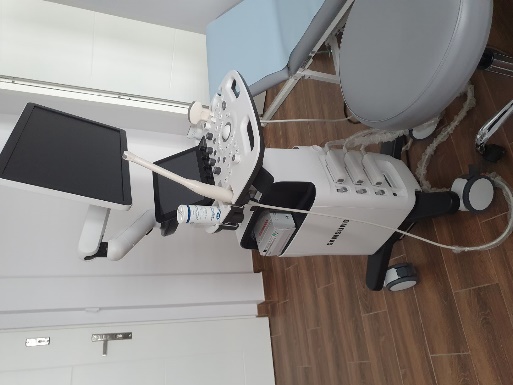 Na 2020 rok zakontraktowano 250 468,08 pkt. które zostały wypracowane w 100 %.W ciągu roku przyjęto 2926 pacjentki w tym;843 zbadanych profilaktycznie,952 kobiety ciężarne,520 zbadanych cytologicznie,12 badań histopatologicznych.W ciągu roku wykonywano badania USG, w tym również pacjentom skierowanych przez lekarza POZ z SGZOZ w Stryszowie. Pacjentki poradni w wieku od 25 do 59 lat, raz na trzy lata mogą uczestniczyć w ogólnopolskim „Programie Profilaktyki Wczesnego Wykrywania Raka Szyjki Macicy”. Z programu w 2020 r. skorzystało 80 kobiet.W ramach opieki nad dzieckiem i matką w okresie poporodowym wykonano 141 wizyt domowych przez położną środowiskową, która to opieką obejmuje przeciętnie 2572 kobiet.Kobiety w przedziale wiekowym 50-69 lat w ramach ogólnopolskiego „Programu Profilaktyka Wczesnego Wykrywania Raka Piersi” mają możliwość korzystania z bezpłatnego wykonania badania mammograficznego na terenie SG ZOZ w mammobusie, jak również w wyznaczonych placówkach medycznych. Z roku na rok zwiększa się liczba zainteresowanych kobiet tym badaniem.Poradnia StomatologicznaGabinet stomatologiczny przeszedł generalny remont. Zakupiono nowe meble, sprzęt medyczny oraz narzędzia niezbędne do pracy lekarzy m.in. RTG, unit stomatologiczny.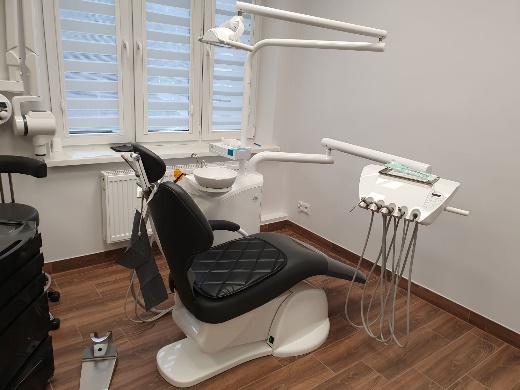 Poradnia stomatologiczna udziela świadczeń z zakresu:świadczenia ogólnostomatologiczne dla dzieci i młodzieży do ukończenia 18 roku życia,świadczenia ogólnostomatologiczne Na 2020 rok zakontraktowano 144 000 pkt. świadczeń ogólnostomatologicznych oraz 43 200 pkt. świadczeń dla dzieci i młodzieży do ukończenia 18 roku życia, które zostały zrealizowane w 100%.Świadczenia stomatologiczne przeprowadzane są zgodnie z aktualną wiedzą medyczną oraz w skomplikowanych przypadkach pacjenci kierowani są na konsultacje specjalistyczne. Ponadto w poradni stomatologicznej udzielane są świadczenia odpłatne- ponadstandardowe.W opiece stomatologicznej wykonano 1377 wizyt w tym 439 to wizyty dzieci.Wykonano 82 badania RTG i 102 usługi protetyczne i naprawki.Zarówno usługi stomatologiczne jak i ginekologiczne są finansowane wg ceny za punkt rozliczeniowy.Gruntowny remont i zakup nowoczesnego sprzętu wpłynął na poprawę świadczonych usług medycznych.Pacjenci zadeklarowani w Samodzielnym Gminnym Zakładzie Opieki Zdrowotnej w Stryszowie w przypadku zachorowania w godzinach wieczornych i nocnych przyjmowani są w ramach nocnej i świątecznej opieki zdrowotnej, najbliżej taka opieka znajduje się w SPZOZ w Kalwarii Zebrzydowskiej w godzinach:od poniedziałku do piątku od 18.00 – 8.00 ranow soboty, dni wolne i święta - przez całą dobę.W przypadku nagłego pogorszenia stanu zdrowia, zagrożenia życia, wypadku i porodu pomocy udziela SOR w Wadowicach.Pomoc społecznaZadaniaW 2020 r. Gminny Ośrodek Pomocy Społecznej w Stryszowie realizował następujące zadania;z ustawy z dnia 12 marca 2004r o pomocy społecznej;przyznawanie świadczeń pieniężnych: stałych, okresowych i celowych,/ w tym na pokrycie wydatków powstałych w wyniku zdarzenia losowego/,przyznawanie pomocy w naturze i usługach,dożywianie dzieci,pracę socjalną,organizowanie i świadczenie usług opiekuńczych i specjalistycznych usług opiekuńczych w miejscu zamieszkania,kierowanie do domu pomocy społecznej i pokrywanie częściowej odpłatności za pobyt mieszkańca gminy w tym domu,z ustawy z dnia 29 lipca 2005r o przeciwdziałaniu przemocy w rodzinie;realizacja zadań gminnego systemu przeciwdziałania przemocy w rodzinie, w tym prowadzenie poradnictwa oraz interwencji w środowisku,z ustawy z dnia 13 października 1998r o systemie ubezpieczeń społecznych;przyznawanie i opłacanie składek na ubezpieczenia emerytalne i rentowe za osobę, która zrezygnuje z zatrudnienia w związku z koniecznością sprawowania bezpośredniej, osobistej opieki nad długotrwale lub ciężko chorym członkiem rodziny oraz wspólnie niezamieszkującymi matką, ojcem lub rodzeństwem,z ustawy z dnia 27 sierpnia 2004r o świadczeniach opieki zdrowotnej finansowanych ze środków publicznych;opłacanie składek na ubezpieczenia zdrowotne określonych w przepisach o świadczeniach opieki zdrowotnej finansowanych ze środków publicznych,wydawanie decyzji w sprawie świadczeniobiorców innych niż ubezpieczeni,z ustawy z dnia 28 listopada 2003r o świadczeniach rodzinnych;przyznawanie zasiłków rodzinnych, dodatków do zasiłków rodzinnych, jednorazowych zapomóg z tytułu urodzenia dziecka,przyznawanie świadczeń opiekuńczych /zasiłków pielęgnacyjnych, świadczeń pielęgnacyjnych, specjalnych zasiłków opiekuńczych/,przyznawanie świadczeń rodzicielskichz ustawy z dnia 4 kwietnia 2014r o ustalaniu i wypłacie zasiłków dla opiekunów;wypłata zasiłków dla opiekunów,z ustawy z dnia 7 września 2007r o pomocy osobom uprawnionym do alimentów;przyznawanie i wypłacanie świadczeń alimentacyjnych osobom uprawnionym do alimentów, oraz prowadzenie postępowań wobec dłużników alimentacyjnych, z ustawy z dnia 9 czerwca 2011r o wspieraniu rodziny i systemie pieczy zastępczej; zapewnienie rodzinie przeżywającej trudności w wypełnianiu funkcji opiekuńczo-wychowawczych pomocy w formie asystenta rodziny,realizacja gminnego programu wspierania rodzinyz ustawy z dnia 4 listopada 2016r o wsparciu kobiet w ciąży i rodzin „Za życiem”z ustawy z dnia 5 grudnia 2014r o Karcie Dużej Rodziny;realizacja rządowego programu dla rodzin wielodzietnych przyznawanie Karty Dużej Rodzinyz ustawy z dnia 11 lutego 2016r o pomocy państwa w wychowywaniu dzieci;przyznawanie i wypłacanie zasiłków na pierwsze i kolejne dzieckorozporządzenia Rady Ministrów z dnia 30 maja 2018r w sprawie szczegółowych warunków realizacji rządowego programu „Dobry start”z ustawy z dnia 27 kwietnia 2001 r. prawo ochrony środowiska weryfikacja dochodów rodziny i wydawanie zaświadczeń o wysokości przeciętnego miesięcznego dochodu przypadającego na jednego członka gospodarstwa domowego w ramach programu „Czyste powietrze”Ministerialny Program „Wspieraj seniora”realizacja usługi wsparcia polegającej na dostarczaniu zakupów dla osób powyżej 70 roku życia.Uchwałą Budżetową Gminy Stryszów Nr XIV/95/2019 Rady Gminy w Stryszowie z dnia 30 grudnia 2019 r. plan finansowy Gminnego Ośrodka Pomocy Społecznej w Stryszowie na rok 2020 został zatwierdzony na kwotę ogółem: 9 596 980,00 zł.Plan finansowy po zmianach na dzień 31.12.2020 r. wyniósł ogółem; 12 038 095,07 zł  w tym:dział 851 - Ochrona zdrowia - 255,00 złdział 852 - Pomoc Społeczna – 1 066 056,56 złdział 853 – Pozostała działalność – 5 974,04dział 855 - Rodzina – 10 964 561,42 złWykonanie budżetu Gminnego Ośrodka Pomocy Społecznej na dzień 31.12.2020 r. wyniosło ogółem 12 012 086,36 zł  z tego:dział 851 – 255,00 zł (100%)dział 852 – 1 041 295,90 zł (97,68 %)dział 853 – 5 974,04 zł (99,97 %)dział 855 – 10 964 561,42 zł (99,99%)Program Przeciwdziałania Przemocy w Rodzinie oraz Ochrony Ofiar Przemocy dla Gminy Stryszów na lata 2017-2020Dnia 26 maja 2017 r został przyjęty Uchwałą Nr XXIV/199/2017 Rady Gminy w Stryszowie Gminny Program Przeciwdziałania Przemocy w Rodzinie oraz Ochrony Ofiar Przemocy dla Gminy Stryszów na lata 2017-2020W ślad za przyjętym Programem zostały podjęte w 2019 r. następujące działania:Działania informacyjno – edukacyjne dotyczące przeciwdziałania przemocy poprzez; umieszczenie informacji na stronach internetowych i w prasie na temat działalności Zespołu Interdyscyplinarnegosystematyczne rozwieszania plakatów i ulotek informacyjnych na tablicach ogłoszeń, oraz w instytucjach użytku publicznego,prowadzenie kampanii informacyjno-edukacyjnej celem podniesienia poziomu wiedzy i świadomości mieszkańców nt. zjawiska przemocy w rodzinie,organizowanie przez placówki oświatowe programów edukacyjnych dla dzieci i młodzieży,zorganizowanie dla mieszkańców gminy prelekcji specjalistów Zespołu Interwencji Kryzysowej w Suchej Beskidzkiej nt.” Dziecko i rodzic wobec współczesnych zagrożeń – budowanie pozytywnych relacji”organizowanie szkoleń członków Zespołu Interdyscyplinarnego Działalność Zespołu InterdyscyplinarnegoZarządzeniem Wójta Nr 30/2019 z dnia 1 kwietnia 2019 roku z póź.zm. został powołany Zespół Interdyscyplinarny d/s Przeciwdziałania Przemocy w Rodzinie, w skład którego wchodzą przedstawiciele tut. Ośrodka, Policji, Placówek oświatowych, Służby Zdrowia. Działalnością Zespołu koordynuje pracownik Ośrodka. Zespół interdyscyplinarny realizuje zadania określone w Gminnym Programie Przeciwdziałania Przemocy w Rodzinie oraz w ramach założeń Krajowego Programu Przeciwdziałania przemocy w Rodzinie. Do podstawowych zadań Zespołu należy podejmowanie działań w środowisku zagrożonym przemocą, inicjowanie interwencji, koordynowanie działań przedstawicieli poszczególnych podmiotów, rozpowszechnianie informacji o instytucjach i możliwościach otrzymania stosownej pomocy.W okresie sprawozdawczym do Przewodniczącego Zespołu wpłynęło 5 „Niebieskich Kart -A”, założonych przez przedstawicieli Policji. W ramach pracy Zespołu  Przewodniczący powołał 5 grup roboczych do  indywidualnej pracy z rodzinami gdzie 2 zakończyły pracę z powodu zaprzestania stosowania przemocy w rodzinie oraz zrealizowania planu pomocy. W niniejszym okresie również 5 grup roboczych, które kontynuowały  swoją działalność z 2019 r.  zakończyło procedurę  Niebieskiej Karty z powodu zaprzestania przemocy w rodzinie oraz zrealizowania planu działania. Wszystkie rodziny, w których procedura została zakończona z powodu  zaprzestania przemocy w rodzinie  są okresowo odwiedzane  przez pracowników socjalnych. tut. Ośrodka. W 2020 r. Przewodniczący Zespołu Interdyscyplinarnego zwołał 4 spotkania członków Zespołu Interdyscyplinarnego, na których min. omówiono; pracę grup roboczych z rodzinami doświadczającymi przemocy domowej wymianę poglądów pomiędzy przedstawicielami Instytucji/Placówek wchodzących w skład Zespołu,wskazanie na rozpowszechnianie przez członków Zespołu informacji na temat możliwości skorzystania przez osoby uwikłane w przemoc domową z pomocy specjalistów tj. psychologa, terapeuty, pracownika socjalnego oraz dzielnicowegoDziałalność Punktu Konsultacyjnego W ramach działalności Punktu Konsultacyjnego, prowadzona była terapia dla osób doświadczających przemocy w rodzinie oraz sprawców w zakresie poradnictwa psychologicznego /5 godz. m-c/ i terapeutycznego /4 godz. m-c/, w ramach umowy zlecenia/, oraz poradnictwo socjalne. Ogółem w okresie sprawozdawczym udzielono 156 porad specjalistycznych. Współpraca z Zespołem Interwencji Kryzysowej – Sucha BeskidzkaNa mocy Porozumienia zawartego w dniu 02.03.2020  pomiędzy  Powiatem Suskim a Gminą Stryszów,  w okresie od  01.01.2020-31.12.2020r dla mieszkańców tut. Gminy udostępniono możliwość skorzystania z pomocy specjalistycznej /min. mediacje, poradnictwo rodzinne, pedagogiczne/ a także zabezpieczenie pobytu w  hostelu dla osób doznających przemocy w  rodzinie. Ogólnie odnotowano 18 zgłoszonych problemów i  udzielono 18 poradZadania wynikające z ustawy o pomocy osobom uprawnionym do alimentówSą to zadania polegające nie tylko na przyznawaniu świadczeń alimentacyjnych na rzecz uprawnionych ale wszelkiego rodzaju działania zmierzające do ściągnięcia zaległości alimentacyjnych od dłużników powstałych jeszcze wobec likwidatora funduszu alimentacyjnego.W tut. Organie zarejestrowanych jest 55 dłużników alimentacyjnych, z tego zamieszkałych na terenie gminy 27. W okresie od I-XII 2020 od dłużników wpłynęła kwota w wysokości: 533 699,03 zł z tego do budżetu państwa przekazano 28 486,62 złW okresie sprawozdawczym tut. Organ podjął następujące działania:przeprowadzono wywiady alimentacyjne oraz odebrano oświadczenia majątkowe z 12 dłużnikami,zebrano i przekazano 12 istotnych informacji komornikom mających wpływ na egzekucję zasadzonych alimentów na podstawie wywiadów alimentacyjnych oraz oświadczeń majątkowych, zobowiązano 2 dłużników do dokonania rejestracji w Urzędzie Pracy,wystąpiono do PUP z potrzebą aktywizacji zawodowej wobec 2 dłużników,wystąpiono z wnioskiem do Wójta Gminy o zatrudnienie w ramach robót publicznych 5 dłużników,złożono 13 wniosków do prokuratury o ściganie za przestępstwa określone w art.209 &1k.k z tego na dzień sporządzania sprawozdania wobec przekazano do BIG informację o zobowiązaniach dłużników alimentacyjnych,Gminny Program Wspierania Rodziny w Gminie Stryszów na lata 2019-2021Uchwałą Rady Gminy Nr VII/39/2019 z dnia 8 maja 2019r został przyjęty Gminny Program Wspierania Rodziny w Gminie Stryszów na lata 2019-2021 Działania profilaktyczne zgodnie z ustawą skierowane są do rodziny wychowującej dzieci a jednocześnie niewydolne wychowawczo, dotknięte przemocą, ubogie, zagrożone ubóstwem przeżywające trudności w wypełnianiu funkcji opiekuńczo-wychowawczych.Rodzinie przeżywającej trudności w wypełnianiu funkcji opiekuńczo-wychowawczych gmina zapewnia  zgodnie z ustawą wsparcie w formie asystenta rodziny do pracy z rodziną. Funkcja asystenta  rodziny ma na celu osiągniecie przez rodzinę podstawowego poziomu stabilności życiowej, która umożliwi jej wychowywanie dzieci, a głównym zadaniem asystenta jest niedopuszczenie do oddzielenia dziecka od rodziny biologicznej lub umożliwienie szybkiego powrotu dziecka z pieczy  zastępczej do rodziców. Ponadto do zadań własnych gminy należy min. realizacja 3-letnich gminnych  programów wspierania rodziny, prowadzenie /tworzenie/ placówek wsparcia dziennego, ustanawianie rodziny wspierającej, współfinansowanie pobytu dziecka w rodzinie zastępczej, rodzinnym domu dziecka, placówce  opiekuńczo-wychowawczej, regionalnej placówce opiekuńczo-terapeutycznej lub interwencyjnym ośrodku preadopcyjnym, sporządzanie sprawozdań rzeczowo-finansowych, oraz ponoszenia kosztów związanych z realizacją niniejszych zadań.W 2020 r. tut. Ośrodek w ramach realizacji zadań Gminnego Programu podjął następujące działania:kontynuacja zatrudnienia asystenta rodziny, na rzecz siedmiu rodzin niewydolnych wychowawczo, /w tym jednej zobowiązanej przez Sąd do współpracy z Asystentem/prowadzenie konsultacji i poradnictwa specjalistycznego w tym;socjalnego dla 23 rodzin,psychologicznego dla 25 rodzin,terapeutycznego dla 10 rodzin,udzielanie pomocy materialnej dla 42 rodzinsystematyczna współpraca z Sądem Rejonowym , Powiatowym Centrum Pomocy Rodzinie w Wadowicach,. Ośrodkiem Interwencji Kryzysowej i Placówką Opiekuńczo-Wychowawczą „FENIKS” w Radoczy, Zespołem Interwencji Kryzysowej działającym przy Powiatowym Centrum Pomocy Rodzinie w Suchej Beskidzkiej.Realizacja programu Operacyjnego Pomoc Żywnościowa- podprogram FEADOśrodek Pomocy Społecznej uczestniczy w ww. Programie kwalifikując poprzez wydanie skierowania osobom o niskich dochodach do organizacji pozarządowej tj. Polskiego Komitetu Pomocy Społecznej w Wadowicach na pomoc żywnościową. W 2020 r wydano ogółem 18 skierowańPraca socjalna z indywidualnym klientem i rodziną realizowana jest poprzez:poradnictwo - dostarczanie klientowi informacji o sposobie załatwienia danej sprawy,pomoc w wypełnianiu urzędowych druków i wniosków ( min. wniosków o ustalenie stopnia niepełnosprawności, wniosków o ustalenie prawa do świadczeń emerytalno-rentowych, alimentacyjnych, wniosków o dofinansowanie sprzętu rehabilitacyjnego),pomoc w ustalaniu wizyt u lekarzy specjalistów, kierowanie do prac interwencyjnych organizowanych przez Urząd Gminy w Stryszowie, kierowanie klientów do specjalistów: radcy prawnego, terapeuty, psychologa, doradztwo w sprawie gospodarowania budżetem domowym, zawieranie i realizacja kontraktów socjalnych,motywowanie do podjęcia leczenia alkoholowego, motywowanie do poszukiwania pracy - kierowanie klientów do spotkania z doradcą zawodowym zatrudnionym w PUP Wadowice w celu ustalenia indywidualnej ścieżki zatrudnienia, wizyty monitorująco-sprawdzające sytuację w rodzinach - aktywizowanie klientów do dbania o zachowanie porządku i ładu w otoczeniu, zachowania higieny osobistejPraca socjalna z grupą realizowana jest poprzez:angażowanie środowiska sąsiedzkiego do pomocy osobom starszym, samotnym, niepełnosprawnympowoływanie grup roboczych w związku z przemocą domową - tworzenie planów pracy z grupąPraca socjalna ze środowiskiem lokalnym realizowana jest poprzez:kontakt z osobami działającymi w środowisku lokalnym na rzecz pomocy osobom i rodzinom (Liderami społeczności lokalnej m.in. w zakresie typowania rodzin do Szlachetnej Paczki oraz pomocy w ramach programu "Skrzydła" realizowanego przez Parafialny Zespół Caritas im. św. Jana Kantego w Stryszowie polegającego na długoterminowej pomocy uczniom szkół podstawowych, gimnazjów i liceów, którzy z powodu złej sytuacji materialnej w rodzinie wymagają wsparcia w formie dożywiania w szkole, zakupu przyborów szkolnych i podręczników, dofinansowania do wycieczek szkolnych itp.)Praca socjalna może być prowadzona w oparciu o kontrakt socjalny. W kontrakcie opracowuje się ocenę sytuacji osoby lub rodziny oraz formułuje cele, które ma osiągnąć osoba lub rodzina dla przezwyciężenia trudnej sytuacji życiowej. Narzędzie to określa również uprawnienia i zobowiązania stron / pracownika socjalnego i klienta/, w ramach wspólnie podejmowanych działań.Odmowa zawarcia lub niedotrzymanie postanowień kontraktu przez osobę lub rodzinę może stanowić podstawę do odmowy przyznania świadczenia, uchylenia decyzji lub wstrzymania realizacji świadczeń z pomocy społecznej. Rezultaty zawartych kontraktów;pozyskanie świadczeń z zabezpieczenia społecznego tj. świadczeń alimentacyjnych, świadczeń emerytalno-rentowych, świadczeń pielęgnacyjnych,podjęcie zatrudnienia,uzyskanie orzeczenia o stopniu niepełnosprawności, systematyczne leczenie,podjęcie terapii psychologiczno-terapeutycznejW okresie sprawozdawczym objęto praca socjalną 54 rodzin i zawarto 8 kontraktów socjalnych.Kryteria ustawowe przyznawania świadczeń z pomocy społecznej:Prawo do świadczeń pieniężnych z pomocy społecznej przysługuje:osobie samotnie gospodarującej, której dochód nie przekracza kwoty 701 zł osobie w rodzinie, w której dochód na osobę nie przekracza kwoty 528 zł zwanej dalej „kryterium dochodowym na osobę w rodzinie”rodzinie, której dochód nie przekracza sumy kwot kryterium dochodowego na osobę w rodzinie, przy jednoczesnym wystąpieniu co najmniej jednego z powodów tj.ubóstwasieroctwabezdomności niepełnosprawnościdługotrwałej lub ciężkiej chorobyprzemocy w rodziniepotrzeby ochrony ofiar handlu ludźmi potrzeby ochrony macierzyństwa lub wielodzietnościbezradności w sprawach opiekuńczo-wychowawczych i prowadzenia gospodarstwa domowego, zwłaszcza w rodzinach niepełnych lub wielodzietnychbraku umiejętności w przystosowaniu do życia młodzieży opuszczającej całodobowe placówki opiekuńczo-wychowawczetrudności w integracji osób, które otrzymały status uchodźcytrudności w przystosowaniu do życia po zwolnieniu z zakładu karnegoalkoholizmu lub narkomaniizdarzenia losowego i sytuacji kryzysowejklęski żywiołowej lub ekologicznej  lub innych okoliczności uzasadniających udzielenie pomocy społecznej. Zasady przyznawania świadczeń z pomocy społecznej;Świadczenia z pomocy społecznej są udzielane na wniosek osoby zainteresowanej, jej przedstawiciela ustawowego albo innej osoby, za zgodą osoby zainteresowanej lub jej przedstawiciela ustawowego. Pomoc społeczna może być udzielona z urzędu. Przyznawanie świadczeń z pomocy społecznej następuje w drodze decyzji administracyjnej po uprzednim przeprowadzeniu przez pracownika socjalnego wywiadu rodzinnego środowiskowego w miejscu zamieszkania osoby ubiegającej się o pomoc.Rodzinny wywiad środowiskowy przeprowadza się w celu ustalenia sytuacji osobistej, rodzinnej i majątkowej osoby występującej z wnioskiem a także osób i rodzin zobowiązanych do alimentacji. W 2020 r przeprowadzono ogółem 261 wywiadów środowiskowych, w tym 18 w formie elektronicznej.W ramach wszystkich realizowanych zadań z ustawy o pomocy społecznej przez tut. Ośrodek w 2020 r wydano ogółem 297 decyzji administracyjnych.Powody przyznawania pomocy społecznejNa terenie naszej gminy najczęstszymi powodami przyznawania pomocy jest: ubóstwo spowodowane min. bezrobociem, niepełnosprawnością, bezradnością w sprawach opiekuńczo wychowawczych i prowadzenia gospodarstwa domowego. Coraz częściej wpływają wnioski osób, które nie są w stanie w ramach posiadanych niskich źródeł utrzymania zabezpieczyć potrzeb min. w zakresie leczenia. Mamy do czynienia również z osobami, które nie ubezpieczone trafiają do szpitala/przychodni i wtedy podejmuje się postępowanie w sprawie wydania decyzji /na podstawie ustawy o świadczeniach opieki zdrowotnej finansowanych ze środków publicznych/uprawniającej do ubezpieczenia na okres 90 dni.Analizując okresy udzielania pomocy społecznej można stwierdzić, że są one zróżnicowane.Więcej osób zgłasza się o pomoc w okresie jesienno-zimowym oraz wczesną wiosną, natomiast mniej w okresie letnim. Niewątpliwie przyczyną takiego stanu rzeczy jest możliwość podejmowania prac dorywczych, interwencyjnych czy sezonowych. Klientami pomocy społecznej są najczęściej osoby i rodziny z bardzo niskim dochodem na osobę w rodzinie w ramach, którego nie są w stanie zaspokoić podstawowych potrzeb bytowych, zdrowotnych a także i osoby które nie posiadają własnych źródeł utrzymania. W realizacji ustawowych zadań na co dzień Ośrodek współpracuje m.in. z Urzędem Gminy w Stryszowie, Powiatowym Urzędem Pracy w Wadowicach, Ośrodkiem Interwencji Kryzysowej w Radoczy i Suchej Beskidzkiej, Sądem Rejonowym w Wadowicach, placówkami oświatowymi, placówkami zdrowotnymi, Gminną Komisją Rozwiązywania Problemów Alkoholowych w Stryszowie, Komisariatem Policji w Kalwarii Zebrzydowskiej, Polskim Komitetem Pomocy Społecznej i Powiatowym Centrum Pomocy Rodzinie w Wadowicach w Wadowicach i innymi instytucjami pomocy społecznej.Podsumowanie /PotrzebyZgodnie z art.16 a ustawy z dnia 12 marca 2004r o pomocy społecznej do zadań własnych Gminy należy opracowanie oceny zasobów pomocy społecznej, która obejmuje w szczególności infrastrukturę, kadrę, organizacje pozarządowe i nakłady finansowe na zadania pomocy społecznej bez względu na podmiot je finansujący i realizujący. Ocena obejmuje również ilościowy podział  korzystających z pomocy społecznej, rodzaje świadczeń. Jest podstawą do planowania działań z zakresu budowania systemu Ocena zasobów pomocy społecznej dla gminy Stryszów za 2020 rok została przygotowana na podstawie danych zebranych przez Ośrodek Pomocy Społecznej za pośrednictwem systemu Centralnej Aplikacji Statystycznej MRPiPS. Dane z Oceny umożliwiają analizowanie i monitorowanie występowania problemów społecznych oraz planowanie działań  w obszarze usług społecznych. Zawarte w niej informacje są materiałem poglądowym mającym ułatwić władzom gminy podejmowanie decyzji związanych z planowaniem budżetu w zakresie polityki społecznej w kolejnym roku i stały się podstawą do sformułowania poniższych wniosków i rekomendacji:Gminny Ośrodek Pomocy Społecznej w Stryszowie wypełniając swe funkcje i zadania zobowiązany jest diagnozować pewne obszary z zakresu pomocy społecznej, które stanowią integralną część polityki społecznej gminy. Funkcja diagnostyczna polega na bieżącym i stałym rozpoznawaniu potrzeb indywidualnych, grupowych i środowiskowych, a także na wykazywaniu przyczyn i skali ich występowania.Celem działania Gminnego Ośrodka Pomocy Społecznej jest zapewnienie w miarę posiadanych środków i możliwości bezpieczeństwa socjalnego rodzinom zamieszkałym na terenie gminy, znajdującym się w trudnej sytuacji materialnej i bytowej oraz podejmowanie działań zmierzających do życiowego ich usamodzielniania oraz integracji ze środowiskiem. Do realizacji niniejszych celów są niezbędne działania w obszarze pomocy społecznej.Na podstawie przedłożonych danych oceniających zasoby pomocy społecznej w gminie Stryszów rekomenduje się do realizacji i wdrożenia na najbliższy okres poniższe zadania:zabezpieczenie środków finansowych na udzielenie pomocy i wsparcia w formie świadczeń o charakterze materialnym i finansowym na poziomie rzeczywistych i prawnie uzasadnionych potrzeb mieszkańców gminy,organizowanie wsparcia dla osób starszych (szczególnie samotnych, chorych, niesamodzielnych) poprzez m.in. organizowanie usług opiekuńczych i specjalistycznych usług opiekuńczych w miejscu zamieszkania. Tendencja demograficzna nieuchronnie wskazuje na starzenie się społeczności generując potrzebę zintensyfikowanych działań z obszaru pomocy społecznej dla osób starszych, aby jak najdłużej utrzymać ich prawidłowe funkcjonowanie w miejscu zamieszkania; biorąc pod uwagę niniejsze niezbędnym staje się zwiększenie nakładów finansowych na potrzeby infrastruktury socjalnej,organizowanie ośrodków wsparcia w tym mieszkania chronionego a także mieszkania socjalnego,zapewnienie możliwości schronienia osobom bezdomnym w Ośrodkach Wsparcia,zapewnienie możliwości schronienia interwencyjnego lub okresowego ofiarom przemocy w Ośrodkach Wsparcia,opracowywanie i wdrażanie lokalnych programów osłonowych ograniczających zjawisko marginalizacji i wykluczenia społecznego określonych grup społecznych,rozwijanie i doskonalenie metod współpracy instytucji działających w obszarze polityki społecznej i pomocy społecznej oraz wspieranie inicjatyw rozwijających wolontariat oraz tworzenie grup o charakterze samopomocowym,rozwój placówek wsparcia dziennego,utrzymanie zasobów kadrowych pomocy społecznej na poziomie zabezpieczającym realizację wszystkich zadań określonych w ustawach szczegółowych z obszaru pomocy społecznej i polityki społecznej, a także podnoszenia umiejętności zawodowych w tym interdyscyplinarnych,zabezpieczenie środków na poradnictwo specjalistyczne.bezpieczeństwo, zk i oc, działalność p-pożZarządzanie Kryzysowe i Obrona CywilnaSprawy porządku publicznego i bezpieczeństwa obywateli oraz ochrony przeciwpożarowej i przeciwpowodziowej, a także utrzymanie i wyposażenie gminnego magazynu przeciwpowodziowego należą do podstawowych zadań własnych gminy. Realizacją tych zadań, zajmuje się Gminny Zespół Zarządzania Kryzysowego składający się z 12 członków (Wójta Gminy, Sekretarza Gminy, Skarbnika Gminy, Kierowników jednostek podległych oraz pracowników Urzędu Gminy, przedstawicieli policji i OSP), a także osoba zajmująca stanowisko ds. zarządzania kryzysowego i obrony cywilnej. Na bieżąco monitorowane są i przekazywane do publicznej wiadomości ostrzeżenia meteorologiczne, o zanieczyszczeniu powietrza. W skład systemu ostrzegania i alarmowania na terenie gminy Stryszów wchodzą syreny alarmowe znajdujące się na budynkach jednostek Ochotniczych Straży Pożarnych w Łękawicy, Stryszowie, Zakrzowie i Stroniu. Jednostki OSPNa terenie Gminy Stryszów zarejestrowane są 4 jednostki Ochotniczej Straży Pożarnej, w tym 2 włączone do Krajowego Systemu Ratowniczo – Gaśniczym tj. OSP Łękawica i OSP Stronie. Z danych uzyskanych z Komendy Powiatowej Państwowej Straży Pożarnej w Wadowicach wynika, że druhowie z jednostek OSP w 2020 roku brali udział łącznie w 136 akcjach ratowniczo – gaśniczych, między innymi:44 wyjazdy do pożarów58 wyjazdów miejscowych zagrożeń;6 wyjazdów do zabezpieczenia terenu26 wyjazdy - działania prewencyjne COVID-19 2 wyjazdy fałszywy alarm.Działalność jednostki OSP ŁękawicaDziałania podejmowane w 2020 r.:działania ratownicze 43 wyjazdy,wyjazdy gospodarcze 8.Liczba członków MDP: razem 20, dziewczęta 10, chłopcy 10Wyposażenie i opis jednostki:OSP w Łękawica została założona w 1940 r., jest prężnie działającą jednostką, która dużą wagę przywiązuje do podnoszenia kwalifikacji swoich członków. Korzysta z możliwości wnioskowania o środki zewnętrzne na pozyskiwanie niezbędnego wyposażenia. Poza zadaniami statutowymi jednostka chętnie włącza się w akcje społeczne organizowane na terenie całej gminy. W obecnym czasie bierze udział w akcji informacyjnej nt. szczepień przeciwko COVID-19, dowozi potrzebujących mieszkańców do punktów szczepień oraz bierze czynny udział w odkażaniu przestrzeni publicznej w gminie Stryszów (przystanków, placów zabaw). Jednostka przygotowuje się również do działań ratowniczych na wodzie. W związku z bliskim sąsiedztwem Jeziora Mucharskiego i rozwijającą się infrastrukturą turystyczną, strażacy ochotnicy w ostatnich latach zakupili łódź i uczestniczyli w kursach poszerzając swoje kwalifikacje w tym zakresie. Siedzibą OSP jest budynek gminny w skład którego wchodzą garaże, dyżurka z pomieszczeniem gospodarczym, dużą salą z zapleczem kuchennym, sala do prób Orkiestry Dętej Ochotniczej Straży Pożarnej. W budynku również znajduje się punkt terenowy Samodzielnego Gminnego Zakładu Opieki Zdrowotnej w Stryszowie oraz swoją siedzibę ma Stowarzyszenie Koło Gospodyń Wiejskich w Łękawicy. Jednostka posiada: trzy samochody ratowniczo gaśnicze: Volkswagen Transporter T4 (1993 r.), Star GMB 200L (1988), Iveco DAILY 65C15D (2003), Działalność jednostki OSP StryszówDziałania podejmowane w 2020 r.:działania ratownicze 41 wyjazdy,wyjazdy gospodarcze 5.Liczba członków MDP: razem 15, dziewczęta 4, chłopcy 11Wyposażenie i opis jednostkiJednostka OSP w Stryszowie jest najstarszą jednostką działającą na terenie Gminy Stryszów, Powiat Wadowice. Założona została w 1924 r., choć pierwsze wzmianki na temat działalności straży datuje się już na 1918 r. Druhowie strażacy są aktywni na wielu płaszczyznach, oprócz działalności statutowej związanej z ochroną przeciwpożarową, ratowaniem mienia i życia, czynnie uczestniczą w zdarzeniach kryzysowych i losowych związanych z klęskami żywiołowymi i wypadkami komunikacyjnymi. Poza działalnością ratowniczą druhowie czynnie uczestniczą w działaniach edukacyjnych i kulturalnych na rzecz mieszkańców naszej gminy. Działająca w szeregach jednostki Młodzieżowa Drużyna Pożarnicza pod okiem druhów pogłębia wiedzę z zakresu udzielania pierwszej pomocy, wiedzy pożarniczej i poprzez ćwiczenia praktyczne podnoszą jednocześnie swoją sprawność fizyczną. Druhowie organizują także spotkania z mieszkańcami, na których przedstawiają negatywne skutki wypalania traw, spalania śmieci, apelują o systematyczne sprawdzanie przewodów wentylacyjnych w domach. W obecnym czasie angażują sie w akcję informacyjne dotyczące szczepień przeciwko COVID 19, dowożą potrzebujące osoby do punktów szczepień oraz czynnie uczestniczą w akcji dezynfekcji miejsc publicznych na terenie całej gminy.Siedzibą OSP jest budynek gminny, w skład którego wchodzą garaże, dyżurka, sala oraz zaplecze kuchenne. Jednostka posiada: dwa samochody ratowniczo gaśnicze: Daimler Benz (1988 r. ), Toyota Hilux (2017 r.), Działalność jednostki OSP ZakrzówDziałania podejmowane w 2020 r.:- działania ratownicze 23 wyjazdy,- wyjazdy gospodarcze 5.Wyposażenie i opis jednostki Ochotnicza Straż Pożarna w Zakrzowie została założona w roku 1929, przez mieszkańców Zakrzowa. Siedzibą OSP jest budynek gminny w skład którego wchodzą garaże, służbówka, sala oraz zaplecze kuchenne. W budynku strażnicy swoją siedzibę ma też Stowarzyszenie KGW Razem dla Wsi. Działalność członków OSP Zakrzów skupia się na utrzymaniu sprzętu technicznego w pełnej sprawności. W obecnym czasie, strażacy ochotnicy angażują się w akcję informacyjną dotyczącą szczepień na Covid-19. Uczestniczyli także w akcji rozwożenia maseczek dla mieszkańców gminy Stryszów. Czynnie biorą udział w akcji stop wypalaniu traw. W okresie wiosennym często interweniują w tym zakresie.  Jednostka posiada dwa samochody: ratowniczo-gaśniczy Man MO3 (1993) oraz terenowy lekki samochód ratowniczy Land Rover Defender (1994)Działalność jednostki OSP StronieDziałania podejmowane w 2020 r.:działania ratownicze 29 wyjazdy,wyjazdy gospodarcze 2.Liczba członków MDP: razem 9, dziewczęta 2, chłopcy 7Wyposażenie i opis jednostkiOSP Stronie działa nieprzerwanie od 1935 roku. Działalność członków straży to tysiące godzin pracy społecznej włożonej w ratowanie życia oraz mienia ludzkiego, rozbudowę jednostki i jej rozwój, utrzymanie sprzętu technicznego w pełnej sprawności do akcji ratowniczo – gaśniczych, przeprowadzanie remontów, utrzymanie czystości w pomieszczeniach strażnicy, a także wokół niej oraz szereg działań statutowych i na rzecz poprawy zabezpieczenia przed pożarami całej wsi i gminy. W obecnym czasie, strażacy ochotnicy angażują się w akcję informacyjną dotyczącą szczepień na Covid-19 oraz dowożą potrzebujących mieszkańców do punktu szczepień. Uczestniczyli także w akcji rozwożenia maseczek dla mieszkańców gminy Stryszów. Czynnie biorą udział w akcji stop wypalaniu traw. W okresie wiosennym często interweniują w tym zakresie.Siedzibą OSP jest budynek gminny w skład którego wchodzą garaże i dyżurka. Jednostka posiada: dwa samochody ratowniczo gaśnicze: Daimler Benz  1019AF  (1981 r.), Iveco Eurocargo (1997), Ciekawostki ;) nie wiem czy takie istotne?Zakup paliwa.Energia elektryczna.Realizowane projekty dla jednostek OSP.Mały Strażak – zakup dla MDP jednostek OSP Stronie, OSP Stryszów, OSP Łękawica zestawu fantom z defibrylatorem treningowym. Koszt kwalifikowany projektu 7 184,43 zł; dofinansowanie z WFOŚiGW w Krakowie 3 592,22 zł.Bezpieczny Strażak – zakup lekkiego samochodu rozpoznawczo-ratowniczego  dla jednostki OSP Stryszów. Koszt kwalifikowany projektu 60 000,00 zł; dofinansowanie z WFOŚiGW w Krakowie 30 000,00 zł.Małopolskie OSP – remont w jednostce OSP Łękawica. Koszt kwalifikowany projektu 46 327,28 zł; dofinansowanie z Województwa Małopolskiego 18 433,00 zł.Zakup samochodu dla jednostki OSP Stronie. Koszt 61500,00 zł.Zakup zestawu do usuwania skutków powodzi dla jednostki OSP Łękawica. Koszt kwalifikowany projektu 15 001,14 zł; dofinansowanie z Funduszu Sprawiedliwości 14 850,00 zł.Działaność inwestycyjnaW 2020 r. Gmina Stryszów realizowała następujące przedsięwzięcia inwestycyjne: Budowa ogólnodostępnych placów zabaw w miejscowościach Stronie i Zakrzów. Inwestycja została zrealizowana w ramach projektu unijnego pn. „ZABAWA POD CHMURKĄ” – Stworzenie miejsc integracji  i zabawy dla mieszkańców gminy Stryszów poprzez budowę ogólnodostępnych placów zabaw w miejscowościach Stronie i Zakrzów. Jej realizacja była możliwa dzięki  współfinansowaniu w ramach  Programu Rozwoju Obszarów Wiejskich na lata 2014-2020 (PROW) - podziałanie „Wsparcie we wdrażanie operacji w ramach strategii rozwoju lokalnego kierowanego przez społeczność” i działanie „Wsparcie dla rozwoju lokalnego w ramach inicjatywy LEADER”. Operacja jest elementem  realizacji Lokalnej Strategii Rozwoju LGD Gościniec 4 Żywiołów. Całkowita wartość projektu wyniosła 273 285,09 zł. Kwota wykorzystanej dotacji PROW wynosi 158 925,00 zł. Celem operacji był rozwój ogólnodostępnej infrastruktury rekreacyjno-turystycznej i kulturalnej oraz poprawa jakości życia mieszkańców gminy Stryszów oraz obszaru LGD G4Ż. Wykonawcą robót była  firma APIS Polska sp. z o.o., z Jarosławia, wybrana w trybie przetargu nieograniczonego. Szczegółowy zakres projektu obejmował wykonanie 2 ogólnodostępnych placów zabaw w miejscowościach Stronie i Zakrzów w tym:Utwardzenie terenu - oczyszczenie, przygotowanie terenu, wykonanie bezpiecznej nawierzchni syntetycznej,Dostawa i montaż wyposażenia placów zabaw w urządzenia do zabawy (zestawy zabawowe,  huśtawki podwójne i ważki,  piaskownice, bujaki, karuzele, domki, linaria itp.),Dostawa i montaż elementów małej architektury towarzyszącej (ławeczki, kosze, stoliki, stojaki rowerowe),Montaż ekologicznego oświetlenia,Montaż monitoringu.Modernizacja systemów komputerowych i programowych w Urzędzie Gminy w Stryszowie.  Inwestycja realizowana od 2019 r. w ramach projektu unijnego  pn. „e-Gmina Stryszów - wdrożenie e-usług publicznych w Urzędzie Gminy Stryszów”. Projekt jest wspófinansowany w ramach podziałania 2.1.1. Elektroniczna Administracja Regionalnego Programu Operacyjnego Województwa Małopolskiego na lata 2014-2020. Przyznana dotacja wynosi  899 583,76 zł przy całkowitej wartości projektu - 1 223 255,92 zł. Zakończenie projektu planowane jest w lutym 2022 r. Projekt polega na wdrożeniu i uruchomieniu eUsług z zakresu działania gminnej administracji publicznej dla klientów Urzędu Gminy Stryszów oraz usług wewnątrzadministracyjnych. W ramach projektu realizowane są następujące działania:Doposażenie serwerowni, sieci i stanowisk pracowniczych obejmujące zakup 2 szt. serwerów, 15 komputerów stacjonarnych, modernizację sieci komputerowej,Modernizacja  istniejących w urzędzie programów dziedzinowych (ewidencja ludności, podatki, kadry i płace, majątek trwały, płatności masowe, fakturowanie) oraz wdrożenie nowych systemów m.in:Portal - ePOP-KPO z informatorem SMS i Aplikacją Mobilną - EZD – Elektroniczne Zarządzanie Dokumentacją,e-VAT, Opłaty i gospodarka nieruchomościami, Podatek od środków transportowych, Koncesje na alkohol, Zajęcie pasa drogowego,Zakup i wdrożenie systemu  e-Rada – kompleksowej aplikacji wspomagającej pracę Rady Gminy, przygotowanie oraz dystrybucję elektroniczną materiałów dla Radnych, przygotowywanie i przeprowadzanie posiedzeń Rady, obsługę głosowań, zarządzanie kontaktami, drukowanie materiałów sesyjnych, obsługę komunikacji w Radzie.Zakup i wdrożenie systemu i e-Usługi Konsultacji,Zakup klimatyzatorów do serwerowni,Szkolenie z Bezpieczeństwa TeleinformatycznegoPrzeprowadzenie Audytu KRI - zgodnie z rozporządzeniem o Krajowych Ramach Interoperacyjności.Działania informacyjno-promocyjne projektu.Finalnie powstanie zintegrowany, spójny system do świadczenia eUsług. Celem uruchomienia tych eUsług jest umożliwienie w sposób całkowicie elektroniczny, zdalny, mobilny i automatyczny załatwianie spraw związanych z opłatami wynikającymi z obowiązków publicznoprawnych wraz z dokonaniem płatności. W 2020 r. w ramach projektu przeprowadzono postępowania na wybór Inżyniera Projektu, dostawców sprzętu komputerowego i serwerów oraz systemu e-Rada wraz z wdrożeniem. Aktualnie zakończono doposażenie serwerowni, stanowisk pracowniczych, zakupiono klimatyzatory oraz wdrożono system e-Rada. W 2021 r. planowane są zakup i wdrożenie systemu i e-usług administracyjnych, szkolenia, audyt KRI oraz kontynuacja działań informacyjno-promocyjnych.Rozbudowa i przebudowa oczyszczalni ścieków w Stryszowie. Inwestycja realizowana od 2018 r. w ramach projektu unijnego pn. „Ochrona zlewni zbiornika wodnego Świnna Poręba – rozbudowa zbiorczej oczyszczalni ścieków w Stryszowie oraz budowa sieci kanalizacji sanitarnej do obiektu Harcówki w Stryszowie oraz do Ośrodka Caritas w Zakrzowie”. Projekt był współfinansowany w kwocie 5 892 493,82 zł w ramach poddziałania 5.3.2 Gospodarka wodno-ściekowa Regionalnego Programu Operacyjnego Województwa Małopolskiego na lata 2014-2020. Aktualnie projekt jest w końcowej fazie realizacji. Zakres kwalifikowalny projektu obejmujący rozbudowę i przebudowę oczyszczalni ścieków w Stryszowie został w całości zrealizowany i rozliczony wnioskami o płatność częściową. W dniu 27 maja 2020 r. został przeprowadzony odbiór końcowy robót na rozbudowanym obiekcie oczyszczalni. Wskaźnik produktu wskazany we wniosku o dofinansowanie został osiągnięty. Do zakończenia pozostał zakres niekwalifikowalny projektu obejmujący budowę sieci kanalizacji sanitarnej do obiektu Harcówki w Stryszowie i do Ośrodka Wczasowo-Rekolekcyjnego Caritas w Zakrzowie, o łącznej długości 1,8 km. Przedmiotowy zakres realizowany jest przez dwóch niezależnych Wykonawców, wybranych w trybie przetargu nieograniczonego. Aktualny termin zakończenia realizacji projektu został ustalony na dzień 30.09.2021 r. Zgodnie z harmonogramem rzeczowo-finansowym projektu całkowity koszt projektu wynosi 12 791 613,30 zł w tym koszty kwalifikowalne 6 932 345,69 zł a dofinansowanie w ramach RPO 5 892 493,82 zł. Rozbudowa sieci kanalizacji sanitarnej na terenie gminy. Inwestycja realizowana w latach 2020-2021 w ramach projektu unijnego pn. „Budowa sieci kanalizacji sanitarnej do obiektu Ośrodka Wczasowo-Rekolekcyjnego CARITAS im. Jana Pawła II w Zakrzowie i do obiektu Harcówki w Stryszowie oraz budowa sieci wodociągowej w miejscowości Leśnica”. Projekt jest współfinansowany w kwocie 1 104 740 zł w ramach operacji typu „Gospodarka wodno-ściekowa” Programu Rozwoju Obszarów Wiejskich na lata 2014-2020 z poddziałania "Wsparcie inwestycji związanych z tworzeniem, ulepszaniem lub rozbudową wszystkich rodzajów małej infrastruktury, w tym inwestycji w energię odnawialną i w oszczędzanie energii". Całkowity koszt projektu oszacowano na 2 186 555,48 zł. Zakończenie całej inwestycji  planowane jest na 30.06.2021 r. Celem głównym projektu jest rozwój infrastruktury kanalizacyjnej i wodociągowej oraz poprawa warunków życia mieszkańców Gminy Stryszów, zgodnie ze wskaźnikami ujętymi w umowie o przyznanie pomocy. W 2020 r. poniesiono koszty związane z budową sieci kanalizacji sanitarnej i nadzorem inwestorskim w łącznej wysokości: 646940,94 zł. Aktualnie zakończono zakres dotyczący budowy sieci kanalizacji sanitarnej do obiektu Harcówki w Stryszowie. Budowa sieci kanalizacji sanitarnej do obiektu Ośrodka Wczasowo-Rekolekcyjnego CARITAS im. Jana Pawła II w Zakrzowie jest kontynuowana w 2021 roku.  Zakres dotyczący budowy sieci wodociągowej w Leśnicy jest realizowany w 2021 r.  Modernizacja boiska sportowego przy Szkole Podstawowej w Zakrzowie, projekt zrealizowany dzięki dofinansowaniu w kwocie 117 000,00 zł w ramach projektu „Małopolska infrastruktura rekreacyjno-sportowa – MIRS”. Całkowita wartość inwestycji wyniosła 170 416,25 zł. W wyniku realizacji projektu mieszkańcy zyskali wielofunkcyjny obiekt rekreacyjny z nawierzchnią syntetyczną, poliuretanową, umożliwiającą grę w piłkę ręczną, siatkową i koszykową.  Modernizacja mini boiska sportowego przy obiekcie LKS Chełm w Stryszowie. Całkowita wartość inwestycji wyniosła 77 219,49 zł. W wyniku realizacji inwestycji mieszkańcy zyskali wielofunkcyjny obiekt rekreacyjny z nawierzchnią syntetyczną, poliuretanową, umożliwiającą grę w piłkę ręczną, siatkową i koszykową. Budowa sieci napowietrznej oświetlenia ulicznego w miejscowości Łękawica Mostki - Zadziele Etap I i Etap III. Zakres robót obejmował wykonanie: wymianę i posadowienie łącznie 9 słupów , budowę napowietrznej sieci o długości 1300 m oraz montaż 31 opraw. BGS ECO 213 82/740. Całkowita wartość inwestycji wyniosła 108 806,41 złGospodarka komunalnaW 2020 roku wystąpiły następujące zmiany w informacji o stanie mienia komunalnego Gminy Stryszów:W skład majątku gminy wchodzą nieruchomości stanowiące własność Gminy o łącznej powierzchni 91,2962 ha, udział 25/28 części – 0,0380 ha, udział 1/2 części – 0,0172 ha, udział 7/8 części – 0,0123 ha, udział 9/10 części + 16/160 części – 0,1126 ha, udział 63/64 części – 0,1932 ha, udział 22/96 części – 0,0083 ha, udział 2/3 części – 0,0511 ha w tym:otrzymane decyzjami Wojewody, Wójta o łącznej powierzchni 69,4948 ha, udział 1/2 części w powierzchni 0,0904 ha,nabyte w drodze cywilno – prawnej o łącznej powierzchni 16,1530 ha, udział 25/28 części w powierzchni 0,0380 haudział 1/2 części w powierzchni 0,0172 haudział 7/8 części w powierzchni 0,0123 haudział 9/10 + 16/160 części w powierzchni 0,1126 haudział 63/34 części w powierzchni 0,1932 haudział 22/96 części w powierzchni 0,0083 haudział 2/3 części w powierzchni 0,0511 ha przejęte mienie Skarbu Państwa o łącznej powierzchni 3,0457 ha (składniki majątkowe szkół podstawowych),przejęte na podstawie Decyzji Starosty Wadowickiego o zezwoleniu na realizację inwestycji drogowej – droga Dąbrówka-Durówka o łącznej powierzchni 1,7012 ha, otrzymane postanowieniami Sądu o łącznej powierzchni 0,9015 haPoza tym gmina jest właścicielem następujących obiektów:budynki użytkowe - 3,budynki użytkowo-oświatowy - 1,budynki wiejskie - 2,budynki szkolne - 5,remizy OSP - 3,budynek ośrodka zdrowia - 1,budynek LKS „CHEŁM” - 1,kontenery mieszkalne - 2,budynek mieszkalny			1,budynek zaplecza sportowego	1,kapliczki 				4.Wartość mienia komunalnego w rozbiciu na poszczególne grupy zgodnie z Klasyfikacją Środków Trwałych:Grupa 0 – Grunty - 5 733 585,92 złGrupa 1 - Budynki- 7 920 044,71 złGrupa 2 - Obiekty inżynierii lądowej i wodnej  - 51 088 250,45 złGrupa 3 - Kotły i maszyny energetyczne - 11 017,20 złGrupa 4 - Maszyny, urządzenia i aparaty ogólnego zastosowania- 20 465,82 złGrupa 5 - Maszyny, urządzenia i aparaty specjalistyczne- 18 300,00 złGrupa 6 - Urządzenia techniczne, zbiorniki przeciwpożarowe- 365, 634,73 złGrupa 7 - Środki transportu - 515 435,00 złGrupa 8 - Ruchomości i wyposażenie - 14 245,00 złWartość mienia w stosunku do roku poprzedniego wzrosła o 514 927,90 zł.W 2020 roku dokonane zostały niżej wymienione zmiany w stanie posiadania majątku komunalnego:nabycie działek w formie darowizny obejmujące działki nr 753/3 o pow. 0,0190 ha, nr 782/7 o pow. 0,0002 ha, nr 782/9 o pow. 0,0012 ha, nr 1353/9 o pow. 0,0017 ha, nr 1353/8 o pow. 0,0008 ha, nr 799/6 o pow. 0,0027 ha, 800/7 o pow. 0,0009 ha, nr 819/20 o pow. 0,0004 ha, nr 1351/2 o pow. 0,0003, nr 800/9 o pow. 0,0719 ha, nr 1348/5 o pow. 0,0469 ha, nr 796/6 o pow. 0,1211 ha, nr 1353/6 o pow. 0,0054 ha, nr 1624/1 o pow. 0,0047 ha, nr 1445/1 o pow. 0,0771 ha, nr 1625/1 o pow. 0,0596 ha, nr 1627/11 o pow. 0,0582 ha, położonych w miejscowości Dąbrówka – działki zajęte pod drogę „Dąbrówka – Łękawica”,przejęcie działek w formie darowizny: nr 2364/1 o pow. 0,0018 ha, nr 3149/1 o pow. 0,0003 ha, nr 2371/1 o pow. 0,0011 ha, nr 2374/1 o pow. 0,0036 ha, nr 2375/1 o pow. 0,0008 ha, nr 2376/3 o pow. 0,0333 ha położonych w miejscowości Stronie – działki zajęte pod drogę Stronie Za Górą,nabycie – zakup działek: nr 2217/1 o pow. 0,0015 ha, nr 2218/1 o pow. 0,0240 ha, położonych w miejscowości Stronie – działki zajęte pod drogę Stronie Za Górą,przejęcie działek w formie darowizny: nr 5575/60 o pow. 0,0149 ha, nr 5575/51 o pow. 0,0017 ha, nr 5575/52 o pow. 0,0576 ha, nr 5575/55 o pow. 0,0544 ha, nr 5575/58 o pow. 0,0248 ha, położonych w miejscowości Stryszów – działki zajęte pod drogę Stryszów Pod Chełm,zamiana nieruchomości - działki nr 6302/3 o pow. 0,1676, nr 6302/4 o pow. 0,0454, nr 6084/6 o pow. 0,2968 ha położonych w miejscowości Stryszów zostały zamienione na działki nr: 5772/19 o pow. 0,1527 ha oraz nr 5773/8 o pow. 0,3327 ha położone w miejscowości Stryszów – działki zajęte pod drogę Stryszów Pod Chełm oraz drogę dojazdową do zabudowań na przysiółku Stryszów „Pod Chełm”,przejęcie działek w formie darowizny: nr 2282/3 o pow. 0,0038 ha, nr 3621/1 o pow. 0,0045 ha, nr 2287/1 o pow. 0,0040 ha, nr 2285/1 o pow. 0,0009 ha, nr 2293/2 o pow. 0,0010 ha, położonych w miejscowości Zakrzów – działki zajęte pod drogę Zakrzów Do Miki i Duszówka, nabycie nieruchomości - darowizna działki nr 2918/1 o pow. 0,0032 ha, nr 3031/2 o pow. 0,0069 ha, nr 3033/1 o pow. 0,0020 ha, nr 3051/8 o pow. 0,0022 ha, nr 3067/34 o pow. 0,0037 ha, nr 3067/36 o pow. 0,0027 ha, nr 3067/38 o pow. 0,0019 ha położone w miejscowości Stronie – działki zajęte pod drogę Zakrzów Pod Las Stronie,przejęcie działek w formie darowizny: nr 3061/29 o pow. 0,0024 ha, nr 3061/31 o pow. 0,0037 ha, nr 3051/4 o pow. 0,0021 ha, nr 3071/12 o pow. 0,0271 ha, nr 3071/13 o pow. 0,0017 ha, nr 3069/3 o pow. 0,0216 ha, nr 3532/5 o pow. 0,0031 ha, nr 3063/7 o pow. 0,0022 ha, nr 3053/14 o pow. 0,0025 ha, nr 3053/16 o pow. 0,0013 ha, nr 3021/5 o pow. 0,0030 ha, nr 3021/3 o pow. 0,0019 ha położonych w miejscowości Stronie oraz działek nr 1519/13 o pow. 0,0215 ha, nr 1612/11 o pow. 0,0080 ha, nr 1612/13 o pow. 0,0094 ha, nr 3397/17 o pow. 0,0007 ha, nr 1527/1 o pow. 0,0020 ha położonych w miejscowości Zakrzów – działki zajęte pod drogę Zakrzów Pod Las Stronie, przejęcie działek w formie darowizny: nr 3030/5 o pow. 0,0004 ha, nr 3030/5 o pow. 0,0010 ha, nr 3023/3 o pow. 0,0035 ha, nr 3023/5 o pow. 0,0022 ha, nr 3415/1 o pow. 0,0030 ha, nr 3026/5 o pow. 0,0090 ha, nr 3026/8 o pow. 0,0198 ha położonych w miejscowości Stronie oraz działek nr 1597/1 o pow. 0,0045 ha, nr 1612/15 o pow. 0,0027 ha, nr 1598/5 o pow. 0,0030 ha, nr 1612/9 o pow. 0,0018 ha położonych w miejscowości Zakrzów – działki zajęte pod drogę Zakrzów Pod Las Stronie,przejęcie działek w formie darowizny: nr 3067/40 o pow. 0,0009 ha, nr 3067/41 o pow. 0,0012 ha, nr 3051/6 o pow. 0,0065 ha, nr 3022/1 o pow. 0,0049 ha, nr 3020/1 o pow. 0,0019 ha, nr 3019/1 o pow. 0,0003 ha, nr 3416/1 o pow. 0,0004 ha, nr 3017/1 o pow. 0,0073 ha, nr 3027/4 o pow. 0,0141 ha położonych w miejscowości Stronie oraz działek nr 1519/9 o pow. 0,0068 ha, nr 1519/15 o pow. 0,0027 ha, nr 1519/18 o pow. 0,0090 ha, nr 3527/1 o pow. 0,0004 ha, nr 1519/7 o pow. 0,0127 ha położonych w miejscowości Zakrzów – działki zajęte pod drogę Zakrzów Pod Las Stronie,przejęcie działek w formie darowizny: nr 3067/32 o pow. 0,0019 ha, nr 2914/3 o pow. 0,0030 ha, nr 2917/1 o pow. 0,0043 ha położonych w miejscowości Stronie oraz działek nr 1233/5 o pow. 0,0048 ha, nr 1235/9 o pow. 0,0030 ha, nr 1519/11 o pow. 0,0190 ha położonych w miejscowości Zakrzów – działki zajęte pod drogę Zakrzów Pod Las Stronie,nabycie – zakup działek: nr 1235/15 o pow. 0,0040 ha, nr 1235/16 o pow. 0,0019 ha, nr 1235/17 o pow. 0,0024 ha, położonych w miejscowości Zakrzów – działki zajęte pod drogę Zakrzów Do Chełmu oraz Zakrzów Pod Las Stronie,sprzedaż działki nr 816/19 o pow. 0,0082 ha położonej w miejscowości Stronie,sprzedaż nieruchomości położonych w Łękawicy: działki nr 2750 o pow. 2,8492 ha, ½ udziału w działce nr 2747 o pow. 0,0358 ha, ½ udziału w działce nr 159/176 o pow. 0,0546,przejęcie w formie darowizny działki nr 6115/17 o pow. 0,0020 ha położonej w miejscowości Stryszów, na której posadowiona jest kaplica murowana z figurą NMP z końca XIX w. oraz działki nr 3338/16 o pow. 0,0003 ha położonej w miejscowości Zakrzów, na której posadowiona jest figura kamienna Pieta z 1827 r.,przejęcie nieruchomości w formie darowizny: nr 514/8 o pow. 0,0004 ha, nr 514/6 o pow. 0,0010 ha, nr 516/27 o pow. 0,0044 ha, nr 516/29 o pow. 0,0033 ha, nr 517/3 o pow. 0,0006 ha, nr 519/9 o pow. 0,0030 ha położonych w miejscowości Leśnica – działki zajęte pod drogę Leśnica Madejówka i Do Kurkowej,przejęcie nieruchomości w formie darowizny: nr 514/4 o pow. 0,0030 ha, nr 516/17 o pow. 0,0055 ha, nr 516/19 o pow. 0,0073 ha, nr 516/21 o pow. 0,0054 ha, nr 516/23 o pow. 0,0036 ha, nr 519/11 o pow. 0,0043 ha, 519/13 o pow. 0,0106 ha, nr 1298/9 o pow. 0,0046 ha, nr 519/5 o pow. 0,0128 ha, nr 519/6 o pow. 0,0103 ha, nr 519/7 o pow. 0,0255 ha, nr 519/15 o pow. 0,0536 ha, nr 523/1 o pow. 0,0026 ha położonych w miejscowości Leśnica – działki zajęte pod drogę Leśnica Madejówka i Do Kurkowej, sprzedaż bezprzetargowa działek nr 6166/4 o pow. 0,0327 oraz nr 6529/2 o pow. 0,0074 położonych w miejscowości Stryszów. Zestawienie powierzchni gruntów według sołectwDane o dochodach uzyskanych z tytułu wykonania prawa własności i innych praw majątkowych oraz wykonywania posiadania:Dane o zasobie lokalowym Gminy Stryszów:Zasób lokalowy wg stanu na dzień 31.12.2020 r.Lokale mieszkalne - 1Lokale użytkowe - 6Kontenery mieszkalne - 2Lokale (wyszczególnienie):Lokal mieszkalny w budynku nr 118 w Stryszowie.Dwa lokale użytkowe w Pawilonie Handlowym w DąbrówceDwa lokale użytkowe w przyziemiu oraz na piętrze budynku Urzędu Gminy Stryszów.Dwa lokale użytkowe w budynku nr 553 w Stryszowie na cele klubu AADwa kontenery mieszkalne w Dąbrówce i ZakrzowieUchwałą nr XIII/79/2019 Rady Gminy w Stryszowie z dnia 28 listopada 2019 roku przyjęty został „Wieloletni program gospodarowania mieszkaniowym zasobem Gminy Stryszów na lata 2019-2023”. Celem tego programu jest określenie zasad racjonalnej polityki gospodarowania zasobem mieszkaniowym oraz zaspokajanie mieszkaniowych potrzeb wspólnoty samorządowej Gminy Stryszów.Planowanie przestrzenneGmina Stryszów posiada pełne pokrycie opracowaniami planistycznymi sporządzonymi zgodnie z ustawami regulującymi problematykę planowania i zagospodarowania przestrzennego. W skład opracowań planistycznych dla gminy wchodzą:Studium uwarunkowań i kierunków zagospodarowania przestrzennego Gminy Stryszów przyjęte uchwałą Nr XI/61/2019 Rady Gminy w Stryszowie dnia 26 września 2019 roku,miejscowe plany zagospodarowania przestrzennego obejmujące poszczególne sołectwa w granicach ewidencyjnych,zmiany miejscowych planów zagospodarowania przestrzennego dla wydzielonych obszarów w sołectwach: Dąbrówka, Leśnica, Łękawica, Stronie i Stryszów.Wodociągi i kanalizacjaDługość czynnej sieci wodociągowej na początek 2020 r. wynosiła 51679 m, a na koniec 51679 m. Na dzień 1 stycznia 2020 r. istniało 1002 przyłączy do sieci wodociągowej, a na dzień 31 grudnia 2020 r. 1035 przyłączy. Dostęp do sieci wodociągowej będącej w zarządzie bądź administracji gminy (lub jednostek gospodarki komunalnej) posiada 46% gospodarstw domowych. Długość czynnej sieci kanalizacyjnej będącej w zarządzie bądź administracji gminy (lub jednostek gospodarki komunalnej) na dzień 1 stycznia 2020 r. wynosiła 92500 m, natomiast na dzień 31 grudnia 2020 r. 92700 m. Na dzień 1 stycznia 2020 r. istniało 1494 przyłączy do sieci kanalizacyjnej, a na dzień 31 grudnia 2020 r. 1528 przyłączy. W przypadku sieci kanalizacyjnej z kanalizowane jest 68% gospodarstw domowych.Na początku 2020 r. udział ścieków oczyszczonych w ściekach wymagających oczyszczenia wynosił 100 %, zaś pod koniec roku 2020– 100%. W 2020 roku przyjęto 290747 m3 i oczyszczono 290747 m3 ścieków bytowo - gospodarczych. Zmniejszenie/zwiększenie udziału ma związek z tym, że [brak]. Z oczyszczalni ścieków komunalnych korzystało na początku 2020 r. 67 % gospodarstw domowych, zaś pod koniec – 68 %. W 2020 r. doszło do 29 awarii sieci kanalizacyjnej, których powodem było zapchanie pomp i rur kanalizacyjnych. W związku z awariami podjęto decyzje o systematycznym monitoringu przepompowni .Na terenie gminy w 2020 roku istnieje także 17 przydomowych oczyszczalni ścieków, z których łącznie korzysta 62 osoby.W 2020 roku Spółka wodociągowo kanalizacyjna podczas trwania pandemia Covid-19 podjęła szereg działań prewencyjnych oraz wzmacniających bezpieczeństwo pracowników w celu zapobiegania rozprzestrzeniania się koronawirusa oraz wdrażyła plan awaryjny obejmujący działania dla zapewnienia ciągłości operacyjnej. Do głównych działań zaliczyć można między innymi zmianę organizacji pracy pracowników działu technicznego. Na czas epidemii pracownicy ograniczyli kontakt z osobami z poza organizacji. Po analizach sytuacji epidemiologicznej na terenie działalności spółki wodociągowo - kanalizacyjnej, Zarząd Spółki nie przewiduje zmniejszenia poziom płynności niezbędny do realizacji wszystkich zobowiązań, kiedy staną się one wymagalne.Wspołpraca z organizacjami pozarządowymiWspółpraca z organizacjami pozarządowymi w 2020 r. w gminie Stryszów prowadzona była na podstawie Rocznego Programu Współpracy Samorządu Gminy Stryszów z organizacjami pozarządowymi oraz innymi podmiotami prowadzącymi działalność pożytku publicznego na 2020 r. który został uchwalony przez Radę Gminy Stryszów w dniu 23 października 2019 r. Uchwałą nr XII/66/2019. W ramach współpracy finansowej w 2020 r. na realizację rocznego programu współpracy z organizacjami pozarządowymi wydatkowano łączną kwotę 74 026,09 zł, przy planie 97 000,00 zł , w tym:20 027,20 zł na zadania publiczne zlecone organizacjom zgodnie z ustawą o działalności pożytku publicznego i o wolontariacie, plan na 2020 r. - 35 000,00 zł,53 998,89 zł na zadania z zakresu rozwoju sportu zgodnie z ustawą o sporcie, plan na 2020 r. – 62 000,00 zł. W  ramach realizacji programu współpracy prowadzono z organizacjami pozarządowymi współpracę finansową poprzez zlecanie organizacjom pozarządowym realizację zadań publicznych zgodnie z ustawą o działalności pożytku publicznego i o wolontariacie. W 2020 r. wydatkowano na ten cel  kwotę 20 027,20 zł przy zakładanym w budżecie gminy planie 35 000 zł.Dotacje na realizację zadań publicznych w zakresie wspierania i upowszechniania kultury fizycznej oraz działalności na rzecz dzieci i młodzieży w tym wypoczynku dzieci i młodzieży przekazano w trybie otwartego konkursu ofert zgodnie z art. 13 ust.1 ustawy z dnia 24 kwietnia 2003 r. o działalności pożytku publicznego i o wolontariacie, ogłoszonego Zarządzeniem Nr 75/2019 Wójta Gminy Stryszów z dnia 20 grudnia 2019 r. Realizację zleconych zadań znacznie utrudniła a w niektórych przypadkach uniemożliwiła pandemia COVID-19 i wprowadzone w związku z nią obostrzenia rządowe. Spowodowało to w kilku przypadkach rezygnację z realizacji zaplanowanych przedsięwzięć i zwrot niewykorzystanej dotacji do budżetu gminy.Wykorzystanie udzielonych dotacji na realizację zadań publicznych w 2020 r. przedstawia się następująco:Ostatecznie 4 organizacje zrezygnowały z realizacji projektów i zwróciły w całości udzielone dotacje. Były to Ludowy Klub Sportowy "CHEŁM" Stryszów, Uczniowski Klub Sportowy TAJFUN Stryszów, Uczniowski Klub Sportowy RESPEKT Dąbrówka, Stowarzyszenie Mieszkańców i Sympatyków Wsi Leśnica. Z kolei 2 organizacje tj.: Koło Gospodyń Wiejskich w Stryszowie i Stowarzyszenie Koła Gospodyń Wiejskich w Łękawicy, częściowo zrealizowały przy zachowaniu wymogów reżimu sanitarnego zaplanowane działania i zwróciły niewykorzystane kwoty dotacji do budżetu gminy. Koło Gospodyń Wiejskich w Stryszowie zrealizowało zakres obejmujący organizację warsztatów kulinarnych  dla grupy 15 dzieci, z prezentacją zdrowej żywności, fit -przekąsek i wypieków. Zajęcia odbyły się w dniach 8-9.10.2020 r. w świetlicy KGW Stryszów i obejmowały warsztaty z przygotowania zdrowej żywności w tym owocowo-warzywnych soków, sałatek i surówek. Z przygotowanych specjałów dzieci tworzyły kompozycje smakowe i kolorystyczne. Natomiast Stowarzyszenie Koła Gospodyń Wiejskich w Łękawicy zrealizowało część zaplanowanych zajęć nauki pływania dla kobiet na basenie w Wadowicach. Zamknięcie basenu uniemożliwiło realizację całego zakresu zadania.W efekcie końcowym tylko 4 organizacje pozarządowe wykorzystały udzielone dotacje w 100% realizując następujące przedsięwzięcia:„Nauka i popularyzacja narciarstwa zjazdowego” - Zadanie zostało zrealizowane przez Stowarzyszenie na Rzecz Upowszechniania Kultury Fizycznej i Sportu ALPS zs w Wadowicach w okresie 03.02.2020 r. do dnia 30.03.2020 r. W ramach zadania przeprowadzono 12 godzinne zajęcia nauki jazdy na nartach dla 15 dzieci z miejscowości Łękawica. Zajęcia zrealizowano w trakcie dwudniowego wyjazdu do stacji narciarskiej Małe Ciche pod okiem wykwalifikowanych instruktorów narciarstwa.  Cele zakładane w realizacji zadania zostały osiągnięte. Wśród dzieci uczestniczących w kursie nauki jazdy na nartach popularyzowano sport, zdrowy styl życia i aktywne spędzanie wolnego czasu. Efektem realizacji było nabycie umiejętności jazdy na nartach przez wszystkich uczestników zajęć.„Jeżdżę z głową” – wzbogacenie oferty edukacyjnej z zakresu wychowania komunikacyjnego. Przygotowanie uczniów do bezpiecznego korzystania z dróg, ukazanie roweru jako środka transportu i rekreacji – Zadanie zostało zrealizowane w okresie od 10.02.2020 r. do 27.07.2020 r. przez  UKS CYKLISTA Stronie. W zakresie realizacji zadania publicznego zorganizowano zajęcia, którymi objęto 15 uczniów Szkoły Podstawowej w Stroniu. W ramach zajęć zrealizowano 34 godziny lekcyjne. Tematyka zajęć obejmowała: naukę przepisów ruchu drogowego, udzielanie pierwszej pomocy przedmedycznej, naukę jazdy rowerem po torze przeszkód, naukę jazdy po miasteczku komunikacyjnym. Zajęcia w okresie 10 lutego – 12 marca realizowane były w formie stacjonarnej w szkole. W związku z zawieszeniem zajęć w formie stacjonarnej przez Ministra Edukacji Narodowej, zajęcia w ramach realizacji zadania publicznego realizowane były od 12 marca zdalnie. Wykorzystano do tego platformę komunikacyjną MS Teams. Treści przekazywane były poprzez spotkania on-line oraz wysyłanie materiałów do opracowania w domu. Wszystkie treści założone w programie zostały zrealizowane. Od czerwca zajęcia praktyczne (jazdy rowerem po torze przeszkód i po miasteczku komunikacyjnym) zgodnie z zaleceniami GIS realizowane były na zewnątrz na szkolnym miasteczku komunikacyjnym. Dla potrzeb realizacji zadania zakupiono 2 rowery 24 calowe oraz 10 kompletów dresów oraz koszulek sportowych. Dodatkowo wzbogacono istniejące miasteczko komunikacyjne o dodatkowe oznakowania pionowe i poziome. Zadanie miało charakter edukacyjny oraz sportowo-rekreacyjny. Jego głównym celem było wzbogacenie wiedzy z zakresu ruchu drogowego wśród dzieci, młodzieży oraz dorosłych. Zakładane cele i rezultaty zostały osiągnięte. Realizacja zadania pozwoliła na edukację dzieci i młodzieży w zakresie bezpiecznego poruszania się po drogach oraz udzielania pierwszej pomocy przedmedycznej.„Organizacja Mistrzostw Małopolski XXI Ogólnopolskiego Wyścigu w Kolarstwie Przełajowym o Puchar Wójta Gminy Stryszów” – Zadanie zostało zrealizowane w okresie od 03.02.2020 r. do dnia 07.03.2020 r. przez Ludowy Klub Sportowy ŻAREK Stronie.  Zadanie polegało na organizacji XXI Ogólnopolskiego Wyścigu w Kolarstwie Przełajowym o Puchar Wójta Gminy Stryszów, mającego rangę Mistrzostw Małopolski. Wyścig kolarski został zorganizowany 7 lutego 2020  r. i przeprowadzony na malowniczej trasie okrężnej pod szczytem Kamionki w Stroniu i wokół boiska sportowego LKS ŻAREK Stronie. Kolarze rywalizowali w 11 kategoriach. W zawodach wzięło udział łącznie 87 zawodników. Zakładane cele i rezultaty zostały osiągnięte. Realizacja zadania pozwoliła na organizację imprezy sportowo-rekreacyjnej -  Mistrzostw Małopolski w Kolarstwie Przełajowym; promocję kultury fizycznej i sportu w środowisku wiejskim, popularyzację aktywnego wypoczynku w plenerze rywalizacji sportowej i promocję regionu. Realizacja zadania przyczyniła się do stworzenia alternatywnych form spędzania czasu wolnego przez dzieci i młodzież. Pośrednio wpłynęła na złagodzenie problemów społecznych, patologii, uzależnień i problemów zdrowotnych dotykających lokalną społeczność.„Przygotowanie uczniów SP Zakrzów do udziału w XIII Ogólnopolskiej Lidze Mistrzów Bezpieczeństwa w Ruchu Drogowym” – Zadanie zostało zrealizowane w okresie od 03.02.2020 r. do 30.03.2020 r. przez  UKS PASJONAT Zakrzów. Przedsięwzięcie polegało na przeprowadzeniu szkolenia uczniów Szkoły Podstawowej w Zakrzowie w wymiarze 30 h, przygotowującego do Turnieju BRD oraz organizacji wyjazdu na dwudniowe zawody w ramach Ogólnopolskiej Edycji Ligii Mistrzów BRD. Cele i rezultaty określone w ofercie zostały osiągnięte w stopniu pełnym. W ramach podjętych działań przeszkolono 20 uczniów z zakresu wychowania komunikacyjnego (wiedza z przepisów ruchu drogowego, praktyczne udzielanie pierwszej pomocy przedmedycznej, jazda rowerem po torze przeszkód i miasteczku ruchu drogowego). Najlepsi uczniowie wzięli udział w XIII edycji Ogólnopolskiej Ligi Mistrzów BRD: Kędzierzyn Koźle (woj. opolskie). Podjęte działania przyczyniły się do popularyzacji roweru jako środka transportu, rekreacji i sportu oraz popularyzacji bezpieczeństwa ruchu drogowego.  Zadania z zakresu rozwoju sportu w gminie Stryszów realizowane były zgodnie z Ustawą o sporcie z dnia 25 czerwca 2010 r. o sporcie. Dotacje dla klubów sportowych przekazywane są na podstawie Uchwały Nr II/13/2010 Rady Gminy w Stryszowie z dnia 28 grudnia 2010 r. w sprawie określenia warunków i trybu finansowego wspierania rozwoju sportu w Gminie Stryszów. W 2020 r. wydatkowano na ten cel  kwotę 53 998,89 zł przy zakładanym w budżecie gminy planie 62 000 zł. Po rozpatrzeniu złożonych wniosków o przyznanie wsparcia finansowego na realizację zadań z zakresu rozwoju sportu zgodnie z w/w uchwałą, Zarządzeniem Nr 3/2020 Wójta Gminy Stryszów z dnia 2 stycznia 2019 r. przyznano dotacje celowe dla następujących klubów sportowych: Ludowy Klub Sportowy ŻAREK Stronie w wysokości 33 000,00 zł na realizację zadania z zakresu rozwoju sportu pn. „Współzawodnictwo sportowe w piłce nożnej oraz organizacja imprez sportowych i rekreacyjnych dla dzieci i młodzieży oraz dorosłych z terenu Gminy Stryszów”.Ludowy Klub Sportowy CHEŁM Stryszów w wysokości 29 000,00 zł na realizację zadania z zakresu rozwoju sportu pn. „Przygotowanie i udział w rozgrywkach sportowych drużyn LKS Chełm Stryszów w 2020 r.”. W/w zadania zostały rozliczone zgodnie z zapisami umów o wsparcie realizacji zadań:Zadania obejmowały organizację międzyklubowych rozgrywek w piłce nożnej, prowadzonych przez Podokręg Piłki Nożnej w Wadowicach. Zakres zadań obejmował następujące kategorie kosztów niezbędnych do ich realizacji, udokumentowanych fakturami i rachunkami tj:Przejazdy na zawody sportowe,Opłata sędziów,Zakup sprzętu sportowego,Opłaty regulaminowe i ubezpieczenia,Utrzymanie, konserwacja urządzeń, boisk, sprzętu i pomieszczeń w budynku,Odnowa biologiczna zawodników,Wydatki administracyjno-księgowe. Oprócz zlecania zdań organizacjom pozarządowym Gmina Stryszów wspierała ich działalność poprzez udzielanie pożyczek na cele ogólne związane z działalnością statutową lub na prefinansowanie projektów i grantów unijnych. Zgodnie z regulaminem udzielania pożyczek dla organizacji pozarządowych, określonym Zarządzeniem Nr 32/2012 Wójta Gminy Stryszów z dnia 16.08.2012 r.,  w 2020 r. udzielono następujących pożyczek dla organizacji pozarządowych działających na terenie gminy Stryszów:Łącznie w 2020 r. udzielono pożyczek dla organizacji pozarządowych w kwocie 36 755  zł, z tego 7 755,00 zł zostało umorzone na podstawie zawartych porozumień. W ostatnim okresie społeczność gminy Stryszów wzbogacona została o nową organizację pozarządową. Z inicjatywy Wójta Gminy – Pana Szymona Dumana w lipcu 2020 r. powołano do życia Stowarzyszenie „Razem dla Gminy Stryszów”. Głównym celem Stowarzyszenia stał się rozwój gminy na odcinku kulturalnym, gospodarczym, turystycznym, rekreacyjnym i sportowym, a wśród najważniejszych działań statutowych znalazły się działalność na rzecz ochrony dziedzictwa kulturowego, integracji międzypokoleniowej, promocji zdrowia, ekologii, upowszechnianie kultury fizycznej i rozwój rekreacji.Pomimo krótkiego okresu działania, nowoutworzone Stowarzyszenie może pochwalić się już pierwszymi sukcesami. Są to na początek dwa małe projekty służące edukacji ekologicznej mieszkańców i promocji dziedzictwa kulturowego.W celu realizacji projektu pn. „Festiwal św. Franciszka w Gminie Stryszów” Stowarzyszenie pozyskało dotację Województwa Małopolskiego w wysokości 22 000 zł. Pożyczką udzieloną przez gminę Stryszów Stowarzyszenie zabezpieczyło finansowy wkład własny w realizację projektu w wysokości 4 755,00 zł. W ramach projektu zrealizowano szereg działań edukacyjnych o tematyce ekologicznej dla dzieci i młodzieży z terenu gminy Stryszów, co przyczyniło się do realizacji zadań własnych gminy, służących ochronie środowiska i podnoszenia świadomości ekologicznej mieszkańców. Trwałymi rezultatami osiągniętymi w trakcie realizacji zadania jest publikacja książkowa oraz nagrane warsztaty. Rezultaty te wykorzystywane będą w działaniach promocyjnych gminy Stryszów i Województwa Małopolskiego oraz w efekcie długofalowym jako kontynuacja edukacji ekologicznej wśród mieszkańców gminy Stryszów. Drugim projektem zrealizowanym w 2020 r. przez Stowarzyszenie RGS jest przedsięwzięcie pn. „Wsparcie dla Orkiestry Dętej Ochotniczej Straży Pożarnej w Łękawicy”, w ramach którego zorganizowano koncert Orkiestry Dętej OSP Łękawica pn. „Muzyka łączy pokolenia”. Działania projektowe były skierowane do szerokiej grupy odbiorców w celu wzmocnienia i kultywowania tradycji muzycznej wśród mieszkańców gminy Stryszów. Wymiernym  efektem projektu  był zakup instrumentu muzycznego tj. tuby basowej z przeznaczeniem dla Orkiestry Dętej OSP Łękawica. Zadanie przyczyniło się do integracji społecznej i międzypokoleniowej, zachowania i pielęgnowania tradycji kulturowych. Całkowity koszt projektu wyniósł 10 408,00 zł. Kwotę 7 000 zł sfinansowano dotacją Województwa Małopolskiego. Dzięki wsparciu gminy poprzez udzielenie pożyczek możliwa była realizacja projektu i zabezpieczenie wkładu własnego w wys. 3 000 zł. Nowopowstałe Stowarzyszenie „Razem dla Gminy Stryszów” w ścisłej współpracy z gminą podjęło się realizacji przedsięwzięć inwestycyjnych związanych z rozwojem lokalnej infrastruktury rekreacyjnej. W tym celu w listopadzie 2020 r. Stowarzyszenie złożyło wnioski o dofinansowanie budowy placów zabaw w miejscowościach Stryszów (LKS), Dąbrówka (SP) i Łękawica (SP). Projekty zostały złożone w naborze wniosków ogłoszonym przez LGD Gościniec 4 Żywiołów a ich realizacja została zaplanowana na 2021 r.Poza współpracą finansową z organizacjami pozarządowymi na terenie gminy Stryszów prowadzona jest współpraca pozafinansowa, która w 2020 r. obejmowała:Wzajemne informowanie o planowanych kierunkach działania i współdziałania odbywało się głównie poprzez konsultowanie projektów aktów normatywnych dotyczących sfery pożytku publicznego. W dniach od 5 października 2020 r. do 19 października 2020 r. przeprowadzono konsultacje społeczne rocznego programu współpracy Samorządu Gminy Stryszów z organizacjami pozarządowymi  oraz innymi podmiotami prowadzącymi działalność pożytku publicznego na 2021 r. Konsultacje zostały przeprowadzone zgodnie z Uchwałą Nr XXX/193/10 Rady Gminy w Stryszowie z dnia 21 maja 2010 r. w sprawie Regulaminu Konsultacji Społecznych. Promocja działalności organizacji pozarządowych realizowana była poprzez rozpowszechnianie informacji o przedsięwzięciach, imprezach sportowych organizowanych przez organizacje poprzez zamieszczenie informacji na stronie internetowej gminy, pomoc w opracowywaniu i drukowaniu plakatów, zaproszeń, szukaniu sponsorów imprez sportowo-rekreacyjnych itp. W 2020 r. dotyczyło to takich przedsięwzięć jak: Wyścig Kolarski organizowany przez LKS ŻAREK Stronie. W ramach promocji Wójt Gminy objął patronat nad tym przedsięwzięciem i ufundował puchary dla zwycięzców. Corocznie w ramach promocji działalności organizacji pozarządowych urząd udziela im rekomendacji w zakresie zrealizowanych projektów we współpracy z gminą. W ramach współpracy pozafinansowej organizacjom pozarządowym udostępniane są lokale/obiekty gminne/komunalne umożliwiające prowadzenie działalności pożytku publicznego, w tym organizację spotkań, warsztatów czy imprez sportowo-rekreacyjnych i kulturalnych.  Projekty społecznePrzedsięwzięcia społeczneW 2020 r. w gminie Stryszów oprócz projektów inwestycyjnych realizowano przedsięwzięcia nieinwestycyjne, w tym edukacyjne i społeczne takie jak: projekt pn. "Lepszy start w przyszłość - rozwój kompetencji kluczowych i uniwersalnych uczniów z terenu Gminy Stryszów" – projekt realizowany od stycznia 2020 r. w ramach podziałania 10.1.3. Regionalnego Programu Operacyjnego Woj. Małopolskiego na lata 2014-2020. Celem głównym w projekcie jest podniesienie kompetencji kluczowych i umiejętności uniwersalnych niezbędnych na rynku pracy u 90% uczniów biorących udział w projekcie a także wśród  nauczycieli ze wszystkich szkół podstawowych na terenie gminy. Zakres projektu obejmuje organizację zajęć dodatkowych dla uczniów zgodnie z zapotrzebowaniem i diagnozami przedstawionymi przez Dyrektorów szkół. W ramach projektu w 2020 r. realizowane były następujące rodzaje zajęć: zajęcia rozwijające uzdolnienia z języka angielskiego oraz języka niemieckiego,zajęcia dydaktyczno-wyrównawcze z języka angielskiego,zajęcia dydaktyczno-wyrównawcze z matematyki i fizyki, zajęcia dydaktyczno-wyrównawcze z chemii,zajęcia rozwijające uzdolnienia w zakresie TIK, zajęcia rozwijające uzdolnienia z informatyki,zajęcia rozwijające uzdolnienia matematyczno-przyrodnicze, zajęcia rozwijające uzdolnienia z biologii i chemii,zajęcia rozwijające uzdolnienia z geografii,zajęcia korekcyjno-kompensacyjne,zajęcia logopedyczne,zajęcia rozwijające umiejętności społeczno-emocjonalne, zajęcia terapeutyczne.Ponadto projekt obejmuje doposażenie szkół w sprzęt i pomoce dydaktyczne, niezbędne do zajęć. W 2020 r. zrealizowano dostawy sprzętu komputerowego i multimedialnego, pomocy dydaktycznych, wyposażenia, pracowni językowej, sprzętu do robotyki a także przeprowadzono szkolenia dla nauczycieli. Zakończenie projektu zaplanowano w czerwcu 2022 r. Całkowity koszt projektu zgodnie z umową o dofinansowanie wynosi 1 625 625,66 zł. Projekt został dofinansowany w kwocie 1 541 775,66 zł, w tym współfinansowanie UE stanowi 1 354 688,05 zł. Wkład własny Beneficjenta w kwocie 83 850 zł stanowi 5,16% i został wyceniony jako wkład rzeczowy (udostępnienie sal na zajęcia).Projekt pn. "Małopolska Tarcza Antykryzysowa - Pakiet Edukacyjny. Cyfryzacja szkół i placówek oświatowych" – projekt uruchomiony w związku z sytuacją kryzysową spowodowaną pandemią COVID-19, realizowany w latach 2020-2021. Dzięki finansowaniu w ramach 10 osi Priorytetowej Wiedza i kompetencje działanie 10.1. Rozwój Kształcenia Ogólnego, Podziałanie 10.1.6. Cyfryzacja szkół prowadzących kształcenie ogólne Regionalnego Programu Operacyjnego Województwa Małopolskiego na lata 2014-2020, zakupiono 21 komputerów przenośnych z przeznaczeniem dla 5 szkół podstawowych. Celem projektu było umożliwienie zdalnego nauczania w Szkołach Podstawowych na terenie gminy Stryszów w związku z zagrożeniem i skutkami COVID-19. Projekt pn. „JEŻDŻĘ Z GŁOWĄ” - projekt nauki jazdy na nartach dla dzieci, zrealizowany w 2020 r. przy wsparciu finansowym Województwa Małopolskiego w kwocie 12 700 zł. Całkowity koszt projektu wyniósł 41 023,00 zł. Gmina ze swojego budżetu dołożyła kwotę 31 023,00 zł. Na tę kwotę składają się wpłaty rodziców dzieci w łącznej wysokości 5 000 zł oraz koszt posiłków regeneracyjnych w kwocie 2 700, które realizowane były poza budżetem projektu. Udział w projekcie wzięło 50 dzieci. Projekt był prowadzony w ramach zajęć pozalekcyjnych w cyklu 6 wyjazdów dla każdej z grup do Stacji Narciarskiej Czarny Groń, Rzyki - Praciaki. Oprócz zajęć z instruktorem, w projekcie zapewniono posiłki regeneracyjne dla uczestników kursów, obejmujące ciepłą zupę, drożdżówkę i herbatę dla każdego dziecka. Nabycie umiejętności jazdy na nartach pozwoli dzieciom na aktywne spędzanie czasu wolnego, co w dobie Internetu, smartfonów i innych mediów jest szczególnie ważne dla poprawy zdrowia, kondycji i koordynacji ruchowej. Dzięki zdobytym umiejętnościom i wiedzy poprawia się bezpieczeństwo dzieci na stokach a także stworzone zostaną szanse dla rozwoju sportowych talentów. Projekt przyczynił się do popularyzacji dobrego nawyku jazdy w kasku, upowszechniania kultury licznej oraz promocji Małopolski  jako regionu szczególnie przyjaznego dla uprawiania rekreacji i sportu.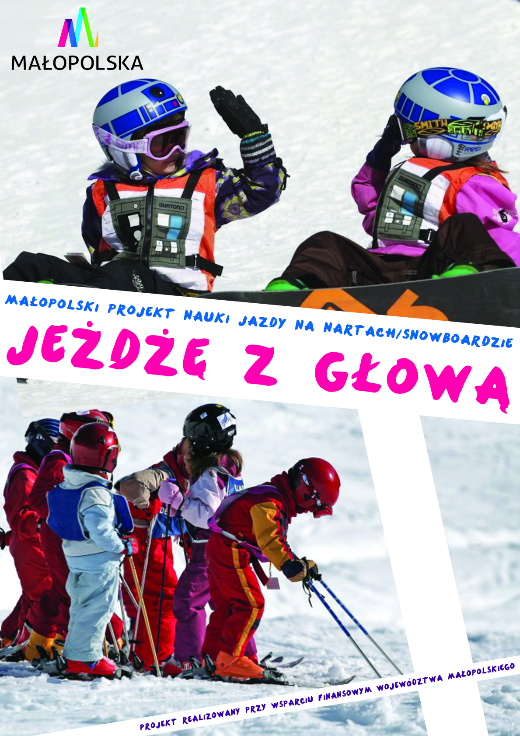 Projekt pn. „Pływać każdy może – projekt nauki pływania dla uczniów szkół podstawowych w gminie Stryszów” – projekt planowany do realizacji w 2020 r. w ramach programu powszechnej nauki pływania UMIEM PŁYWAĆ, finansowanego przez Ministerstwo Sportu. Planowany koszt projektu wynosił 31 650 zł, z tego kwota 13 500 zł miała stanowić dotację MSIT. Zakres zadania obejmował organizację kursów nauki pływania dla grupy 60 uczniów w łącznym wymiarze 16 godzin każdy kurs (6 kursów). Gmina przystąpiła do realizacji projektu, jednak z uwagi na rozwój pandemii COVID-19 i zamknięcie basenów oraz szkół odstąpiono od realizacji tego zadania.  Następstwem tego było rozwiązanie umów z wszystkimi wykonawcami w przedmiotowym projekcie. W ramach zadania do momentu zamknięcia basenów zrealizowano 12 godzin nauki pływania i poniesiono następujące koszty w wysokości 2 898,00 zł.Rewitalizacja terenów zielonych przy Szkole Podstawowej im. Rtm. W. Pileckiego w Zakrzowie - zadanie realizowane w ramach projektu pn. „Małopolska infrastruktura rekreacyjno – sportowa – MIRS” organizowanego przez Samorząd Województwa Małopolskiego. Zadanie z dodatkowego naboru organizowanego przez Wojewódzki Fundusz Ochrony Środowiska i Gospodarki Wodnej w Krakowie. Zadanie obejmowało rewitalizację istniejących terenów zielonych przylegających do boiska sportowego Szkoły Podstawowej w Zakrzowie polegające na wyrównaniu terenu - przygotowanie podłoża pod zasianie trawnika oraz nasadzenie drzew i krzewów. Założeniem projektu było nasadzenie głównie drzew i krzewów miododajnych, takich jak kasztanowiec zwyczajny, robinia akacjowa, klon zwyczajny, tawuła oraz jaśminowiec. Rewitalizacja terenu zielonego przylegającego z jednej strony do wielofunkcyjnego, otwartego boiska sportowego a z drugiej strony do nowoczesnego placu zabaw, połączy te dwa kompleksy i stworzy kompleksowe miejsce do spędzania wolnego czasu mieszkańców Gminy Stryszów. Koszt kwalifikowany zadania 20 057,00 zł kwota dotacji 10 529,00 zł.Projekt „Gmina Stryszów i Dzieci pokonują śmieci! – edukacja ekologiczna w placówkach oświatowych gminy Stryszów” - W dniach 21-24.09.2020 w pięciu szkołach podstawowych oraz pięciu oddziałach przedszkolnych gminy Stryszów realizowany był projekt edukacji ekologicznej pn. „Gmina Stryszów i dzieci pokonują śmieci! – edukacja ekologiczna w placówkach oświatowych gminy Stryszów. Projekt skierowany był do uczniów szkół podstawowych i przedszkoli. Celem projektu było zbudowanie świadomości ekologicznej dzieci i młodzieży z terenu gminy Stryszów. W myśl zasady „czym skorupka za młodu nasiąknie tym na starość.. będzie bardziej ekologiczna”, powoduje to kształtowanie od najmłodszych lat proekologicznych nawyków w życiu codziennym. Projekt współfinansowany był ze środków Wojewódzkiego Funduszu Ochrony Środowiska i Gospodarki Wodnej w Krakowie, koszt kwalifikowany zadania 41 200,00 zł dofinansowanie 24 868,89 zł.Projekt Zdalna Szkoła – w ramach tego projektu został złożony wniosek na zakup 33 laptopów do nauki zdalnej dla szkół z terenu Gminy Stryszów. Projekt współfinansowany ze środków Europejskiego Funduszu Rozwoju Regionalnego w ramach Programu Operacyjnego  Polska Cyfrowa na lata 2014-2020. Projekt był odpowiedzią na sytuację szkolnictwa, związaną z wprowadzeniem na obszarze Rzeczypospolitej Polskiej stanu epidemii, spowodowanym zakażeniami koronawirusem. Koszt kwalifikowany zadania 60 000,00 zł, dofinansowanie 60 000,00 zł.Projekt Zdalna Szkoła+ - w ramach tego projektu udało się pozyskać dodatkowe środki na zakup 28 laptopów do nauki zdalnej, które zostały przekazane do szkół z terenu Naszej gminy. Projekt współfinansowany ze środków Europejskiego Funduszu Rozwoju Regionalnego w ramach Programu Operacyjnego  Polska Cyfrowa na lata 2014-2020. Koszt kwalifikowany zadania 75 000,00 zł, dofinansowanie 74 999,96 zł.Projekt „Odkrywamy Małopolskę” – realizowany w ramach wsparcia turystyki szkolnej, realizowany był w trzech szkołach podstawowych gminy Stryszów (SP Dąbrówka, ZSP Stronie, SP Łękawica). W ramach tego zadania uczniowie szkół skorzystali z 70% dofinansowania do wyjazdu na wycieczki szkolne.  Dofinansowanie otrzymano z Województwa Małopolskiego. W ramach projektu zrealizowano poniższe wycieczki szkolne:Szkoła Podstawowa im. Janusza Korczaka w Dąbrówce.Pieniński Park Narodowy i okolice zbiornika Czorsztyńskiego 15-16.09.2020 r.Kopalnia Soli w Bochni – 15.09.2020 r.Szkoła Podstawowa im. Romana Jabłońskiego w Łękawicy.W krainie osobliwości, pomiędzy Parkami Narodowymi południowej małopolski wycieczka jednodniowa, Gr. 1 – 01.10.2020 r., Gr. 2 – 02.10.2020 r. W krainie osobliwości, pomiędzy Parkami Narodowymi południowej małopolski wycieczka dwudniowa, Gr. 1 – 8-9.10.2020 r., Gr. 2 – 8-9.10.2020 r.Zespół Szkolno-Przedszkolny im. Tadeusza Kościuszki w Stroniu.  Wycieczka Pieniński Park Narodowy i Spisz – 30.09.2020 r.Koszt kwalifikowany zadania 39 425,00 zł, dofinansowanie 27 597,50 zł, wkład własny rodziców 11 827,50 zł.Małopolskie OSP – projekt polegał na pracach remontowych sali w remizie OSP Łękawica, realizowany prze wsparciu finansowym Województwa Małopolskiego. W ramach tego projektu wymieniono instalacje elektryczną wraz z punktami oświetleniowymi, wymieniono podłogę na scenie oraz zamontowano nowe schody, odmalowano salę widowiskową. Koszt kwalifikowany zadania 47 377,28 zł dofinansowanie 18 433,00 zł.Posiłek w szkole i w domu – projekt zakładał zakup profesjonalnego, gastronomicznego wyposażenia kuchni w Szkole Podstawowej w Łękawicy oraz wyposażenie jadalni w nowe stoły i krzesła. Otrzymane dofinansowanie pozwoliło na wymianę wszystkich zużytych już sprzętów kuchennych. Koszt kwalifikowany zadania to 70 824,81 zł, dofinansowanie 56 659,84 zł.Bezpieczny Strażak – w ramach tego zadania otrzymano dofinansowanie do zakupu lekkiego samochodu rozpoznawczo-ratowniczego do 3,5t dla jednostki OSP Stryszów, zakupionego w ramach programu Wojewódzkiego Funduszu Ochrony Środowiska i Gospodarki Wodnej w Krakowie pn. Zapobieganie poważnym awariom i likwidacja ich skutków dla środowiska - Bezpieczny Strażak. Wartość zadania wyniosła 60 000,00 zł z czego dotacja z WFOŚiGW w Krakowie to 30 000,00 zł. Mały Strażak – W ramach tego zadania zakupione zostały dla Młodzieżowych Drużyn Pożarniczych Gminy Stryszów nowoczesne zestawy szkoleniowe BLS/AED z defibrylatorem treningowym. Wartość zadania wyniosła 7 184,43 zł z czego dotacja z WFOŚiGW w Krakowie to 3 592,21 zł.Edukacja - Oświata w gminie StryszówW gminie Stryszów od 01.01.2020r. do 31.08.2020r. funkcjonowały: 5 szkół podstawowych1 przedszkole 4 – oddziałowe1 przedszkole 3 – oddziałowe2 oddziały przedszkolne w Dąbrówce2 oddziały przedszkolne w Łękawicy2 oddziały przedszkolne w Zakrzowie W gminie Stryszów od 01.09.2020r. do 31.12.2020r. funkcjonowały: 3 szkoły podstawowe2 Zespoły Szkolno-Przedszkolne2 oddziały przedszkolne w Dąbrówce2 oddziały przedszkolne w Łękawicy2 oddziały przedszkolne w Zakrzowie Szkoła Podstawowa im. Tadeusza Kościuszki w Stroniu W I półroczu 2020 roku było: 147 uczniówOddziałów szkolnych było 9 (w tym 1 klasa integracyjna) Zatrudnionych było 17 nauczycieli:15 nauczycieli pełnozatrudnionych (w tym 3 nauczycieli ma zawarte dodatkowe umowy zatrudnienie bez kwalifikacji za zgodą Kuratora)2 nauczycieli niepełnozatrudnionych2,75 etatu sprzątaczek1/2 etatu konserwatora3/4 etatu sekretarz szkoły Ponadto w zatrudnieniu były osoby przebywające na urlopach: 1 osoba przebywała na urlopie wychowawczym Nauczyciele wg stopni awansu zawodowego:1 nauczyciel stażysta1 nauczycieli kontraktowych2 nauczycieli mianowanych13 nauczycieli dyplomowanychWszyscy nauczyciele posiadają wykształcenie wyższe magisterskie. Zajęcia pozalekcyjne 15 godzin tygodniowo w tym: Koło logopedyczne - 1 godzinaSKS - 4 godzinyGimnastyka korekcyjna - 1 godzinaKoło wychowania komunikacyjnego - 1 godzinaGminny Koordynator sportu - 2 godzinyZajęcia wyrównawcze - 2 godziny 7 dzieci objętych zajęciami rewalidacyjnymi – 14 godzin (po 2 godziny dla każdego dziecka)W 2020r. wydatki w przeliczeniu na jednego ucznia w szkole wyniosły 8 874,90 zł. (koszt za 8 miesięcy). Przedszkole Samorządowe w Stroniu W I półroczu 2020 roku w przedszkolu było: 83 dzieci.4 oddziały Zatrudnionych było 9 nauczycieli:6 pełnozatrudnionych3 niepełnozatrudnionych (w tym 2 nauczycieli prowadzący zajęcia wczesnego wspomagania rozwoju dziecka, 1 nauczyciel religii)1 etat szef kuchni2 etaty pomocy kuchennej w tym 1/2 etatu pomocy kuchennej (zatrudnienie po stażu z PUP)1/2 etatu intendentki1 etat woźna oddziałowa1 etat pomocy nauczyciela Dwie pracownice obsługi przebywają na urlopach macierzyńskich. Nauczyciele wg stopni awansu zawodowego:1 nauczyciel stażysta1 nauczyciel kontraktowy2 nauczycieli mianowanych4 nauczycieli dyplomowanychWszyscy nauczyciele posiadają wykształcenie wyższe magisterskie 2 dzieci objętych jest zajęciami wczesnego wspomagania rozwoju dziecka – (2 godziny tygodniowo dla jednego dziecka) – 4 godzin tygodniowo3 dzieci objętych jest zajęciami rewalidacyjnymi – (2 godziny tygodniowo dla jednego dziecka) – 6 godzin tygodniowo W 2020r. wydatki w przeliczeniu na jedno dziecko w przedszkolu wyniosły 6 842,88 zł. (koszt za 8 miesięcy). Zespół Szkolno-Przedszkolny im. Tadeusza Kościuszki w Stroniu W II półroczu 2020 roku było: 155 uczniów w szkole81 dzieci w przedszkoluOddziałów szkolnych było 9 (w tym 1 klasa integracyjna)Oddziałów przedszkolnych było 4 Zatrudnionych było 28 nauczycieli:21 nauczycieli pełnozatrudnionych (w tym 1 nauczyciel ma zawartą dodatkową umowę zatrudnienie bez kwalifikacji za zgodą Kuratora)7 nauczycieli niepełnozatrudnionych2 etaty sprzątaczek1/2 etatu konserwatora1 etat sekretarz szkoły1/2 etatu intendentki1 etat kucharz1,5 etatu pomocy kuchennej1 etat woźna oddziałowa1 etat pomocy nauczyciela Ponadto w zatrudnieniu były osoby przebywające na urlopach:2 osoby przebywały na urlopie macierzyńskim i rodzicielskim Nauczyciele wg stopni awansu zawodowego:1 nauczyciel stażysta4 nauczycieli kontraktowych23 nauczycieli dyplomowanychWszyscy nauczyciele posiadają wykształcenie wyższe magisterskie. Zajęcia pozalekcyjne 9 godzin tygodniowo w tym: SKS - 4 godzinyGimnastyka korekcyjna - 1 godzinaKoło wychowania komunikacyjnego - 1 godzinaGminny Koordynator sportu - 2 godzinyZajęcia wyrównawcze - 1 godzina W szkole jest 9 dzieci objętych zajęciami rewalidacyjnymi – 18 godzin (po 2 godziny dla każdego dziecka)W przedszkolu jest 2 dzieci objętych wczesnym wspomaganiem rozwoju dziecka – 4 godz.(po 2 godziny dla każdego dziecka) i 2 dzieci objętych zajęciami rewalidacyjnymi – 4 godz. (po 2 godziny dla każdego dziecka) W 2020r. wydatki w przeliczeniu na jedno dziecko w zespole wyniosły 4 076,56 zł. (koszt za 4 miesiące). Szkoła Podstawowa im. Św. Jana Pawła II w Stryszowie: W I półroczu 2020 roku w szkole było: 135 uczniów.Oddziałów szkolnych było 8. Zatrudnionych nauczycieli było 15:11 nauczycieli pełnozatrudnionych (w tym 1 nauczyciel ma zawartą dodatkowe umowę zatrudnienie bez kwalifikacji za zgodą Kuratora)4 nauczyciel niepełnozatrudnionych2 nauczycieli (pedagog i wos) uzupełnia etat2 etaty sprzątaczki1/2 etatu konserwatora3/4 etatu sekretarz szkoły Nauczyciele wg stopni awansu zawodowego: 6 nauczycieli kontraktowych1 nauczyciel mianowany8 nauczycieli dyplomowanychWszyscy nauczyciele posiadają wykształcenie wyższe magisterskie. Zajęcia pozalekcyjne i zajęcia specjalistyczne 10 godzin tygodniowo w tym:•	Gimnastyka korekcyjna - 1 godzina•	SKS - 2 godziny•	Koła przedmiotowe - 2 godziny•	Zajęcia korekcyjno-kompensacyjne - 1 godzina•	Zajęcia dydaktyczno-wyrównawcze - 4 godziny 1 dziecko objęte zajęciami rewalidacyjnymi – 2 godziny1 uczeń objęty zindywidualizowaną ścieżką rozwoju – 8 godz. tygodniowoW 2020r. wydatki w przeliczeniu na jednego ucznia w szkole wyniosły 7 160,97 zł. (koszt za 8 miesięcy) Przedszkole Samorządowe Stryszów W I półroczu 2020 roku w przedszkolu było: 62 dzieci 3 oddziały Zatrudnionych było 7 nauczycieli:5 pełnozatrudnionych (jeden nauczyciel przebywa na urlopie macierzyńskim)2 niepełnozatrudnionych (w tym: 1 nauczyciel prowadzący język angielski, 1 nauczyciel religii)1 etat szefa kuchni2 etaty pomocy kuchennej1/2 etatu intendentki1 etat woźna oddziałowa1 etat pomocy nauczyciela Nauczyciele wg stopni awansu zawodowego1 nauczyciel stażysta2 nauczycieli kontraktowych4 nauczycieli dyplomowanychWszyscy nauczyciele posiadają wykształcenie wyższe magisterskie. W 2020r. wydatki w przeliczeniu na jedno dziecko w przedszkolu wyniosły 7 614,52 zł. (koszt za 8 miesięcy). Zespół Szkolno-Przedszkolny im. Św. Jana Pawła II w Stryszowie W II półroczu 2020 roku w szkole było: 130 uczniów w szkole55 dzieci w przedszkoluOddziałów szkolnych było 8Oddziałów przedszkolnych - 3 Zatrudnionych nauczycieli było 21:15 nauczycieli pełnozatrudnionych 6 nauczyciel niepełnozatrudnionych2 etaty sprzątaczki1/2 etatu konserwatora3/4 etatu sekretarz szkoły1 etat kucharz1,5 etatu pomoc kuchenna1/2 etatu intendentka1 etat woźna1 etat pomoc nauczyciela1 nauczyciel przebywał na urlopie wychowawczym.Nauczyciele wg stopni awansu zawodowego: 1 nauczyciel stażysta5 nauczycieli kontraktowych14 nauczycieli dyplomowanychWszyscy nauczyciele posiadają wykształcenie wyższe magisterskie. Zajęcia pozalekcyjne i zajęcia specjalistyczne 10 godzin tygodniowo w tym:•	Gimnastyka korekcyjna 1 godzina•	SKS 2 godziny•	Zajęcia korekcyjno-kompensacyjne 1 godzina•	Zajęcia dydaktyczno-wyrównawcze 6 godzin 1 dziecko objęte zajęciami rewalidacyjnymi – 2 godziny W 2020r. wydatki w przeliczeniu na jedno dziecko w zespole wyniosły 3 991,56 zł. (koszt za 4 miesiące). Szkoła Podstawowa im Janusza Korczaka w Dąbrówce: W I półroczu 2020r. w szkole było: 68 uczniów w tym:7 oddziałów szkolnych i 2 oddziały przedszkolne do których uczęszcza 41 dzieci. Zatrudnionych nauczycieli było 1410 nauczycieli pełnozatrudnionych4 niepełnozatrudnionych2 etaty sprzątaczki1/4 etatu pomoc kuchenna3/4 etatu sekretarz szkoły3/8 etatu konserwator1 etat pomoc nauczyciela Nauczyciele wg stopni awansu zawodowego: 2 nauczyciel kontraktowych2 nauczycieli mianowanych9 nauczycieli dyplomowanychWszyscy nauczyciele posiadają tytuł magistra Zajęcia dodatkowe obowiązkowe i zajęcia specjalistyczne – 12 godzin tygodniowo w tym:Zajęcia dodatkowe – szachy – 4 godzinyZajęcia korekcyjno-kompensacyjne – 2 godzinyZajęcia logopedyczne – 6 godzin 3 dzieci objęte zajęciami rewalidacyjnymi – 2 godziny tygodniowo (dla jednego dziecka) – 6 godz. W II półroczu 2020 roku w szkole było: 72 uczniów w tym:7 oddziałów szkolnych i 2 oddziały przedszkolne do których uczęszcza 34 dzieci. Zatrudnionych nauczycieli było 1311 nauczycieli pełnozatrudnionych2 niepełnozatrudnionych2 etaty sprzątaczki1/4 etatu pomoc kuchenna3/4 etatu sekretarz szkoły3/8 etatu konserwator1 etat pomoc nauczyciela Nauczyciele wg stopni awansu zawodowego: 3 nauczyciel kontraktowych2 nauczycieli mianowanych8 nauczycieli dyplomowanychWszyscy nauczyciele posiadają tytuł magistra Zajęcia dodatkowe obowiązkowe i zajęcia specjalistyczne – 9 godzin tygodniowo w tym:Zajęcia dodatkowe – szachy – 3 godzinyZajęcia korekcyjno-kompensacyjne – 1 godzinaZajęcia logopedyczne – 4 godzinyZajęcia dydaktyczno–wyrównawcze – 1 godzina 4 dzieci objęte zajęciami rewalidacyjnymi – 2 godziny tygodniowo (dla jednego dziecka) – 8 godz. W 2020r. wydatki w przeliczeniu na jedno dziecko w szkole wyniosły 14 062,00 zł. (koszt za 12 miesięcy). Szkoła Podstawowa im. Romana Jabłońskiego w Łękawicy W I półroczu 2020 roku w szkole było: 123 uczniów8 oddziałów szkolnych i 2 oddziały przedszkolne do których uczęszcza 41 dzieci Zatrudnionych nauczycieli było 23:13 nauczycieli pełnozatrudnionych (w tym jeden nauczyciel przebywa na urlopie macierzyńskim i 1 nauczyciel ma zawartą dodatkowe umowę zatrudnienie bez kwalifikacji za zgodą Kuratora)10 nauczycieli niepełnozatrudnionych2 etaty sprzątaczki1/4 etatu pomoc kuchenna3/4 etatu sekretarz szkoły1/4 etatu konserwator1/2 etat pomocy nauczyciela Nauczyciele wg stopni awansu zawodowego:1 nauczyciel stażysta7 nauczycieli kontraktowych6 nauczycieli mianowanych9 nauczycieli dyplomowanychWszyscy nauczyciele posiada wykształcenie wyższe magisterskie Zajęcia pozalekcyjne 9 godzin w tym:•	Gimnastyka korekcyjna 2 godziny•	SKS 2 godziny•	Koła zainteresowań 1 godzina•	Koła przedmiotowe 4 godziny 1 dziecko objęte zajęciami rewalidacyjno-wychowawczymi – 10 godzin tygodniowo.3 dzieci objęte zajęciami rewalidacyjnymi (2 godziny tygodniowo dla jednego dziecka) – 6 godzin tygodniowo. W II półroczu 2020 roku w szkole było: 132 uczniów8 oddziałów szkolnych i 2 oddziały przedszkolne do których uczęszcza 36 dzieci Zatrudnionych nauczycieli było 20:13 nauczycieli pełnozatrudnionych (w tym jeden nauczyciel przebywa na urlopie macierzyńskim i 1 nauczyciel ma zawartą dodatkowe umowę zatrudnienie bez kwalifikacji za zgodą Kuratora)7 nauczycieli niepełnozatrudnionych2 etaty sprzątaczki1/4 etatu pomoc kuchenna3/4 etatu sekretarz szkoły1/4 etatu konserwator1/2 etat pomocy nauczyciela Nauczyciele wg stopni awansu zawodowego:2 nauczycieli stażystów7 nauczycieli kontraktowych2 nauczycieli mianowanych9 nauczycieli dyplomowanych19 nauczycieli posiada wykształcenie wyższe magisterskie, 1 nauczyciel posiada tytuł licencjata Zajęcia pozalekcyjne 9 godzin w tym:•	Gimnastyka korekcyjna 2 godziny•	SKS 2 godziny•	Koła zainteresowań 3 godzina•	Koła przedmiotowe 2 godzin 1 dziecko objęte zajęciami rewalidacyjno-wychowawczymi – 10 godzin tygodniowo.5 dzieci objęte zajęciami rewalidacyjnymi (2 godziny tygodniowo dla jednego dziecka) – 6 godzin tygodniowo.1 dziecko objęte zindywidualizowaną ścieżką kształcenia – 3 godziny tygodniowo. W 2020r. wydatki w przeliczeniu na jedno dziecko w szkole wyniosły 9 855,97 zł. (koszt za 12 miesięcy). Szkoła Podstawowa im. rotm. Witolda Pileckiego w Zakrzowie W I półroczu 2020 roku w szkole było: 102 uczniów8 oddziałów szkolnych i 2 oddziały przedszkolne do których uczęszcza 31 dzieci Zatrudnionych było 21 nauczycieli;19 nauczycieli pełnozatrudnionych (w tym 1 nauczyciel przebywa na urlopie na poratowanie zdrowia)2 nauczycieli niepełnozatrudnionych3 nauczycieli uzupełnia etat w innej szkole (SP Stronie, SP Stryszów, SP Łękawica)1,5 etatu sprzątaczki1/2 etatu woźny3/4 etatu sekretarz szkoły1/4 etatu pomoc kuchenna1/2 etatu konserwator Nauczyciele wg stopni awansu zawodowego:1 nauczyciel stażysta4 nauczycieli mianowanych16 nauczycieli dyplomowanych19 nauczycieli posiada wykształcenie wyższe magisterskie1 nauczycieli posiada tytuł licencjataZajęcia pozalekcyjne 22 godziny w tym: •	SKS 1 godzina•	BRD 2 godziny•	Koła przedmiotowe 5 godzin•	Zajęcia dydaktyczno-wyrównawcze 4 godziny•	Zajęcia logopedyczne 2 godziny•	Terapia pedagogiczna 2 godziny•	Gimnastyka korekcyjna 1 godzina 2 uczniów jest objętych zajęciami rewalidacyjnymi (2 godziny tygodniowo dla każdego ucznia) – 4 godzin tygodniowo. W II półroczu 2020 roku w szkole było: 111 uczniów8 oddziałów szkolnych i 2 oddziały przedszkolne do których uczęszcza 27 dzieci Zatrudnionych było 20 nauczycieli;17 nauczycieli pełnozatrudnionych 3 nauczycieli niepełnozatrudnionych2 nauczycieli uzupełnia etat w innej szkole (ZSP Stronie, ZSP Stryszów)1,5 etatu sprzątaczki1/2 etatu woźny3/4 etatu sekretarz szkoły1/4 etatu pomoc kuchenna1/2 etatu konserwator Nauczyciele wg stopni awansu zawodowego:2 nauczycieli mianowanych18 nauczycieli dyplomowanychWszyscy nauczyciele posiadają wykształcenie wyższe magisterskie Zajęcia pozalekcyjne 17 godzin w tym: •	SKS 1 godzina•	BRD 1 godzina•	Koła przedmiotowe 2 godziny•	Zajęcia dydaktyczno-wyrównawcze 4 godziny•	Zajęcia logopedyczne 2 godziny•	Terapia pedagogiczna 3 godziny•	Gimnastyka korekcyjna 2 godzinyZajęcia rozwijające kompetencje społeczno-emocjonalne 2 godziny 3 uczniów jest objętych zajęciami rewalidacyjnymi (2 godziny tygodniowo dla każdego ucznia) – 6 godzin tygodniowo. W 2020 r. wydatki w przeliczeniu na jedno dziecko w szkole wyniosły 14 615,95 zł. (koszt za 12 miesięcy). Wydatki gminne na oświatę w 2020 r. to 10 181 539,40 zł z czego 6 877 626,00zł (67,55%) zostały pokryte z subwencji oświatowej. Centrum Obsługi Placówek Oświatowych w Stryszowie 
z/s w Stroniu Zatrudnienie:1 etat – kierownik1 etat – główny księgowy1 etat – księgowy1 etat – referent do spraw administracyjnych Do zadań Centrum Obsługi Placówek Oświatowych w Stryszowie z/s w Stroniu należy: Prowadzenie rachunkowości: prowadzenie ksiąg rachunkowych, rozliczenie inwentaryzacji, wycena aktywów i pasywów oraz ustalanie wyniku finansowego, sporządzanie sprawozdań finansowych i innych, które wynikają z ksiąg rachunkowych.Kontrola zgodności operacji gospodarczych i finansowych z planem finansowym.Obsługa rachunków bankowych i obsługa kasowa.Pomoc w opracowaniu planu finansowego oraz sporządzenie zbiorczych zestawień w tym zakresie.Opracowanie na wniosek dyrektorów propozycji zmian w planie finansowym oraz sporządzenie zbiorczych zestawień w tym zakresie.Sprawowanie bieżącej kontroli i analizowanie realizacji planów finansowych.Sporządzanie sprawozdań budżetowych i wymaganej w tym zakresie statystyki oraz sporządzanie analiz ekonomiczno-finansowych.Sporządzanie dokumentacji dla celów emerytalno-rentowych, w tym sporządzenia zaświadczeń RP – 7.Sporządzanie list wynagrodzeń pracowników jednostek obsługiwanych, wystawianie zaświadczeń dla pracowników obsługiwanych placówek.Dokonywanie wypłat wynagrodzeń oraz naliczanie i odprowadzanie związanych z tym świadczeń na rzecz ZUS, US, itp.Sporządzanie dokumentacji dotyczącej zmian płac nauczycieli, awansu zawodowego nauczycieli i pracowników obsługi placówek oświatowych.Ewidencja wypłat z osobowego funduszu płac i sporządzanie sprawozdań z analizy wykonania.Naliczanie i prowadzenie rozliczeń funduszu świadczeń socjalnych, funduszu pomocy zdrowotnej dla pracowników placówek oświatowych.Prowadzenie zcentralizowanej formy udzielania pożyczek mieszkaniowych.Przygotowywanie projektów aktów prawnych w zakresie realizacji zadań oświatowych leżących w kompetencjach organu prowadzącego oraz dotyczących budżetu oświaty.Opracowywanie projektu budżetu placówek oświatowych w części dotyczącej działalności oświatowej.Opracowywanie sprawozdań i analiz w zakresie zadań realizowanych przez placówki oświatowe.Weryfikacja arkuszy organizacji pracy szkół sporządzonych przez dyrektorów oraz przedkładanie ich do zatwierdzenia.Koordynacja realizacji przez szkoły programów finansowanych z funduszy europejskich i innych źródeł pozabudżetowych.Realizacja zadań w zakresie pomocy materialnej dla uczniów.Realizacja zadań związanych z dofinansowaniem kosztów kształcenia młodocianych pracowników.Kontrola spełniania obowiązku nauki przez uczniów.Realizacja zadań związana z dowozem uczniów niepełnosprawnych do szkół.Prowadzenie teczek akt osobowych dyrektorów, nauczycieli i pracowników obsługi placówek obsługiwanych.Wykonywanie zadań w zakresie Systemu Informacji Oświatowej.Realizacja innych zadań wynikających wprost z przepisów prawa oświatowego lub zleconych przez Wójta Gminy Stryszów. Dotyczy : Informacja na temat pracodawców którzy złożyli wnioski w 2020r. o zwrot kosztów w związku z kształceniem młodocianych pracowników. Do Centrum Obsługi Placówek Oświatowych w Stryszowie z/s w Stroniu wpłynęło 10 wniosków. Zostało wydanych 10 decyzji. 2 uczniów odbywało praktyki u dwóch pracodawców. Na wypłatę dla pracodawców za wykształcenie młodocianych pracowników przeznaczono kwotę 55 421,75 zł. Środki w całości są finansowane ze środków funduszu pracy.Złożone wnioski obejmują następujące branże:1.	Stolarz – 4 uczniów2.	Tapicer – 1 uczeń3.	Sprzedawca – 1 uczeń4.	Mechanik – 2 uczniów Dotyczy: informacja na temat środków finansowych przyznanych dla szkoły w ramach rezerwy subwencji oświatowej. Z rezerwy subwencji oświatowej w 2020r. Szkoła Podstawowa im. Romana Jabłońskiego w Łękawicy pozyskała środki w wysokości 75 003,00 zł. na doposażenie sal w pomoce dydaktyczne niezbędne do realizacji podstawy programowej z przedmiotów przyrodniczych.Z pomocy tej w danym roku może skorzystać tylko jedna szkoła w roku ponieważ został wprowadzony roczny limit aplikowania z tego kryterium do 1/4 szkół, które spełniają kryteria. Dotyczy: informacja na temat środków finansowych przyznanych dla szkoły w ramach programu „Posiłek w domu i w szkole”. W ramach programu „Posiłek w domu i w szkole” finansowanego przez Małopolski Urząd Wojewódzki Szkoła Podstawowa im. Romana Jabłońskiego w Łękawicy pozyskała kwotę w wysokości 70 257,13 zł. Środki te zostały przeznaczone na wyposażenie kuchni i stołówki w szkole. Projekt „ Lepszy start w przyszłość – rozwój kompetencji kluczowych i uniwersalnych uczniów z Gminy Stryszów” W 2020r. Gmina Stryszów realizuje projekt dofinansowany z Funduszy Europejskich „ Lepszy start w przyszłość – rozwój kompetencji kluczowych i uniwersalnych uczniów z Gminy Stryszów” pozyskała środki w wysokości 1 381 781,81 zł. Celem projektu jest podniesienie kompetencji i umiejętności niezbędnych na rynku pracy wśród uczniów oraz podniesienie kompetencji w śród 59 nauczycieli ze wszystkich szkół podstawowych z terenu Gminy Stryszów. Kwota dofinansowania projektu to 1 381 781,81 zł. W ramach projektu szkoły zostały doposażone w sprzęt komputerowy i pomoce dydaktyczne na łączną kwotę 527 613,94 zł.. Nauczycie brali udział w szkoleniach których koszt wynosi 35 419,00 zł. Natomiast uczniowie mogą skorzystać z dodatkowych zajęć wyrównawczych, rozwijających i specjalistycznych w ramach projektu. W szkołach prowadzone są dodatkowe zajęcia tj. Szkoła Podstawowa w Stroniu W szkole prowadzonych jest 41 godzin tygodniowo w ramach projektu są to następujące zajęcia:zajęcia rozwijające uzdolnienia z j. angielskiegozajęcia dydaktyczno-wyrównawcze z j. angielskiegozajęcia rozwijające uzdolnienia z j. niemieckiegozajęcia dydaktyczno-wyrównawcze z matematykikoło zainteresowań z informatykizajęcia rozwijające uzdolnienia z informatykizajęcia rozwijające uzdolnienia z matematykizajęcia rozwijające uzdolnienia z przyrodyzajęcia dydaktyczno-wyrównawcze z chemiizajęcia rozwijające uzdolnienia z geografiizajęcia rozwijające uzdolnienia z fizykizajęcia rozwijające uzdolnienia z biologii Zajęcia specjalistyczne:zajęcia logopedycznezajęcia rozwijające umiejętności społeczno-emocjonalnezajęcia terapeutyczne Szkoła Podstawowa w Stryszowie W szkole prowadzonych jest 16 godzin tygodniowo w ramach projektu są to następujące zajęcia:zajęcia dydaktyczno-wyrównawcze z j. angielskiegozajęcia rozwijające uzdolnienia z j. angielskiegokoło informatycznezajęcia rozwijające uzdolnienia z matematykizajęcia dydaktyczno-wyrównawcze z matematykizajęcia rozwijające uzdolnienia z przyrodyzajęcia rozwijające uzdolnienia z biologii i chemiizajęcia rozwijające uzdolnienia z fizyki Zajęcia specjalistyczne  zajęcia logopedyczne Szkoła Podstawowa w Dąbrówce W szkole prowadzonych jest 11 godzin tygodniowo w ramach projektu są to następujące zajęcia:.Zajęcia rozwijające uzdolnienia z języka angielskiegoZajęcia dydaktyczno-wyrównawcze z matematyki i fizykiZajęcia rozwijające uzdolnienia w zakresie TIKZajęcia rozwijające uzdolnienia z informatykizajęcia rozwijające uzdolnienia matematyczno-przyrodniczezajęcia rozwijające uzdolnienia z biologii i chemii Zajęcia specjalistyczne zajęcia korekcyjno-kompensacyjnezajęcia logopedyczne Szkoła Podstawowa w Łękawicy W szkole prowadzonych jest 19 godzin tygodniowo w ramach projektu są to następujące zajęcia:zajęcia rozwijające uzdolnienia z j. angielskiegozajęcia dydaktyczno-wyrównawcze z j. angielskiegozajęcia dydaktyczno-wyrównawcze z matematykiwarsztaty z informatykiwarsztaty z informatykikoło zainteresowań z informatykizajęcia rozwijające uzdolnienia z matematykizajęcia rozwijające uzdolnienia z przyrodyzajęcia dydaktyczno-wyrównawcze z chemiizajęcia rozwijające uzdolnienia z geografii Zajęcia specjalistyczne zajęcia logopedyczne zajęcia rozwijające umiejętności społeczno-emocjonalne Szkoła Podstawowa w Zakrzowie W szkole prowadzonych jest 18 godzin tygodniowo w ramach projektu są to następujące zajęcia:zajęcia rozwijające uzdolnienia z j. angielskiegozajęcia dydaktyczno-wyrównawcze z j. angielskiegozajęcia rozwijające uzdolnienia z j. niemieckiego 1 grupa – 6 uczniówzajęcia rozwijające uzdolnienia z informatykizajęcia rozwijające uzdolnienia z matematykizajęcia rozwijające uzdolnienia z przyrodyzajęcia dydaktyczno-wyrównawcze z chemii 1 grupa – 5 uczniów Zajęcia specjalistyczne zajęcia logopedyczne W 2020r. ze względu na pandemię SARS-CoV-2 szkoły i przedszkola pracowały w sposób mieszany tzn. przez pewien okres nauka odbywała się stacjonarnie, a następnie ze względu na rosnąco liczbę zachorowań uczniowie realizowali zajęcia on-line. Największym wyzwaniem dla uczniów i nauczycieli było wdrożenie systemów umożliwiających prowadzenie lekcji. W celu usprawnienia pracy, prowadzący zakupił kilkadziesiąt laptopów, które zostały przekazane dla uczniów, nie mających dostępu do sprzętu komputerowego. Rok 2020 był rokiem bardzo trudnym zarówno dla uczniów jak i nauczycieli. Ponadto Gmina przekazała do placówek oczyszczacze powietrza i generatory ozonu, które ułatwiają dezynfekcję pomieszczeń.KulturaBibliotekiW gminie w 2020 r. funkcjonowały 3 biblioteki: Biblioteka Publiczna w StroniuBiblioteka Publiczna w StryszowieBiblioteka Publiczna w ŁękawicyW bibliotekach  zatrudnionych było 3 pracowników.Lokale biblioteczne nie są dostosowane dla osób z niepełnosprawnościami. Księgozbiór na dzień 1 stycznia 2020 r. wynosił 39998 woluminów, zaś na koniec roku 40546 woluminów. W poszczególnych placówkach księgozbiór na  dzień 31.12.2020 r. liczył:Biblioteka Publiczna w Stroniu – 12443 woluminówBiblioteka Publiczna w Stryszowie – 18094 woluminówBiblioteka Publiczna w Łękawicy - 10009 woluminów.W przeliczeniu na 1 mieszkańca, łączna liczba woluminów wynosiła 5,84 na dzień 1 stycznia 2020 r. oraz 5,92 na dzień 31 grudnia 2020 r. W 2020 r. biblioteki zapewniły możliwość wypożyczenia 14 płyt CD i DVD.W 2020 r. zarejestrowano 892 użytkowników. W ciągu roku z usług poszczególnych bibliotek skorzystało 6440 czytelniczek i czytelników, którzy wypożyczyli łącznie 13708 książek. W 2020 r. przybyło 626 nowości bibliotecznych za kwotę 14099 zł.W poszczególnych bibliotekach użytkowano 8 komputerów z dostępem do Internetu, w tym 5 komputerów dostępnych było dla użytkowników. Biblioteki nie posiadają dostępu do szerokopasmowego Internetu. Katalog on-line zapewniała Biblioteka Publiczna w Stryszowie i Łękawicy. W 2020 r. w tych bibliotekach była możliwość zdalnego (internetowego) składania zamówień.W 2020 r. biblioteki gminne zorganizowały następujące wydarzenia: warsztaty animacji poklatkowej, warsztaty zielarskie, Literacką Grę Terenową, warsztaty plastyczne, 5 spotkań autorskich, spotkanie z podróżnikiem, zajęcia z biblioterapii dla Seniorów. Wszystkie działania miały na celu promocję czytelnictwa. W wydarzeniach tych wzięło udział 345 mieszkańców. W 2020 r. na prowadzenie bibliotek i upowszechnianie czytelnictwa gmina wydała 220000 zł.W 2020 r. biblioteki otrzymały dofinansowanie na realizację projektów:„Biblioteka - tu się dzieje!”- projekt został zrealizowany dzięki sfinansowaniu w kwocie 14095 zł. ze środków Ministra Kultury i Dziedzictwa Narodowego pochodzących z Funduszu Promocji Kultury.„Zakup nowości wydawniczych do bibliotek publicznych”- zadanie dofinansowano  w kwocie 7000 zł w ramach Programu Wieloletniego „Narodowy Program Rozwoju Czytelnictwa” Priorytet 1 ze środków finansowych Ministra Kultury i Dziedzictwa Narodowego.Centra, domy i ośrodki kultury, kluby i świetliceW gminie w 2020 r. funkcjonował Gminny Ośrodek Kultury w Stryszowie z/s w Stroniu, świetlica w Leśnicy, Galeria Produktu Lokalnego w Stryszowie. Budynki nie są dostosowane do potrzeb osób z niepełnosprawnościami.W 2020 r. zorganizowano 110 imprez, w tym następujące wydarzenia [wystawy-1/ koncerty-1/ prelekcje, spotkania, wykłady -13/ imprezy turystyczne i sportowo-rekreacyjne-14/ konkursy-15/ warsztaty-63/ kursy – 3]. We wskazanych wydarzeniach wzięło udział 5117 mieszkanek i mieszkańców. Wydarzenia te wiązały się z poniesieniem kosztów w wysokości 15195 zł.Przy gminnej jednostce kultury funkcjonowały 3 grupy artystyczne, 3 sekcje taneczne, 2 koła plastyczne oraz 1 Klub Seniora, zrzeszające 148 mieszkanek i mieszkańców. W ich ramach zorganizowano zajęcia muzyczno-instrumentalne, wokalne, plastyczne, taneczne oraz Uniwersytet Trzeciego Wieku.W 2020 GOK zrealizował następujące projekty:„Stryszowskie legendy zamknięte w teatrze kukiełkowym” – zadanie w kwocie 10000 zł sfinansowano  z Fundacji ORLEN z programu „Moje miejsce na Ziemi”. Projekt miał na celu aktywizację i zaangażowanie w życie kulturalne dzieci ze szkół podstawowych i zachowanie dziedzictwa historycznego Gminy Stryszów poprzez stworzenie dziecięcego teatrzyku kukiełkowego.„Nordic Walking Plus” - organizatorem projektu było Polskie Stowarzyszenie Nordic Walking. Projekt współfinansowany był przez Ministerstwo Sportu i Turystyki. W trakcie 10 spotkań pod okiem instruktora prowadzącego Seniorzy doskonalili technikę chodzenia z kijkami Nordic Walking w czasie spacerów po terenie Gminy Stryszów, jak również poza jej granicami. Na podsumowanie wszyscy uczestnicy dostali certyfikaty potwierdzające udział w projekcie oraz drobne upominki.„Świąteczne Zwyczaje w Gminie Stryszów”- zadanie dofinansowano w kwocie 10000 zł. Z Województwa Małopolskiego na zakup usług promocyjnych, w wyniku czego powstał film reklamujący naszą gminę, tradycje, zwyczaje świąteczne i Małopolskę.W ramach współpracy z grupami nieformalnymi GOK w 2020 r. zrealizował następujące zadania:„Warsztaty rękodzielnicze dla dzieci i młodzieży” sfinansowane przez LGD „Gościniec 4 żywiołów” w ramach przeprowadzonego konkursu na przedsięwzięcia  promocyjne i aktywizujące mieszkańców LGD (małe granty).W trakcie czterech październikowych spotkań grupa 15 dzieci z terenu Gminy Stryszów wzięła udział w warsztatach plastycznych i hafciarskich z wykorzystaniem motywów ludowych związanych z naszym terenem.„Wyjazd edukacyjno-integracyjny” sfinansowany przez LGD „Gościniec 4 żywiołów” w ramach przeprowadzonego konkursu na przedsięwzięcia  promocyjne i aktywizujące mieszkańców LGD (małe granty). W ramach tego wyjazdu Seniorzy zwiedzili  Ośrodek Zarybieniowy w Świnnej Porębie oraz popłynęli w rejs statkiem po Jeziorze Mucharskim.testGospodarka odpadamiOdbiór odpadów komunalnych i ich zagospodarowanie od właścicieli nieruchomości zamieszkałych i niezamieszkałych na terenie Gminy Stryszów w 2020 roku realizowane było przez firmę PUK „EMPOL” Sp. z o. o. z Tylmanowej, wybraną w  wyniku nieograniczonego przetargu. Funkcjonowanie systemu gospodarki odpadami w gminie Stryszów w 2020 roku:Przy boisku sportowym LKS Chełm Stryszów nr 542 działał stacjonarny Punkt Selektywnej Zbiórki Odpadów  Komunalnych. Obiekt jest ogólnodostępny, czynny był w drugą sobotę miesiąca (z wyjątkiem dni świątecznych) w godz. od 08.00 do 16.00. W ramach opłaty za gospodarowanie odpadami komunalnymi mieszkańcy mogli bezpłatnie dostarczyć m. in.: papier i tekturę, tworzywa sztuczne, metale, szkło, chemikalia, akumulatory, zużyty sprzęt elektryczny i elektroniczny, zużyte opony (limit 4 szt. na rok od nieruchomości), odpady wielkogabarytowe, odpady remontowo – budowlane tylko z drobnych remontów prowadzonych przez właścicieli nieruchomości. Przeterminowane lekarstwa można było oddać bezpłatnie do apteki MEDIQ Stryszów nr 626, zużyte baterie do pojemnika wystawionego w korytarzu Urzędu Gminy. Funkcjonowało 5 frakcji odpadów komunalnych – papier, plastik i metal, szkło, odpady biodegradowalne oraz odpady niesegregowane, które mieszkańcy mogli  oddawać w ramach funkcjonowania systemu gospodarki odpadami.Odbierano używaną odzież, obuwie, zabawki i tekstylia z pojemników rozstawionych po terenie gminy (12 sztuk) będące własnością Małopolskiego Oddziału Okręgowego PCK Kraków. Wydano 13 523 worków (również do oddania na PSZOK) za łączną kwotę 27 046,00 zł.W zbiórkach w Punktu Selektywnej Zbiórki Odpadów  Komunalnych oddano:odpady elektryczne i elektroniczne – 15,64 Mgzużyte opony – 17,18 Mgodpady remontowo – budowlane – 41,80 Mgodpady wielkogabarytowe – 177,56 Mgfarby i tusze – 1,96 Mgprzeterminowane leki – 0,42 Mgzużyte baterie – 0,02 MgW gminie Stryszów obowiązywały miesięczne opłaty za gospodarowanie odpadami komunalnymi uwzględniające sposób gospodarowania odpadami oraz liczbę osób faktycznie zamieszkujących daną nieruchomość. Dla mieszkańców stale zamieszkujących gminę:zbierających odpady selektywnie – 15,00 zł/os.,zbierających odpady selektywnie w rodzinach wielodzietnych ulga na 3-cie i kolejne dziecko – 12,00 zł/os.,zbierających odpady nieselektywnie – 32,00 zł/os.,zbierających odpady nieselektywnie w rodzinach wielodzietnych ulga na 3-cie i kolejne dziecko – 29,00 zł/os.Dla mieszkańców letniskowych i przebywających czasowo na terenie gminy:zbierających odpady selektywnie – 168,00 zł/rok,zbierających odpady nieselektywnie – 336,00 zł/rok.Dla nieruchomości niezamieszkałych, ale na których powstają odpady komunalne:Pojemnik 120 l.:  selektywnie – 35,00 zł/m-c, nieselektywnie – 70,00zł/m-c,Pojemnik 240 l.:  selektywnie – 55,00 zł/m-c, nieselektywnie – 110,00zł/m-c,Pojemnik 1100 l.: selektywnie – 125,00 zł/m-c, nieselektywnie – 250,00zł/m-c.Koszty odbioru i zagospodarowania odpadów komunalnych z podziałem na miesiące prezentuje poniższa tabela.Koszty odbioru i zagospodarowania odpadów komunalnych [zł]Opłaty z tytułu gospodarowania odpadami komunalnymi (stan na dzień 31.12.2020 r.): Ilości odpadów komunalnych wytwarzanych na terenie gminy [w tonach]:Ochrona środowiska i powietrzaW ramach ochrony środowiska i powietrza w 2020 r. w gminie Stryszów realizowano działania:Projekt LIFEGmina Stryszów przystąpiła do współpracy partnerskiej z Województwem Małopolskim na realizację przedsięwzięcia pn. „Wdrażanie Programu ochrony powietrza dla województwa małopolskiego – Małopolska w zdrowej atmosferze” współfinansowanego ze środków instrumentu finansowego LIFE w ramach środków Unii Europejskiej LIFE-IP MALOPOLSKA / LIFE14 IPE PL021. Wydatki poniesione w ramach tego przedsięwzięcia w 2020 r. wyniosły łącznie: 70 515,74 zł, z czego: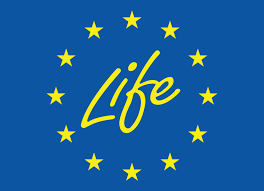 koszty pracownicze: 49 453,28 zł (w tym umowa zlecenia na przeprowadzanie kontroli palenisk na terenie gminy Stryszów: 2 486,64 zł);materiały i wyposażenie: 17 009,84 zł (zakupiono m.in. laptop wraz z oprogramowaniem, stacją dokującą oraz akcesoriami; głośniki wraz z zestawem mikrofonów doręcznych, uchwytami mikrofonowymi, statywami mikrofonowymi i kolumnowymi; aparat fotograficzny wraz z dekielkiem automatycznym oraz kartą pamięci; elektroniczny wilgotnościomierz drewna ze świadectwem wzorcowania; detektor tlenku węgla);usługi: 2 746,10 zł (opłacono m.in. wykonanie badania i opracowanie ekspertyz dla 5 próbek popiołów);podróże służbowe (delegacje) i ryczałt samochodowy: 1 306,52 zł.W ramach Programu LIFE w Gminie Stryszów realizowane są działania służące poprawie jakości powietrza na terenie gminy Stryszów. Działania te obejmują m.in.:wdrażanie Programu ochrony powietrza,organizację zewnętrznego finansowania działań związanych z ochroną powietrza i mobilizowanie mieszkańców do korzystania ze środków wsparcia na wymianę kotłów na paliwo stałe lub termomodernizację swoich domów,prowadzenie działań informacyjnych i edukacyjnych wśród mieszkańców, wyjaśnianie źródeł i skutków zanieczyszczenia powietrza oraz możliwości podjęcia działań w celu ochrony powietrza przez mieszkańców,organizację szeregu wydarzeń o tematyce antysmogowej służących poprawie jakości powietrza na terenie gminy.Zrealizowane działania w 2020 r.:organizacja mobilnego biura Programu „Czyste Powietrze” w Gminie Stryszów,panel dyskusyjny z ekodoradcą dla klas VIII,pomiar jakości powietrza przy budynku Urzędu Gminy,wsparcie dla 8 rodzin lub osób samotnych, dotkniętych ubóstwem energetycznym z terenu gminy Stryszów, będących pod opieką Gminnego Ośrodka Pomocy Społecznej w Stryszowie poprzez przekazanie żarówek energooszczędnych LED,wydruk 1 500 szt. ulotek informacyjno-edukacyjnych pn. „Mniej śmieci – zdrowsze życie”,dystrybucja ponad 1 000 szt. ulotek i materiałów edukacyjnych związanych z ochroną powietrza, środowiska i segregacją odpadów.Program „Czyste Powietrze”Na podstawie zawartego porozumienia z Wojewódzkim Funduszem Ochrony Środowiska i Gospodarki Wodnej w Krakowie w Urzędzie Gminy w Stryszowie prowadzony jest punkt obsługi Programu priorytetowego „Czyste Powietrze”. Dzięki temu mieszkańcy Gminy Stryszów mają możliwość uzyskania informacji na temat tego Programu, skorzystania z pomocy przy uzupełnieniu wniosku o dofinansowanie bądź wniosku o płatność, a także złożenia wniosku o dofinansowanie w tutejszym urzędzie. Ponadto, mieszkańcy przy spełnieniu określonych warunków mają możliwość otrzymania zaświadczenia o dochodach uprawniającego do uzyskania podwyższonego poziomu dofinansowania w ramach Programu, które wydawane jest na podstawie udzielonego upoważnienia Wójta Gminy Stryszów przez Gminny Ośrodek Pomocy Społecznej w Stryszowie.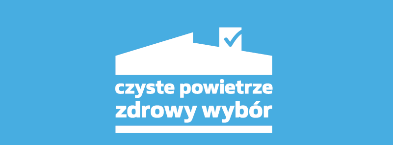 Plan Gospodarki NiskoemisyjnejPonadto w 2020 r. realizowano przedsięwzięcia wynikające z  „Planu Gospodarki Niskoemisyjnej dla Gminy Stryszów na lata 2016-2020”. Zgodnie z działaniem PGN pn. Ograniczenie niskiej emisji – WYMIANA KOTŁÓW STAREJ GENERACJI, w  2020 r.  zrealizowano projekty  obejmujące wymianę kotłów starej generacji w budynkach mieszkalnych na terenie gminy. Były to:Projekt pn. „Wymiana źródeł ciepła w indywidualnych gospodarstwach domowych w Gminie Stryszów na kotły nowej generacji wykorzystujące paliwa gazowe” zrealizowany w latach 2019-2020, współfinansowany z Regionalnego Programu Operacyjnego Województwa Małopolskiego na lata 2014-2020 w ramach  podziałania 4.4.2. Obniżenie poziomu niskiej emisji. Rezultatem projektu jest wymiana 40 kotłów starej generacji na ekologiczne kotły kondensacyjne na paliwo gazowe oraz termomodernizacja 7 budynków mieszkalnych. Celem działań projektowych była redukcja emisji zanieczyszczeń do powietrza obejmująca redukcję emisji pyłów PM10 o i PM2,5 oraz spadek emisji gazów cieplarnianych. Całkowity koszt projektu po rozliczeniu wyniósł 930 051,86 zł, w tym wydatki kwalifikowalne  694 217,80 zł, dotacja RPO WM stanowi kwotę 683 224,31 zł. Wkład mieszkańców stanowił kwotę 235 834,06 zł. Projekt pn. „Wymiana kotłów starej generacji w indywidualnych gospodarstwach domowych w Gminie Stryszów na kotły ekologiczne wykorzystujące paliwa stałe” – projekt rozpoczęty w 2020 r. i kontynuowany w 2021 r., współfinansowany w ramach Poddziałania 4.4.3  Obniżenie  poziomu  niskiej emisji (paliwa stałe) – SPR z Regionalnego  Programu  Operacyjnego Województwa Małopolskiego na lata 2014-2020. Zakres projektu obejmuje wymianę 20 „kopciuchów” na kotły ekologiczne spełniające wymogi EKOPROJEKTU wykorzystujące paliwa stałe (ekogroszek lub biomasę). Z uwagi na problemy związane z rekrutacją mieszkańców do projektu, termin zakończenia projektu został wydłużony do 30.06.2021 r. Całkowity koszt projektu wynosi 187 300,35 zł w tym dotacja RPO: 184 453,21 zł. W 2020 r. przeprowadzono 14 wymian kotłów wraz z modernizacją instalacji wewnętrznych, oraz zorganizowano spotkanie edukacyjne dla mieszkańców.Zgodnie z działaniem PGN pn. Wdrożenie SYSTEMU KONTROLI w zakresie spalania odpadów, w 2020 r. gmina zrealizowała 79 kontroli przestrzegania przepisów o ochronie środowiska oraz przepisów o utrzymaniu czystości i porządku w gminie. Z czego 20 z nich stanowiły kontrole interwencyjne.Zgodnie z działaniem PGN pn. Wykonanie audytów energetycznych budynków użyteczności publicznej, w 2020 r. opracowano:- Audyty energetyczne budynku Szkoły Podstawowej w Łękawicy wraz z kosztorysem inwestorskim przez firmę CERENER-BIS Ewelina Brózda na podstawie zlecenia z dnia 04 grudnia 2020 roku – koszt 4 500 zł,- Audyty energetyczne budynku Szkoły Podstawowej w Stryszowie wraz z kosztorysem inwestorskim przez firmę DOEKO Group sp. z o.o.  na podstawie umów nr KPP.041.15.2020 z dnia 21 sierpnia 2020 roku oraz 19 lutego 2020 roku – łączny koszt 9225 zł, - Audyty energetyczne budynku Szkoły Podstawowej w Dabrówce wraz z kosztorysem inwestorskim przez firmę DOEKO Group sp. z o.o.  na podstawie umów nr KPP.041.15.2020 z dnia 21 sierpnia 2020 roku oraz 19 lutego 2020 roku – łączny koszt 6845 zł.  Zgodnie z działaniem PGN EDUKACJA I DORADZTWO dla mieszkańców, Wdrożenie systemu POMIARU JAKOŚCI POWIETRZA, Wdrożenie systemu bezpłatnych usług doradczych dla mieszkańców dotyczących efektywności energetycznej „EKODORADCA”, w Urzędzie Gminy Stryszów w marcu 2020 roku zostało utworzone stanowisko ekodoradcy realizującego szereg działań na rzecz ochrony powietrza i edukacji ekologicznej mieszkańców Gminy Stryszów. Stanowisko to finansowane jest na podstawie zawartej z Województwem Małopolskim umowy o współpracy partnerskiej na realizację przedsięwzięcia pn. „Wdrażanie Programu ochrony powietrza dla województwa małopolskiego – Małopolska w zdrowej atmosferze” współfinansowanego ze środków instrumentu finansowego LIFE w ramach środków Unii Europejskiej LIFE-IP MALOPOLSKA / LIFE14 IPE PL021.Ochrona i opieka nad zabytkamiOchrona i opieka nad zabytkami gminy Stryszów prowadzona jest na podstawie Programu Opieki nad Zabytkami Gminy Stryszów na lata 2020-2023 przyjętego uchwałą Rady Gminy w Stryszowie nr XV/109/2020 z dnia 10 lutego 2020 roku  i opublikowanego w Dzienniku Urzędowym Województwa Małopolskiego poz. 1482 z dnia 19 lutego 2020 roku.W 2020 r. w gminie Stryszów podjęto następujące działania związane z ochroną zabytków:Zrealizowano projekt pn. „Renowacja Figury kamiennej Matki Boskiej Różańcowej z 1835 r., w Zakrzowie” , który został dofinansowany z budżetu Województwa Małopolskiego w wysokości 6 500 zł.  w ramach konkursu „KAPLICZKI MAŁOPOLSKI 2020”. Całkowity koszt zadania wyniósł 11 844,40 zł. Prace konserwatorskie prowadzone były przez Konserwatora Dzieł Sztuki Pana Wojciecha Kurdziela. W ramach prac renowacyjnych przy kapliczce wykonano konserwację piaskowca i metalowego daszku, w tym przeprowadzono zabiegi oczyszczenia i wzmocnienia struktury kamienia, hydrofobizację oraz zrekonstruowano napis. Co ciekawe, w trakcie prac konserwatorskich zostało odkryte prawdziwe datowanie figury wskazujące na 1835 rok a nie 1935 r. jak wskazywały zapisy Gminnej Ewidencji Zabytków. Okazało się więc że figura jest starsza o 100 lat niż wskazywały na to posiadane przez gminę dokumenty. W ramach przygotowania dokumentacji do realizacji zadania zlecono na podstawie umowy o dzieło opracowanie Programu Prac Konserwatorskich dla przedmiotowej kapliczki za kwotę 2 200,00 zł.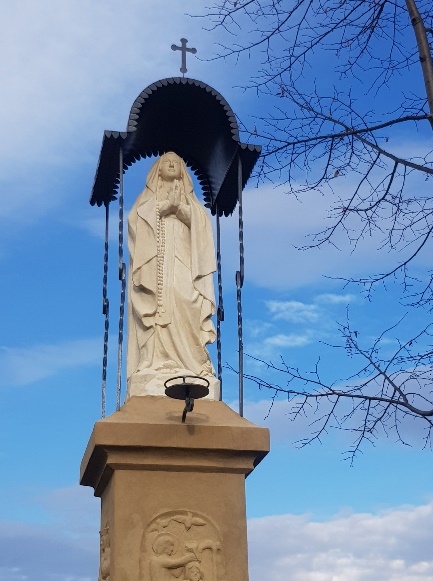 Opracowano dokumentację niezbędną do  przeprowadzenia prac konserwatorskich i budowlanych w Kaplicy kubaturowej Św. Jana w Stroniu, z ok. 1800 r. w miejscowości Stronie, w tym:Program Prac Konserwatorskich wraz z uproszczoną wyceną prac dla Kaplicy kubaturowej pw. Św. Jana w Stroniu,  - Opracowane  na podstawie  Umowy Nr 9/GGiMK/2020 z dnia 13.10.2020 r. przez firmę Art. Renowacja, Artysta plastyk, mgr Tadeusz Sokal z siedzibą 31-354 Kraków, - koszt 2 500,00 zł brutto;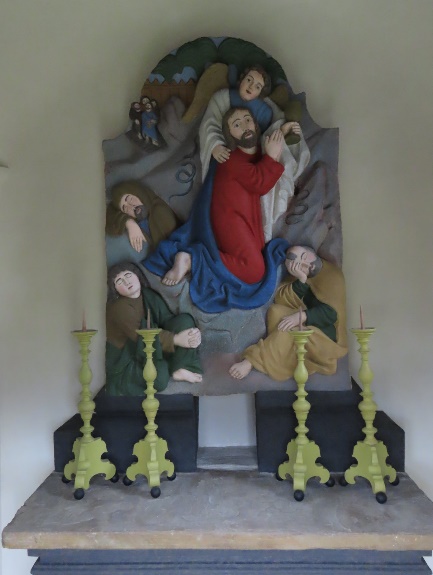 Dokumentację techniczno-projektową prac remontowych (etap I)  na podstawie umowy nr 13/GGiMK/2020 z dnia 07.12.2020 r. przez Architektoniczną Pracownię Projektową Andrzej Mielecki  – koszt 3567 złKosztorys Inwestorski – koszt 850 złPrzedmiotowe dokumenty są niezbędne do złożenia wniosku o dotacje na prace konserwatorskie i budowlane  w ramach konkursu „Ochrona zabytków Małopolski”, który zostanie złożony w IV kwartale 2021 r. Wniosek złożony w 2020 r. z uwagi na brak pozwolenia konserwatorskiego nie uzyskał dofinansowania. Szacunkowy całkowity koszt renowacji obiektu wynosi 129 474,95 zł. a zakres obejmuje roboty remontowo-budowlane, instalacyjne i konserwatorskie elewacji, wnętrza, posadzek i dachu.   WyszczególnieniePlan wg Uchwały BudżetowejZmiany wprowadzone przezRadę GminyZmiany wprowadzone zarządzeniami Wójta GminyPlan po zmianach na 31.12.2020+Dochody36 151 163,66- 302 145,131 903 675,5137 752 694,04Wydatki41 797 287,66- 1 631 717,901 903 675,5142 069 245,27wydatki na realizację programów finansowanych z udziałem środków, o których mowa w art. 5 ust. 1 pkt 2 i 3 uofp11 758 096,66-2 472 667,30215 976,009 501 405,36Nadwyżka/Deficyt- 5 646 124,001 329 572,770,00- 4 316 551,23Przychody6 746 124,00- 1 292 817,770,005 453 306,23Rozchody1 100 000,0036 755,000,001 136 755,00ZasiłkiDofinansowanie z Budżetu PaństwaŚrodki własne GminyOgółemOkresowe23 282,2619 556,58 42 838,84Celowe 0,0023 852,1223 852,12Specjalne celowe0,0027 591,3027 591,30Zdarzenie losowe0,004 000,004 000,00 Razem 23 282,2675 000,0098 282,26l.p.Nazwa organizacji pozarządowejDotacja przekazana(w zł)Dotacja wykorzystana(w zł)Dotacja niewykorzystana(w zł)1.Ludowy Klub Sportowy "CHEŁM" Stryszów3 000,000,00 r.3 000,002.Koło Gospodyń Wiejskich w Stryszowie2 500,00900,001 600,003.Uczniowski Klub Sportowy TAJFUN Stryszów2 700,000,002 700,004.Uczniowski Klub Sportowy RESPEKT w Dąbrówce3 000,000,003 000,005.Stowarzyszenie na Rzecz Upowszechniania Kultury Fizycznej i Sportu ALPS Wadowice3 148,003 148,000,006.Uczniowski Klub Sportowy "CYKLISTA" Stronie 6 000,006 000,000,007.Stowarzyszenie Mieszkańców i Sympatyków Wsi Leśnica3 000,000,003 000,008.Ludowy Klub Sportowy "ŻAREK" Stronie5 500,005 500,000,009.Uczniowski Klub Sportowy "PASJONAT" Zakrzów3 152,003 152,000,0010.Stowarzyszenie Koła Gospodyń Wiejskich w Łękawicy3 000,001 327,201 672,80OGÓŁEM    DOTACJE35 000,0020 027,2014 972,80Jednostka odpowiedzialna lub koordynującaOkres realizacjiOkres realizacjiŁączne nakłady finansowe2020-12-31Limit 2020Limit 2021Limit 2022Limit 2023Limit zobowiązańStopień realizacjiGimnazjum w Zakrzowie2017202043 363,375 244,795 244,790,000,000,005 244,79100 %Jednostka odpowiedzialna lub koordynującaOkres realizacjiOkres realizacjiŁączne nakłady finansowe2020-12-31Limit 2020Limit 2021Limit 2022Limit 2023Limit zobowiązańStopień realizacjiUrząd Gminy Stryszów2015202113 456 6426 653 490,936 757 155,00580 000,000,000,007 337 155,0094,02%Jednostka odpowiedzialna lub koordynującaOkres realizacjiOkres realizacjiŁączne nakłady finansowe2020-12-31Limit 2020Limit 2021Limit 2022Limit 2023Limit zobowiązańStopień realizacjiUrząd Gminy Stryszów20192020697 453,80693 889,52694 408,800,000,000,00694 408,80100 %Jednostka odpowiedzialna lub koordynującaOkres realizacjiOkres realizacjiŁączne nakłady finansowe2020-12-31Limit 2020Limit 2021Limit 2022Limit 2023Limit zobowiązańStopień realizacjiUrząd Gminy Stryszów20192021168 941114 060,00114 060,0054 881,000,000,00168 941,0067,51 %Jednostka odpowiedzialna lub koordynującaOkres realizacjiOkres realizacjiŁączne nakłady finansowe2020-12-31Limit 2020Limit 2021Limit 2022Limit 2023Limit zobowiązańStopień realizacjiUrząd Gminy Stryszów20192020356 500354 710,28356 500,000,000,000,00365 500100 %Jednostka odpowiedzialna lub koordynującaOkres realizacjiOkres realizacjiŁączne nakłady finansowe2020-12-31Limit 2020Limit 2021Limit 2022Limit 2023Limit zobowiązańStopień realizacjiUrząd Gminy Stryszów202020211 541 775,66813 273,821 217 172,66324 603,000,000,001 541 775,6652,75 %Jednostka odpowiedzialna lub koordynującaOkres realizacjiOkres realizacjiŁączne nakłady finansowe2020-12-31Limit 2020Limit 2021Limit 2022Limit 2023Limit zobowiązańStopień realizacjiUrząd Gminy Stryszów2019202017 40012 000,0012 000,0012 0000,000,0012 000,00100 %Jednostka odpowiedzialna lub koordynującaOkres realizacjiOkres realizacjiŁączne nakłady finansowe2020-12-31Limit 2020Limit 2021Limit 2022Limit 2023Limit zobowiązańStopień realizacjiUrząd Gminy Stryszów20202023473 371,0070 515,74118 130,00110 553,00122 344,00122 344,00473 371,0014,90 %Jednostka odpowiedzialna lub koordynującaOkres realizacjiOkres realizacjiŁączne nakłady finansowe2020-12-31Limit 2020Limit 2021Limit 2022Limit 2023Limit zobowiązańStopień realizacjiUrząd Gminy Stryszów2020202112 700,006 440,006 440,006 260,000,000,0012 700,0050,70 %Jednostka odpowiedzialna lub koordynującaOkres realizacjiOkres realizacjiŁączne nakłady finansowe2020-12-31Limit 2020Limit 2021Limit 2022Limit 2023Limit zobowiązańStopień realizacjiUrząd Gminy Stryszów202020211 223 256,006 955,1015 028,001 204 978,000,000,001 220 006,000,57 %Jednostka odpowiedzialna lub koordynującaOkres realizacjiOkres realizacjiŁączne nakłady finansowe2020-12-31Limit 2020Limit 2021Limit 2022Limit 2023Limit zobowiązańStopień realizacjiUrząd Gminy Stryszów202120221 800 000,000,000000,001 800 000,000,001 800 000,000,00 %Urząd Gminy Stryszów1 800 000,00Jednostka odpowiedzialna lub koordynującaOkres realizacjiOkres realizacjiŁączne nakłady finansowe2020-12-31Limit 2020Limit 2021Limit 2022Limit 2023Limit zobowiązańStopień realizacjiUrząd Gminy Stryszów20202021162 4602 460,002 460,00160 000,000,000,00162 460,001,51 %Urząd Gminy Stryszów162 460miejscowośćmężczyźnikobietyrazemDĄBRÓWKA332337669LEŚNICA162142304ŁĘKAWICA6997151414STRONIE6056341239STRYSZÓW99210001992ZAKRZÓW6166171233Razem340634456851 statystyka wg miejscowości na dzień 31-12-2020ogółemmężczyźni ogółemkobiety ogółemmężczyźni < 6kobiety < 6mężczyźni < 15kobiety < 15mężczyźni < 19kobiety < 19mężczyźni < 65kobiety < 60mężczyźni >= 65kobiety >= 60DĄBRÓWKA6693323372025303214162301953869LEŚNICA3041621427172112104107821727ŁĘKAWICA141469971549338466252445540786185STRONIE123960563437377272254040533266153STRYSZÓW19929921000684493995048660555121254ZAKRZÓW123361661755348454303338736160135 Suma:68513406344523619038433515416522441932388823Zasoby osobowe:MężczyźniKobietyRazemogółem42951W wieku 18-65 lat37946Zasoby osobowe:MężczyźniKobietyRazemogółem43346W wieku 18-65 lat37340Zasoby osoboweMężczyźniKobietyRazemogółem17118W wieku 18-65 lat14115Zasoby osoboweMężczyźniKobietyRazemogółem31233W wieku 18-65 lat28230JednostkaONPbKwotaOSP Łękawica530 l227 l2 436,60zł/1 265,39 złOSP Stronie660 l50,5 l2 904,60 zł/228,32 złOSP Stryszów390 l30 l1 829,90 zł/149,10 złOSP Zakrzów232,9 l01 034,96 złSUMA1 812,9 l357,5 l9 849,17 złJednostkaEnergiaOSP Łękawica2 344,59 złOSP Stronie395,91 złOSP Stryszów1 322,06 złOSP Zakrzów1 854,30 złSUMA5 916,86 złSołectwoOgólna pow.Dąbrówka11,2274 haLeśnica1,4930 haŁękawica13,4879 haStronie8,7532 haStryszów26,7027 haZakrzów29,5699 haBarwałd Śr.0,0268 haLanckorona0,0393 haSuma91,2962 haRodzaj dochodów:Uzyskane w 2020 r. [w zł]:Rodzaj dochodów:Uzyskane w 2020 r. [w zł]:Wpływy z opłat za użytkowanie wieczyste + zarząd, czynsz łowiecki5837,90
(615,70 zł - czynsz łowiecki, 1264,59 zł - trwały zarząd, 3957,61 - użytkowanie wieczyste)Wpływy za najem lokali mieszkalnych534,60Wpływy za najem lokali użytkowych39056,36Wpływy z dzierżawy gruntów0,00Wpływy z dzierżawy infrastruktura66764,88Wpływy za sprzedaż nieruchomości, mienia,135517,31ŁĄCZNIE247711,05l.p.Nazwa organizacji pozarządowejNazwa zadania i nr umowyDotacja przekazana (w zł)Dotacja wykorzystana (w zł)Dotacja niewykorzystana (w zł)1.Ludowy Klub Sportowy "CHEŁM" StryszówTurniej Piłki Nożnej "Chełm - Cup" Umowa nr KPP.524.1.1.2020 z dn. 03.02.2020 r.3 000,000,00Porozumienie ws. rozwiązania umowy z dnia 30.05.2020 r.3 000,00Zwrot 26.05.2020 r.2.Koło Gospodyń Wiejskich w Stryszowie„Łączymy pokolenia; aktywnie, zdrowo i wesoło” - organizacja zajęć edukacyjno -rekreacyjnych dla dzieci i seniorów z terenu gminy Stryszów Umowa nr KPP.524.1.2.2020 z dn. 03.02.2020 r. Aneks nr 1 
z dn. 04.06.2020 r.2 500,00900,00Sprawozdanie z wykonania zadania z dnia 18.11.2020 r.1 600,00Zwrot 16.11.2020 r. 3.Uczniowski Klub Sportowy TAJFUN Stryszów"Już pływam" - nauka i doskonalenie umiejętności pływackich; Umowa nr KPP.524.1.3.2020 z dn. 03.02.2020 r.2 700,000,00Porozumienie ws. rozwiązania umowy z dnia 15.06.2020 r.2 700,00Zwrot 15.06.2020 r.4.Uczniowski Klub Sportowy RESPEKT w Dąbrówce"Pływać każdy może" 
- nauka i doskonalenie umiejętności pływackich; Umowa nr KPP.524.1.4.2020 z dn. 03.02.2020 r.3 000,000,00Porozumienie ws. rozwiązania umowy z dnia 28.10.2020 r.3 000,00Zwrot 29.10.2020 r.5.Stowarzyszenie na Rzecz Upowszechniania Kultury Fizycznej i Sportu ALPS WadowiceNauka i popularyzacja narciarstwa zjazdowego Umowa nr KPP.524.1.5.2020 z dn. 03.02.2020 r.3 148,003 148,00Sprawozdanie z wykonania zadania z dnia 29.04.2020 r.0,006.Uczniowski Klub Sportowy "CYKLISTA" Stronie Jeżdżę z głową - wzbogacenie oferty edukacyjnej z zakresu wychowania komunikacyjnego. Przygotowanie uczniów do bezpiecznego korzystania z dróg, ukazanie roweru jako środka transportu i rekreacji.; Umowa nr KPP.524.1.6.2020 
z dn. 03.02.2020 r.6 000,006 000,00Protokół nr KPP.524.1.6.2020/ Pz dn. 27.07.2020 r.0,007.Stowarzyszenie Mieszkańców i Sympatyków Wsi LeśnicaAQUA AEROBIC NA BASENIE - zajęcia ruchowe dla kobiet.Umowa nr KPP.524.1.7.2020 z dn. 03.02.2020 r.3 000,000,00Porozumienie ws. rozwiązania umowy z dnia 14.10.2020 r.3 000,00Zwrot 15.10.2020 r.8.Ludowy Klub Sportowy "ŻAREK" StronieOrganizacja Mistrzostw Małopolski XXI Ogólnopolskiego Wyścigu w Kolarstwie Przełajowym o Puchar Wójta Gminy StryszówUmowa nr KPP.524.1.8.2020 
z dn. 03.02.2020 r.5 500,005 500,00Protokół nr KPP.524.1.8.2020/P z dn. 25.05.2020 r.0,009.Uczniowski Klub Sportowy "PASJONAT" ZakrzówPrzygotowanie uczniów SP Zakrzów do udziału w XIII Ogólnopolskiej Lidze Mistrzów Bezpieczeństwa w Ruchu DrogowymUmowa nr KPP.524.1.9.2020 
z dn. 03.02.2020 r.3 152,003 152,00Protokół nr KPP.524.1.9.2020/P z dn. 22.05.2020 r.0,0010.Stowarzyszenie Koła Gospodyń Wiejskich w Łękawicy"Promocja zdrowego i aktywnego stylu życia w Łękawicy - doskonalenie umiejętności pływania"Umowa nr KPP.524.1.10.2020 
z dn. 03.02.2020 r.Aneks nr 1 z dn. 
30.11.2020 r.3 000,001 327,20Sprawozdanie z wykonania zadania z dnia 15.01.2021 r.1 672,80Zwrot 31.12.2020 r.xxOGÓŁEM DOTACJE35 000,0020 027,2014 972,80l.p.Nazwa organizacji pozarządowejNazwa organizacji pozarządowejNr umowyNr umowyDotacja przekazana(w zł)Dotacja wykorzystana(w zł)Dotacja do zwrotu(w zł)1.Ludowy Klub Sportowy CHEŁM StryszówLudowy Klub Sportowy CHEŁM StryszówUmowa Nr KPP 426.1.2020/U z dnia 07.01.2020  r.Umowa Nr KPP 426.1.2020/U z dnia 07.01.2020  r.29 000,0020 998,89Protokół Nr KPP.426.1.2020/P 14-15.12.2020 r.8 001,112.Ludowy Klub Sportowy ŻAREK StronieLudowy Klub Sportowy ŻAREK StronieUmowa Nr KPP 426.2.2020/U z dnia 07.01.2020 r.Umowa Nr KPP 426.2.2020/U z dnia 07.01.2020 r.33 000,0033 000,00Protokół Nr KPP.426.2.2020/P 13.01.2021 r.0,00xxxxOGÓŁEM62 000,0053 998,898 001,11L.p.Nazwa organizacji pozarządowejNr umowy pożyczkiNr umowy pożyczkiKwota udzielonej pożyczki (zł)Termin spłatyCel1.Stowarzyszenie „Razem dla Gminy Stryszów”KPP.3051.1.2020KPP.3051.1.20204 755,0031.03.2021 r.Porozumienie ws umorzenia pożyczki z dn. 25.02.2021 r.Bieżąca działalność statutowa i utrzymanie płynności finansowej w związku z realizacją działań proekologicznych na terenie gminy Stryszów2Stowarzyszenie „Razem dla Gminy Stryszów”KPP.3051.2.2020KPP.3051.2.202022 000,0031.03.2021 r. Spłata w dn. 05.02.2021 r.Prefinansowanie projektu „Festiwal św. Franciszka w Gm. Stryszów”3Stowarzyszenie „Razem dla Gminy Stryszów”KPP.3051.3.2020KPP.3051.3.20203 000,0031.03.2021 r.Porozumienie ws umorzenia pożyczki z dn. 25.02.2021 r.Bieżąca działalność statutowa i utrzymanie płynności finansowej w związku z realizacją działań z zakresu upowszechniania kultury i sztuki oraz wzmocnienia i kultywowania tradycji muzycznych w gm. Stryszów4Stowarzyszenie „Razem dla Gminy Stryszów”KPP.3051.4.2020KPP.3051.4.20207 000,0031.03.2021 r. Spłata w dn. 05.02.2021 r.Prefinansowanie projektu „Wsparcie dla Orkiestry Dętej Ochotniczej Straży Pożarnej w Łękawicy”xOGÓŁEMOGÓŁEMkwota udzielonych pożyczek w 2020 r.36 755,00xxMiesiącNettobruttoStyczeń108 485,64117 164,50Luty90 805,3498 069,76Marzec81 951,4888 507,60Kwiecień97 724,08105 542,01Maj115 536,70124 779,64Czerwiec98 947,54106 863,34Lipiec119 493,74129 053,24Sierpień95 427,68103 061,89Wrzesień118 195,90127 651,57Październik107 510,48116 111,32Listopad105 837,36114 304,35Grudzień107 968,40116 605,87SUMA1 247 884,34347 715,091Wpływy z tytułu opłaty za gospodarowanie odpadami komunalnymi1 201 417,09 zł2Należności z tytułu gospodarowania odpadami komunalnymi1 272 717,50 zł3Nieuregulowane zobowiązania z tytułu opłat za gospodarowanie odpadami komunalnymi104 130,14 zł4Koszty związane odbiorem i zagospodarowaniem odpadów1 347 715,09 zł5Koszty administracyjne niezbędne do funkcjonowania systemu80 917,62 złRodzaj odpaduKod odpaduSuma odpadówNiesegregowane20 03 011149,10Opakowania z tworzyw sztucznych15 01 02215,34Opakowania z papieru i tektury15 01 0125,12Opakowania ze szkła15 01 07139,60Zużyte opony16 01 0317,18Odpady budowlane17 01 0141,80Odpady wielkogabarytowe20 03 07177,56Odpady opakowaniowe15 01 060,00Bioodpady20 02 015,72Farby tusze20 01 281,96Leki20 01 320,46Baterie20 01 340,02Odpady z ulic20 03 030,00Urządzenia elektryczne i elektroniczne20 01 21*15,661789,52